EL PANDILLERISMO Y LAS TOXICOMANÍAS AREA METROPOLITANA DE MONTERREY (AMM) 1999MANUAL DE INFORMACION Y ORIENTACION PARA PREVENIR EL PROBLEMA DEL PANDILLERISMO Y LAS TOXICOMANIAS.Abel Reyna BrionesProcuraduría General de Justicia de Nuevo LeónDirección de Orientación SocialMódulo de Orientación Social IndependenciaPreparatoria N° 16 UANLInforme preliminar ONU-UNICEFRio de Janeiro, Brasil. Julio 2000MANUAL DE INFORMACION Y ORIENTACION PARA PREVENIR EL PROBLEMA DEL PANDILLERISMO Y LAS TOXICOMANIAS.Objetivo general; informar a los padres de familia sobre la problemática del pandillerismo y las toxicomanías, sus causas, consecuencias y las medidas alternativas que puedan prevenir estos graves problemas sociales.Objetivos específicosPromover la integración de grupos operativos entre los padres de familia para ser informados sobre la importancia del núcleo familiar en la prevención de este problema.Informar sobre los mecanismos y alternativas para combatir las conductas antisociales y otros ilícitos que se le relacionen tales como: el pandillerismo y las toxicomanías, que muchas veces conducen a tomar actitudes delictivas.Organizar de la mejor manera el tiempo entre los miembros de la familia y de sus vecinos a fin de fomentar la convivencia familiar y del buen vecino.Fomentar la recreación y el deporte para fortalecer la unión familiar.Integrar en programas socio – culturales y deportivos de las escuelas, a los pandilleros cuya operatividad amenace la estabilidad de tales centros.Procedimiento: Los contenidos del programa de atención integral para padres de familia y los adolescentes tiene como fin último la prevención del pandillerismo y las toxicomanías, y sus consecuencias antisociales, se trabajarán a través del análisis de los siguientes temas, los cuales están integrados en un cuadernillo que se titulará:Manual de información y orientación para prevenir los problemas del pandillerismo y las toxicomanías. Este manual contendrá los siguientes temas:Primera parte: El pandillerismoInvestigaciones realizadas en torno a este problema.La adolescencia. Adolescencia y familia.Pensando en sus hijos.La comunicación en la familia.La autoridad en la familia.Las bandas juveniles: orígenes y causas.El pandillerismo.El pandillerismo en las escuelas.Medios preventivos a la delincuencia en menores. Segunda parte: Las toxicomanías Drogas legales: El tabaco El alcoholDrogas ilegales: Los inhalablesLa marihuanaLa cocaína Los alucinógenos El éxtasis, tacha (MDMA)Este programa tendrá una duración de 5 sesiones con una extensión de 2 horas cada una, los días de reunión tentativamente serán los viernes a las 10:00hrs a 12:00hrs, preferentemente en los locales que ocupan las escuelas o los centros cívicos. Para un mejor aprovechamiento de este curso es recomendable entregar previamente el manual a cada familia que se haya registrado como participante, y de esta manera poder acelerar los trabajos de análisis de documentos, al final de cada sesión se tendrán 30 minutos para la discusión en grupo, para dar respuesta a las dudas que tengan los asistentes sobre los temas tratados.Organización.El curso de información y orientación para padres de familia y adolescentes para la prevención del pandillerismo y las toxicomanías, es responsabilidad de la Dirección de Orientación Social de la Procuraduría General de Justicia, en coordinación directa con la asociación de padres de familia y con los servicios de asistencia educativa de las escuelas o las comisiones que para el efecto se estructuren.Análisis y seguimiento.Se hará un análisis y seguimiento de las actividades realizadas cada dos meses, en donde se analizarán los avances y problemas suscitados en las reuniones. Al final del bimestre se hará un reporte formal el cual contendrá:Total, de reuniones de información efectuadas.Número de participantes en las reuniones.Número de actividades de convivencia familiar y del buen vecino que fueron promovidas.Detección de alumnos contaminadas en las diferentes escuelas.Realización de actividades que ocupe positivamente el tiempo libre de los detectados.Observación escrupulosa, asesoramiento profesional, seguimiento exacto en los expedientes de los involucrados.Reuniones de evaluación e intercambio.PROGRAMA DE INFORMACION Y ORIENTACION PARA PREVENIR LOS PROBLEMAS DE PANDILLERISMO Y LAS TOXICOMANIAS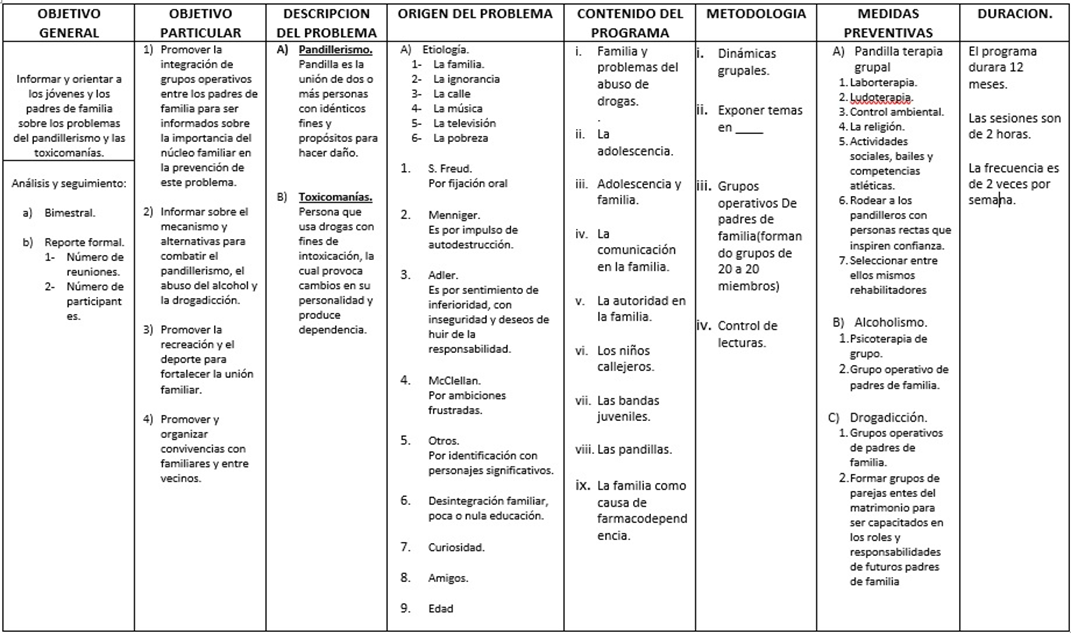 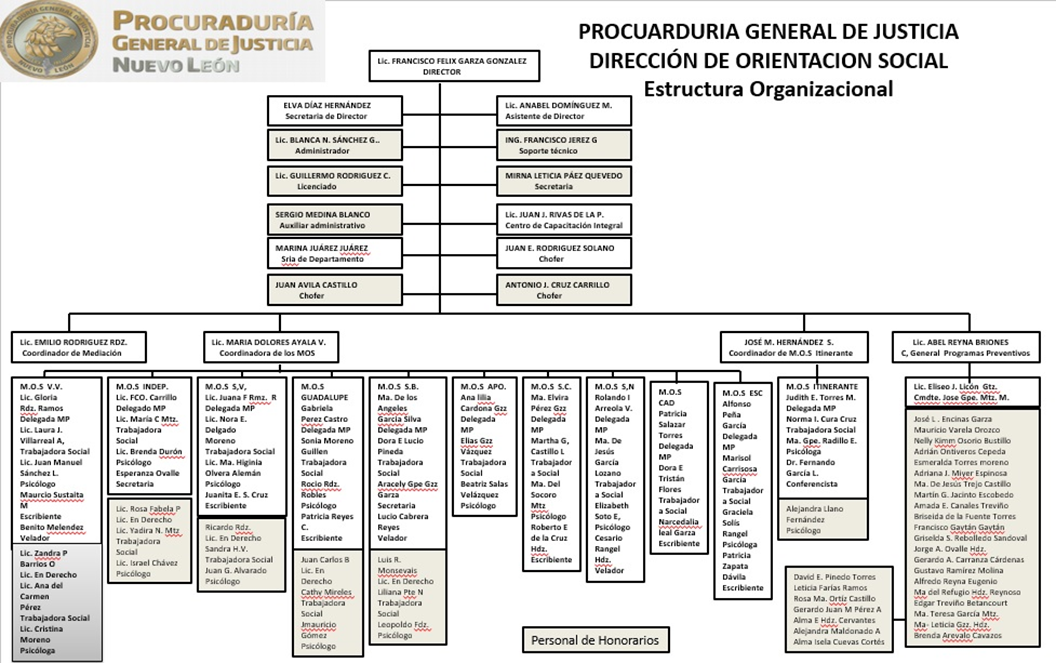 MANUAL DE INFORMACION Y ORIENTACION PARA PREVENIR LOS PROBLEMAS DEL PANDILLERISMO Y LAS TOXICOMANIASPRIMERA PARTE: EL PANDILLERISMOTEMA IINVESTIGACIONES REALIZADAS EN TORNO A ESTE PROBLEMA.El Licenciado Eduardo Chávez, responsable del programa de atención a niños callejeros del fondo de las Naciones Unidas para la Infancia (UNICEF) nos dice que: los niños callejeros pueden ser “niños en la calle” que, si tiene familiares, pero que son mal atendidos y buscan sustento fuera de su casa: y “niños de la calle”, que viven, duermen y trabajan en la calle.Una de las características de los callejeros es su precocidad, de repentino despierta a experiencias vedadas para los niños que viven en familia; la vida en la calle ha agudizado el instinto y multiplicado la capacidad de supervivencia, pero también los ha orillado a la autodestrucción a través de las drogas; por soledad, para olvidar, por imitación o sencillamente por gusto. En una investigación que realizó el ingeniero Mario Ayala, obtuvo los siguientes resultados:El 40% de niños entrevistados consume alcohol. Inhalantes el 60.58%, marihuana el 16.23%, pastillas el 7.25%, tabaco el 92.40% y solo el 3.48% no consume nada.Todos estos niños se identifican por un pasado semejante: desintegración familiar, castigos; indiferencias, agresión verbal, golpes, falta de cariño y de atención. Pero contrariamente a lo que se podría suponer, la mayoría de los niños tiene familia.El Licenciado Eduardo Chávez, de UNICEF, comenta: “El ambiente sociocultural en que se desarrolla el niño de la calle. El niño se va a la calle porque no encuentra afecto en la familia, o bien porque lo lanzan a la calle a pesar de que tiene casa”.Por su parte, el contador José Sandoval declara: “El problema es básicamente de origen educativo porque lo padres nos hemos preparado en otras cuestiones, pero nunca hemos asistido a una escuela donde nos enseñan a ser padres y así podremos guiar a nuestros hijos. Hay padres que creen que los hijos son de su propiedad, que son un bien que pueden manejar a su antojo. “Otra de las causas es la necesidad de que el menor colabore con el gasto familiar. El Sacerdote Chinchachoma opina que si el niño, por ejemplo, es obligado a llevar dinero a su casa, llega un momento en el que, en lugar de volver, huye de su casa, porque piensa que con lo que gana vive mejor y además se ahorra los golpes”A decir de Mario Ayala, el padre de familia que esta frustrado económicamente al re4gresar a su casa se desquita con el más débil y es por eso que la violencia se descarga contra el niño. “Hemos detectado -  añade Mario – que en las familias mexicanas un alto porcentaje de niños sufren violencia y maltrato de los padres sumando la violencia de la sociedad hacia ellos”.La revista Encuentro de la Juventud, mayo de 1985, No. 16. Afirma que existen 60 millones de niños callejeros en Latinoamérica; cuantificar el problema de los niños y muchachos callejeros en nuestro país resulta difícil, pero se pueden obtener acercamientos a partir de algunas cifras, de 475 millones de habitantes que había en Latinoamérica para 1976, UNICEF reporto 40 millones de niños callejeros. Para 1984, de 500 millones de latinoamericanos, UNICEF reporto 60 millones de niños callejeros.“En solo 87 años se incrementó en un 50 % el número de niños callejeros, antes no había tantos niños que limpiaran parabrisas, o vendedores, no había tanta prostitución infantil”.Si tomamos en cuenta que los callejeros se encuentran en las grandes ciudades, (Zona Urbana) y que la ciudad de México, es la más poblada, esto nos da una idea de la magnitud del problema.La investigación del ingeniero Ayala destaca que los niños encuestados, el 84.66% eran inmigrantes o hijos de inmigrantes, de estos el 56.5% proviene de estados con los mayores índices de pobreza en el país. Del total de la muestra únicamente el 5.22% no ha asistido nunca a la escuela; y el general contraste se encuentra en que mientras el 67.25% no ha pasado el 3er año de primaria, el 23.77% lo ha hecho, aunque solo el 5% lo ha concluido, y en algunos casos han llegado a la secundaria, concluyendo con esto, que la falta de instrucción de los padres aunado a la falta de educación escolar son factores determinantes que influyen en el fenómeno observado.Carlos Ruiz (Proceso, 6 de Julio de 1987) habla sobre las bandas juveniles y expresas que la mayoría de los jóvenes pobres se agrupan en bandas. Para muchos de ellos, la banda lo es todo, o al menos lo principal: Refugio, punto de encuentro con sus iguales, centro de su vida, desarrollan una nueva cultura, subcultura, que rompe o toma sus distancias frente a las tradiciones, inclusive las religiosas.La ruptura con la autoridad es un signo que define las bandas. Estas regularmente están integrados por unos 30 ó 40 muchachos que han elegido una vida de “Relajo”, de “Cotorreo” interminable, aunque en una banda suele haber pandilleros, entre las bandas y las pandillas hay diferencias, sustanciales a veces. Una pandilla se organiza para realizar acciones delictivas, una banda no siempre comete delitos. Existen bandas aisladas que suelen consumir alcohol, marihuana y cemento, así, a veces sus actos quedan dependientes de sus instintos, frustraciones y necesidades.Las bandas son jóvenes con menos posibilidades de obtener empleo cada vez, marginadas también de la educación y otras formas elementales del bienestar y la subsistencia. Ejemplo de esto bien podría ser las bandas de Santa Fe que agrupan a cerca de 200 bandas formando el Consejo Popular Juvenil, Flores Magón.Béjar Navarro, (1986) en Entorno Revista de la U.A.C.J., escribe que los cholos en nuestro país, son adolescentes que pertenecen al lupenproletariado que tienen mínimas alternativas laborales, políticas, educativas, culturales, etc. Que comparten el haber nacido y crecido en situaciones de pobreza y desintegración familiar importantes.Estas características vivenciales determinan en alto grado los comportamientos. “Los Cholos” son grupos incapaces de integrarse a la sociedad industrial, no por ausencia de voluntad sino justamente por el rechazo con que se encontraron, originando entre otras razones, la violencia y la incomprensión; son restringidos en su libertad de expresión y atacados y perseguidos por haber expresado su existencia con los grafismos que permite el rápido trazo del spray sobre las paredes de la ciudad. Mientras, por otro lado, la aristocracia despliega esto en los periódicos. Por ejemplo: Mientras el junior se comporta prepotentemente presumiendo ruidosamente con su auto, “Los Cholos”, impotentes, destrozan algunos focos del alumbrado público o arrancan las antenas de los coches.Los cholos se organizan en pandillas, por barrios o colonias y se bautizan con nombres terribles asegurándose, con ello, de ser temidos satanes, scorpions, etc. La búsqueda del reconocimiento social de estos grupos marginales, para ellos, de vital importancia. No importa si se les reconoce como vagos, delincuentes, o rebeldes sin causa. Les interesa demostrar que existen, y es por eso que este elemento últimamente se ha utilizado con fines políticos debido a su fácil manipulación.La conducta de esos pobres es sometida frecuentemente a toda autoridad, y, además, se les atribuye cotidianamente una serie de atracos, sin interesarse en el análisis de las motivaciones individuales, es decir, sin hurgar los verdaderos motivos que los impulsaran a cometer tal acción.En 1980 durante la Reunión Binacional entre los Centros de Integración Juvenil y el T.D.C.A. (Departamento de los Problemas Sociales de la Comunidad de Texas) se presentó un estudio sobre los diferentes problemas que enfrenta la juventud. Se estudió a jóvenes alcohólicos, farmacodependientes y rateros, encontrándose siete variables que se presentaron en todos los casos.El común denominador de todos estos jóvenes, es que carecían de hogar, y no habían tenido la oportunidad, o si la tuvieron la perdieron, de recibir educación, por lo que se encontraron dos factores esenciales; falta de hogar y educación. (Sodi M. 1981). Las 7 variables tienen mucha relación en la familia:Una débil identificación con el rol de los modelos viables. Es decir, el niño enfrenta dificultad para aprender a incorporar los roles paterno y materno.Débil identificación con una responsabilidad para el proceso familiar. La colaboración y la responsabilidad se aprenden también en familia. Se necesita enseñarle al niño a colaborar, a participar y a modificar lo que ve mal; sino se le entrena para esto, crecerá ajeno a su mundo, sin interés de colaborar en él.Gran fe en soluciones milagrosas a sus problemas. Cuando al niño se le solucionan todos sus problemas y no tiene oportunidad de afrontarlos y darles soluciones de acuerdo a sus posibilidades, es factible que el niño busque y espere soluciones mágicas a sus conflictos existenciales.Inadecuadas habilidades intrapersonales e interpersonales.En las habilidades intrapersonales encontramos la percepción de valores individuales. El Niño tiene que ir conociendo sus habilidades y también sus limitaciones, esto se logra con una adecuada educación.Sobreestimar a un ser o sobrevalorar sus acciones es perjudicial, porque lo obligamos a dar lo que no puede dar y esto crea angustia…Las habilidades interpersonales se crean en el dialogo y el respeto en familia.Inadecuadas habilidades sistemáticas. El joven no hace diferencia entre lo que hace y lo que es, o sea que se identifica con sus acciones y se desvaloriza como ser humano.Inadecuado juicio de habilidades. Con lo anterior se ha perdido el valor como ser humano y se necesita recurrir a los demás para que piensen por uno mismo.En México, estas variables se presentan en la mayoría de los casos de farmacodependientes, ya que los jóvenes que recurren a la marihuana, a los inhalantes o al alcoholismo, las grandes drogas que se utilizan en nuestro país, en general provienen de familias desintegradas; no importa el nivel socioeconómico en que se encuentren, todos buscan lo mismo: “huir de la realidad”.TEMA IILA ADOLESCENCIAPubertad, hormonas y desarrollo de caracteres sexuales secundariosA lo largo de la infancia, los niveles de hormonas gonadales en circulación son bajos, los órganos reproductores están inmaduros y los varones y las hembras difieren poco en su aspecto general. Este periodo de reposo evolutivo termina bruscamente con la llegada de la pubertad-el periodo de transición entre la infancia y la vida adulta durante el cual se alcanza el estado de fertilidad, se produce el estirón del adolescente y se manifiestan las características sexuales secundarias. Los caracteres sexuales secundarios son aquellos aspectos, aparte de los órganos reproductores, que distinguen a los hombres de las mujeres sexualmente maduros. En la figura 1 se representan los cambios corporales que tienen  lugar durante la pubertad. Sin duda, por lo menos la mitad de ellos le resultaran familiares al lector. La pubertad se asocia con un aumento de la liberación de hormonas de la hipófisis anterior. El aumento de liberación de somatotropina (hormona de crecimiento),  la única hormona de la hipófisis anterior que no tiene como objetivo de actuación principal una glándula endocrina – actúa directamente sobre el hueso y el tejido muscular, produciendo así el estirón de la pubertad. Los aumentos de liberación de gonadotropina y corticotropina ACTH (figura 2) hacen que las gónadas y la corteza suprarrenal aumenten su liberación de hormonas gonadales y suprarrenales, lo que a su vez inicia la maduración de los genitales y el desarrollo de los caracteres sexuales secundarios. El principio general que guía la maduración sexual normal de la pubertad es sencillo: en los varones púberes, los niveles de andrógenos son más elevados que los de estrógenos y el resultado es la masculinización; en las hembras púberes, predominan los estrógenos y el resultado es la feminización. Los individuos castrados antes de la pubertad no llegan a ser maduros sexualmente, a menos que se les suministren inyecciones restitutivas de andrógenos.  Pero incluso durante la pubertad, su momento de mayor importancia, el concepto de los hombres son hombres y las mujeres son mujeres se encuentra con obstáculos. La androstenediona, un andrógeno liberado principalmente por la corteza suprarrenal, es normalmente responsable del crecimiento del vello púbico y del vello axilar en las mujeres. Es difícil tomar en serio la costumbre de referirse a los andrógenos como hormonas masculinas cuando una de ellas es responsable del modelo de crecimiento del vello púbico femenino. El modelo masculino es piramidal y el femenino, el de una pirámide invertida (figura 1). En la mayoría de los países norteamericanos y europeos, la pubertad comienza aproximadamente a los 10.5 años en las chicas y a los 11.5 años en los chicos. Estoy seguro de que el lector se hubiera sentido desgraciado si no hubiera llegado a la pubertad hasta los 15 o 16 años, pero esta era la norma en Norteamérica y Europa hace justo un siglo y medio. Posiblemente, esta aceleración de la pubertad se debe a mejoras en las condiciones de alimentación, médicas y socioeconómicas. La adolescencia, marcada por los signos fisiológicos y las oleadas de hormonas sexuales en la pubertad, es el periodo de maduración entre la infancia y la edad adulta. Se trata de una época de transición en la cual se profundiza en las relaciones con los compañeros, crece la autonomía en la toma de decisiones y se buscan logros intelectuales y pertenencia social. La adolescencia es principalmente un momento para la exploración y la toma de decisiones, un proceso gradual en el que se trabaja en dirección a un concepto integrado del yo. Los adolescentes se describen mejor como una obra en curso o en desarrollo y se caracterizan por un mayor dominio de los retos  complejos de las tareas académicas, interpersonales y emocionales, a la vez que se buscan nuevos intereses, talentos e identidades sociales.  La adolescencia es el momento en que se establecen vínculos con los compañeros, se experimentan con nuevas creencias y estilos, se enamoran por primera vez y exploran las ideas creativas para esfuerzos futuros. ¿Qué desencadena el desarrollo de la atracción sexual?Los datos indican que la mayoría de las chicas y de los chicos que viven en países occidentales experimentan sus primeras sensaciones de atracción sexual en torno a los 10 años, ya sean heterosexuales u homosexuales. Este hallazgo se contradice con la creencia habitual de que el interés  sexual lo desencadena la pubertad, la cual, como se ha visto, suele ocurrir por lo general a los 10.5 años en las chicas y  a los 11.5 años en los chicos. McClintock, M. K., & Herdt, G. (1996): Reconsiderando la pubertad. El desarrollo de la atracción sexual, han sugerido que la aparición de la atracción sexual puede ser estimulada por los esteroides de la corteza suprarrenal. A diferencia de la maduración gonadal, la maduración suprarrenal tiene lugar aproximadamente  a los 10 años. 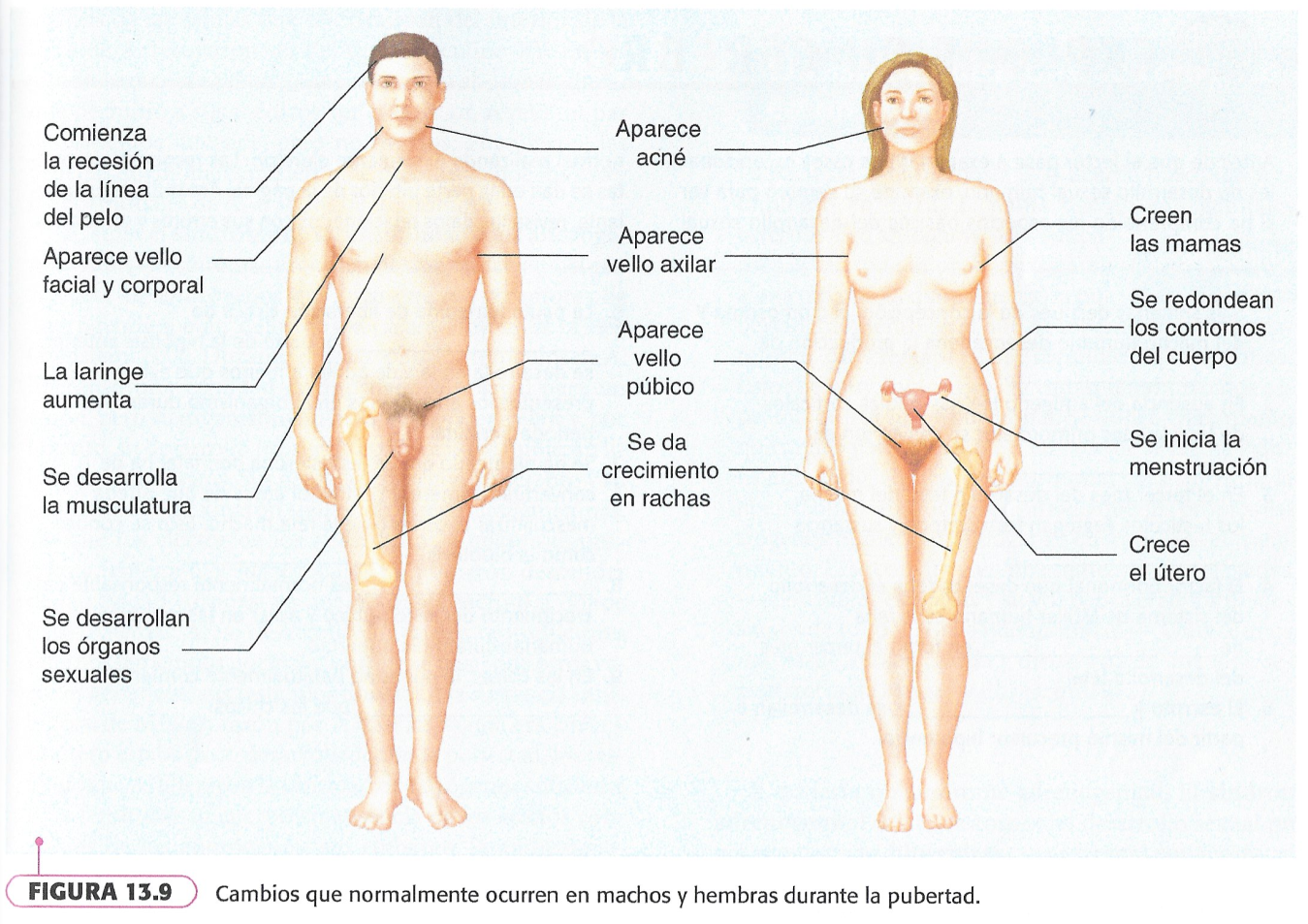 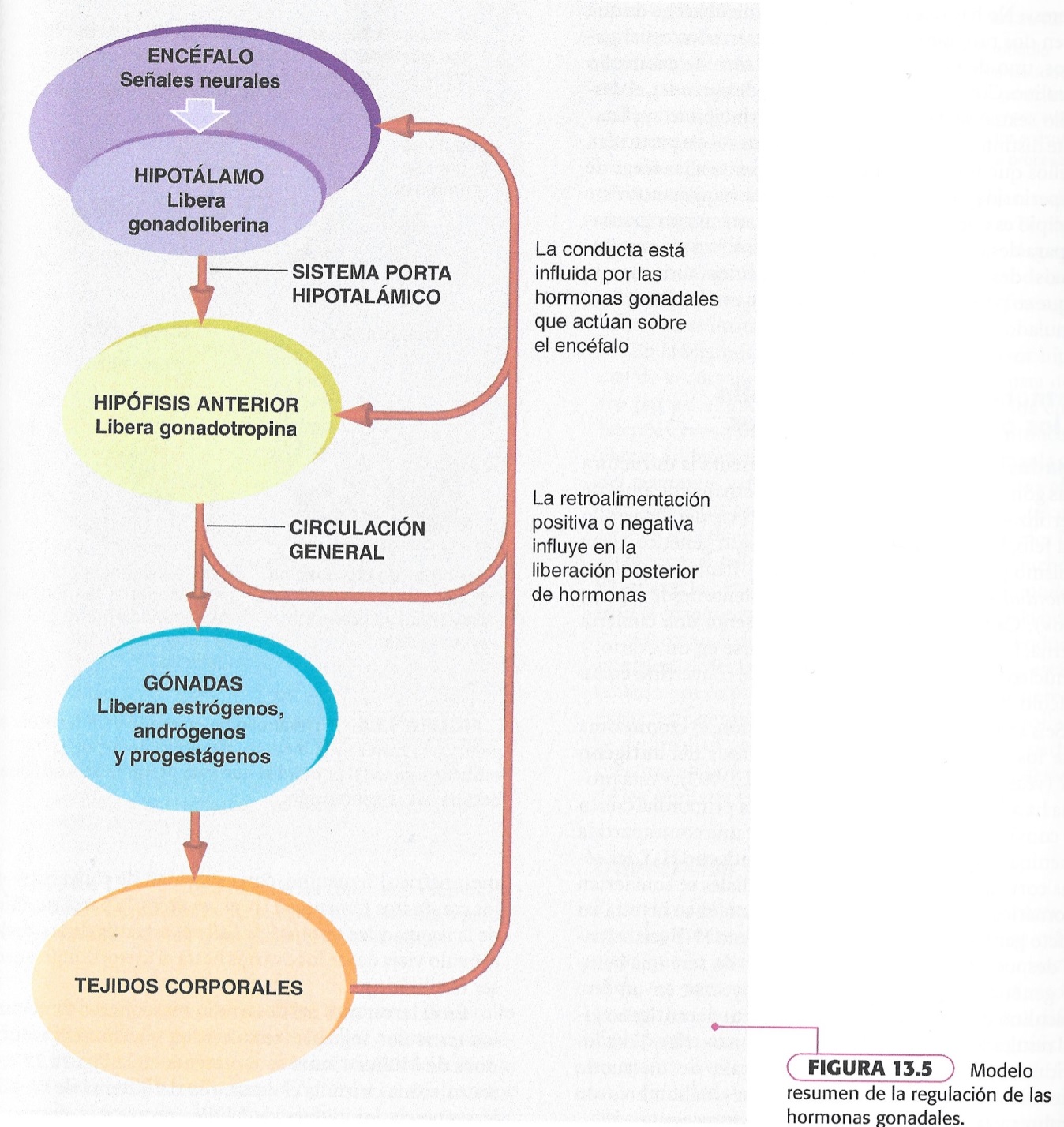 ETAPAS DE LA ADOLESCENCIAInicio de la AdolescenciaEl comienzo de la adolescencia, entre los 12 y los 14 años de edad, es el periodo en el cual se observan los cambios iniciales más llamativos: físicos, actitudinales y conductuales. Los brotes de crecimiento a menudo empiezan durante estos años en los varones, mientras que las mujeres pueden haber pasado ya la etapa de crecimiento rápido durante 1 a 2 años. En esta etapa, los jóvenes de ambos sexos empiezan a criticar los hábitos familiares habituales, insisten en pasar el tiempo con sus compañeros con menos supervisión, tienen una mayor conciencia de su estilo y apariencia y pueden cuestionar los valores familiares que antes aceptaban. Puede mostrarse una nueva conciencia de su sexualidad, con un aumento del pudor  y de la vergüenza por su desarrollo físico actual, o pueden exhibir un mayor  interés por el sexo opuesto. Los adolescentes más jóvenes participan en juegos sutiles o manifiestos de su deseo  creciente  de autonomía, a veces con conductas provocadoras hacia las figuras autoritarias como los profesores y los directores de la escuela y muestran desdén por las reglas en si mismas. A esta edad, algunos adolescentes empiezan a experimentar con el tabaco, el alcohol y la marihuana. Durante el inicio de la adolescencia existe una variación normal en el momento en que se adquieren las nuevas conductas definitorias. En conjunto, aunque muchos adolescentes jóvenes hacen nuevos amigos y modifican su imagen pública, la mayoría mantiene conexiones positivas con los miembros de la familia, los antiguos amigos y los valores familiares. Sin embargo, el inicio de la adolescencia se contempla como un momento de una confusión abrumadora, durante el cual se produce un rechazo muy intenso de la familia, los amigos y el estilo de vida, lo que provoca una poderosa alienación en el adolescente. Plena AdolescenciaDurante la fase media de la adolescencia, (aproximadamente entre los 14 y 16 años) los estilos de vida de los adolescentes pueden reflejar sus esfuerzos por buscar sus propios objetivos de independencia. En esta etapa de desarrollo de la adolescencia se ponen a prueba sus habilidades para combinar el razonamiento abstracto con la toma de decisiones realistas y la aplicación del criterio social. Además, se intensifica la conducta sexual, lo que hace que se compliquen las relaciones románticas y la autoestima se convierte en el eje esencial en la adopción de conductas de riesgo positivas y negativas. En esta fase de desarrollo, los adolescentes tienden a identificarse con un grupo de compañeros que influirá mucho en sus decisiones sobre actividades, estilos, música y modelos de rol. Los adolescentes infravaloran los riesgos asociados a algunas conductas de su tiempo libre y su sentido de omnipotencia, junto a su deseo de ser autónomos, crea frecuentes conflictos con las peticiones y las expectativas de los padres. En la mayoría de los adolescentes se puede culminar el proceso de definirse a sí mismos como únicos y diferentes del resto de su familia, aunque, a la vez, se mantienen las alianzas con los demás miembros de esta. Final de la AdolescenciaEl final de la adolescencia (entre los 17 y 19 años) es una época en la que continua la exploración de los logros académicos, musicales y artísticos, la participación en actividades deportivas y las relaciones sociales, lo que lleva al adolescente a una mejor definición del yo y a un sentido de pertenencia a algunos grupos o subculturas dentro de la sociedad principal. Los adolescentes ajustados correctamente se sienten cómodos con las actividades, los trabajos, las aficiones y las amistades que han elegido en este momento, aunque son conscientes de sus identidades, continuaran refinándose durante el inicio de la edad adulta. PERSPECTIVA PSICOANALITICAETAPAS DEL DESARROLLO PSICOSEXUALSigmund Freud, fundador del psicoanálisis clásico (1856-1939), describe las etapas del desarrollo psicosexual las cuales son: etapa oral, anal, uretral, fálica, latencia y genital. En este escrito abordaremos la etapa genital. Etapa  genitalLa fase genital o adolescente del estado psicosexual se extiende desde el inicio de la pubertad a los 11-13 años hasta que la persona alcanza la madurez juvenil. La maduración fisiológica de los sistemas del funcionamiento genital (sexual) y de los sistemas hormonales que lo acompañan lleva a una intensificación de las pulsiones, específicamente de las pulsiones libidinales. Los objetivos primarios de este periodo son la separación definitiva de la dependencia y de la vinculación de los padres y el establecimiento de unas relaciones de objeto no incestuosas y maduras. Vinculado a esta área se haya la obtención de un sentimiento maduro de identidad personal y la aceptación e integración de un conjunto de roles de adulto y de funciones que permiten una integración adaptativa nueva con las expectativas sociales y los valores culturales. Un defecto en el fracaso para resolver la problemática adolescente ha sido descrito por Erickson como confusión de identidad. La resolución e integración con éxito de los estadios psicosexuales anteriores del adolescente, una fase genital completa asienta el estadio normalmente de cara a una personalidad madura con capacidad para una potencia genital plenamente madura y satisfactoria y un sentido de la identidad consistente y autointegrado. Una persona así ha alcanzado una capacidad satisfactoria de autorrealización y participación llena de significado en las áreas del trabajo y el amor, y en la aplicación creativa y productiva para llenar de contenido los objetivos y los valores.EPISTEMOLOGIA GENETICAFASES DEL DESARROLLO COGNITIVOJean Piaget (1896-1980) nació en Neuchatel (Suiza) estudió y se doctoró en biología a los 22 años, psicólogo infantil que se considera un especialista en Epistemología Genética, que definía como el estudio del desarrollo del pensamiento abstracto a partir de un sustrato biológico o innato, que busca dar una explicación del desarrollo progresivo del conocimiento humano. Este autor hace hincapié en la manera en que los niños piensan y adquieren el conocimiento. Piaget describió cuatro fases principales que conducen a la capacidad del pensamiento adulto. Cada etapa constituye una condición para la siguiente, pero la velocidad a la que cada niño transita por las diferentes fases varía según sus circunstancias natales y ambientales. Estas fases son: Fase sensitivomotora (del nacimiento a los 2 años), fase preoperacional  (2 a 7 años), fase de operaciones concretas (7 a 11 años), fase de operaciones formales (11 al final de la adolescencia). Para este escrito se abordaran las fases de operaciones concretas y operaciones formales. Fase de operaciones concretas (7 a 11 años).Esta fase se llama así porque en este periodo el niño opera y actúa sobre el mundo de objetos y sucesos concretos real y perceptible. El pensamiento egocéntrico se sustituye por el pensamiento operacional, lo que implica tratar con una gran cantidad de información externa, por consiguiente el niño ahora puede ver las cosas desde la perspectiva del otro. En esta fase, el niño empieza a usar procesos de pensamiento lógico limitados y puede ordenar y agrupar las cosas en clases partiendo de sus características comunes. En esta fase aparece también el razonamiento silogístico, mediante el cual se forma una conclusión lógica a partir de dos premisas. Por ejemplo, todos los caballos son mamíferos (premisa); todos los mamíferos son de sangre caliente (premisa); por lo tanto, todos los caballos son de sangre caliente (conclusión).     El niño es capaz de razonar y de seguir normas y reglas; puede controlarse y empieza a desarrollar un sentido moral y un código de valores. También aparece la conservación que es la capacidad de reconocer que: aunque la forma de los objetos puede cambiar, estos siguen manteniendo o conservando otras características que permite reconocerlos como lo mismo. La reversibilidad es la capacidad de comprender la relación entre las cosas y darse cuenta de que una cosa puede transformarse en otra y a la inversa (por ejemplo, el hielo y el agua). El signo más importante de que el niño todavía está en la fase preoperacional es que no ha llegado a la conservación ni a la reversibilidad. Fase de operaciones formales (11 años al final de la adolescencia).La fase de operaciones formales recibe este nombre porque el pensamiento de las personas jóvenes opera de manera formal, muy lógica,  sistemática y simbólica. Se caracteriza por la capacidad de pensar de manera abstracta, de razonar deductivamente y de definir conceptos, y también por la aparición de habilidades para tratar con permutaciones y combinaciones; las personas jóvenes pueden captar el concepto de probabilidad. Durante esta fase, los adolescentes procuran tratar con todas las relaciones e hipótesis posibles para explicar datos y sucesos. El uso del lenguaje es complejo; sigue reglas formales de lógica y es correcto gramaticalmente.  El pensamiento abstracto muestra el interés de los adolescentes hacia diversas cuestiones: filosofía, religión, ética y política. Pensamiento hipoteticodeductivo. El pensamiento hipoteticodeductivo, la organización más elevada de la función cognitiva, permite que las personas emitan una hipótesis o proposición y que la pongan a prueba en la realidad. El razonamiento deductivo se dirige de lo general a lo particular y es un proceso más complicado que el razonamiento inductivo, que va de lo particular a lo general. Los adolescentes creen que lo pueden lograr todo o que pueden modificar los sucesos solo con pensarlo. No todos los adolescentes entran en la fase de operaciones formales al mismo tiempo o en el mismo grado. Según la capacidad y la experiencia de intervención de cada uno, algunos pueden no llegar en absoluto a la fase de operaciones formales y puede quedarse en el modo de operaciones concretas durante toda la vida. PERSPECTIVA EPIGENETICAETAPAS DEL DESARROLLO EPIGENÉTICOErik Homburger Erikson (1902-1994), psicoanalista que creó una original y muy apreciada teoría del desarrollo psicológico de las crisis que suceden en periodos que se extienden a lo largo de todo el ciclo vital. En lugar de empezar con el sistema nervioso del individuo como había hecho Freud, Erikson se centró en las fronteras entre el niño  y el entorno. En 1950  publicó su libro infancia y sociedad, en esta publicación presenta una teoría psicosocial del desarrollo que describe etapas cruciales en las relaciones de las personas con el mundo social, basadas en la acción recíproca entre biología y sociedad. Principio epigenético: las formulaciones de Erikson se basaban en el concepto de epigénesis, un término tomado en préstamo de la embriología. Su principio epigenético mantiene que el desarrollo ocurre de modo secuencial en etapas claramente definidas y que cada etapa debe resolverse de forma satisfactoria para que el desarrollo se lleve a cabo regularmente. De acuerdo con el modelo epigenético, si no se produce la resolución satisfactoria de una etapa concreta, todas las etapas sucesivas reflejan este fallo en forma de un desajuste físico, cognitivo, social o emocional. Etapas del ciclo vitalLa concepción de Erickson de las ocho etapas del desarrollo del yo a través del ciclo vital es la pieza central del trabajo de su vida y la elaboró a través de escritos sucesivos. Las ocho etapas representan puntos a lo largo de un continuo del desarrollo en las que los cambios físicos, cognitivos, instintivos y sexuales se combinan para desencadenar una crisis interna cuya resolución se resolverá o con una regresión psicosocial o con un crecimiento y desarrollo de virtudes específicas.En Identidad: juventud y crisis, Erickson escribió que “crisis” se refiere no a “una amenaza de catástrofe, sino a un momento de cambio, un periodo crucial de mayor vulnerabilidad y elevado potencial, y por esta razón, la fuente ontogénica de la fuerza generacional y del desajuste”.A continuación se mencionan dichas etapas: Etapa 1: confianza frente a desconfianza (desde el nacimiento hasta aproximadamente los 18 meses). Etapa 2: autonomía frente vergüenza y duda (desde los 18 meses hasta los 3 años aproximadamente). Etapa 3: iniciativa frente a culpa (desde los 3 hasta los 5 años aproximadamente). Etapa 4: laboriosidad frente a inferioridad (desde los 5 hasta los 13 años aproximadamente). Etapa 5: identidad frente a confusión de roles (desde los 13 hasta los 21 años aproximadamente). Con el inicio de la pubertad y su gran cantidad de cambios sociales y fisiológicos, el adolescente empieza a preocuparse por las cuestiones de identidad. En Infancia y sociedad, Erickson observó que la juventud ahora está “en primer lugar preocupada por como aparece a los ojos de los otros y en comparación con lo que siente que es y por la cuestión de cómo vincular los papeles y las habilidades cultivadas anteriormente con los prototipos ocupaciones del presente”La formación de pandillas y una crisis de identidad ocurren al final de la adolescencia. Erickson denomina a la crisis como normativa porque es un acontecimiento normal. El fracaso en negociar este estadio deja al adolescente sin una identidad solida; sufre por una identidad difusa o confusión del papel que ha de asumir, caracterizada por no tener el sentido de uno mismo y por la confusión respecto a su lugar en el mundo. La confusión del papel pude manifestarse en anormalidades de conducta tales como irse de la casa, criminalidad y psicosis manifiesta. En esta época se pueden manifestar problemas de identidad de sexo y acerca del papel sexual. Los adolescentes pueden defenderse de la confusión del papel uniéndose a padillas o a cultos, o bien identificándose con héroes populares. La intolerancia para con las diferencias individuales es una de las maneras en que la persona joven intenta rechazar su sentimiento de identidad perdido. Con la adhesión a una identidad más distintamente enfocada, el joven desarrolla la virtud de la fidelidad: lealtad no solamente a la naciente autodefinición sino también a una ideología que proporciona una versión de uno mismo en el mundo. A esto Erickson expresa “la fidelidad es la habilidad de sostener lealtades libremente decididas a presar de las inevitables contradicciones de los sistemas de valores. Es la piedra angular de la identidad y recibe la inspiración de las ideologías que la confirman y de la camaradería que la afirman”. La confusión de papeles ocurre cuando el joven es incapaz de formular un sentimiento de identidad y de pertenencia. Erickson mantuvo que la delincuencia, los trastornos de identidad relacionados con el sexo y los episodios psicóticos limítrofes pueden organizarse a causa de tal confusión. Etapa 6: intimidad frente a aislamiento (desde los 21 hasta los 49 años aproximadamente). La famosa respuesta de S. Freud a la pregunta de que debía ser capaz de hacer bien una persona normal la respuesta era “amar y trabajar”. En Identidad: juventud y crisis, Erickson aseveró que el uso por Freud del termino amor era refiriéndolo a “la generosidad de la intimidad, así como el amor genital; cuando decía amor y trabajo, quería decir la realización de un trabajo general que no preocupase al individuo hasta el punto de que pudiera perder su derecho o su capacidad para ser un ser sexual y un amante”. La intimidad en el joven adulto está estrechamente vinculada a la fidelidad; es la habilidad para adquirir y honrar compromisos para con afiliaciones y compañerismos concretos aun cuando ello exija sacrificarse y comprometerse. La persona que no puede tolerar el temor a la pérdida del yo procedente de experiencias de abandono está en condiciones de hallarse profundamente aislada y autoabsorbida. Etapa 7: generatividad frente a estancamiento (desde los 40 años hasta los 60 años aproximadamente). Etapa 8: integridad frente a desesperación (desde aproximadamente los 60 años hasta la muerte). TEMA IIIADOLESCENCIA Y FAMILIA.Adolescencia etapa de transacciones. ¿Dejarlo ser?El niño o la niña dejo de ser dócil, obediente y de ver en sus padres a sus súper héroes, ahora admira al cantante o grupo de moda, al líder de su salón o al más rebelde de todos en su grupo de amigos, los que pueden muy bien pertenecer a una tribu urbana: nemos, darketos, punketos, rockeros, metaleros, hasta ninis. Nuestro pequeño o pequeña dejó de permitir que le compraran la ropa, que lo llevaran a la peluquería para el clásico corte de pelo como de escuela militarizada, o bien, que a ella la peinaran de tal o cual forma, con listones, diademas y broches en el pelo. ¡Basta de todo eso! Ahora él quiere un corte a rape, lucir la cabeza afeitada como rodilla, mientras que ella quiere jeans deslavados a la cadera, el pelo rojo, un tatuaje en la espalda, ropa estrafalaria, un ipod y presumir un arete en el ombligo, la nariz, las cejas, los labios o ¡hasta en la lengua!Los padres de familia ven con impotencia y frustración que sus pequeños ángeles ahora son verdaderos demonios que hacen su voluntad y se salen con la suya como sea. Aterrados no saben qué hacer, transformando entonces su impotencia y nula comunicación con sus hijos en gritos, amenazas, ofensas y castigos, lo que agranda todavía más el abismo entre ambos. Así tenemos que los enfrentamientos entre padres y adolescentes son más que frecuentes y aparentemente no hay manera de conciliar criterios y puntos de vista. Lo anterior no hace sino nublar ante los ojos de los padres, la nueva forma de razonar de sus hijos, en la que la principal misión es encontrar su propia identidad. Ya no les es suficiente a los adolescentes el ejemplo de sus padres, ni tampoco quieren seguir con la costumbre conservadora de ser la continuidad de... Ahora la búsqueda es otra, ahora el reto es solamente suyo y curiosamente es en esta etapa cuando más necesitan de sus progenitores... ¡pero no se han dado cuenta! Y los consejos y orientación que los adultos les brindan resultan incomprensibles para ellos y todo lo toman a título personal y lo que es peor ¡en contra suya!Lo que los adolescentes dicen:Mis padres no me comprenden.Tengo un grano nuevo, ¿Se me nota mucho?¿Por qué nadie me entiende?Estoy solo contra el mundo.¡déjenme en paz!Así soy… ¿y qué?Me vale.¿Por qué todo me pasa a mí?Mis papas me tratan como un tonto.Todo lo que me gusta es malo, según mis padres.Quiero ser libre.No quiero que nadie me diga lo que tengo que hacer.Estoy harto de que me regañen.Tengo derecho a mi privacidad.Lo que los padres afirman:No sé qué hacer… ¡no me hace caso!Siempre se burla cuando le corrijo.Cuando le hablo, parece que le hablo en chino.Todo lo que le sugiero le choca.Estoy cansada de llamarle la atención.Hace lo que quiere.Siempre me tira de a loco.Está en un plan insoportable.Me rechaza en todo momento.Es desordenado (a) para todo y en todo.No se baña.Parece extraterrestre.Al atravesar esta etapa de transformaciones el adolescente se siente en crisis y actúa con incoherencia, angustia, violencia y toma actitudes autodestructivas. Sin embargo, dentro de este caos hay opciones para que esos cambios en los adolescentes vayan siendo paulatinos, menos violentos y más comprensibles, hasta lograr recuperar la armonía entre padres e hijos en esta edad.El derecho a su autonomía existe, pero también existen las situaciones en las que el adolescente todavía no puede tomar decisiones por sí mismo, Es ahí cuando se hace preciso reforzar el apoyo sustentado en la experiencia, sin que ellos lo sienten como una intromisión o una manipulación. Para ver con más claridad el terreno que pisamos como padres, o adultos directamente relacionados con adolescentes, tenemos que estructurar esa etapa de la vida.Analizando la adolescencia.Es un periodo evolutivo en la vida de todo individuo, donde ocurren transformaciones importantes y evidentes al dejar atrás la niñez, para dar el gran paso hacia el mundo adulto. Es un proceso biológico que también se identifica por una actitud que depende en gran medida del perfil hormonal propio de esta edad donde se desencadenan las características sexuales del organismo de cada uno y que evidentemente estará influenciado por el ámbito social, económico y cultural en que el adolescente esté inmerso.Es decir, la construcción cultural llamada adolescencia, es producto de una interacción entre las condiciones psicosociales y las imágenes culturales que una sociedad elabora en cada momento histórico. De ahí la importancia de contextualizar las formas de ser adolescente, de considerar incluir los enfoques transgeneracionales, de género y transculturales. Pues los patrones conductuales de los adolescentes de la década de los años sesenta no son los mismos que los del siglo XXI. Los estudios de la adolescencia deben realizarse analizando los cambios socioeconómicos y demográficos que se están produciendo en nuestrasociedad. Un aspecto fundamental es incluir la variable de género en todo estudio sobre conducta humana.La adolescencia comprende la etapa que va de los diez a los diez y nueve años y se caracteriza por los cambios físicos acelerados en la pubertad. Esos cambios, como hemos visto, están influenciados a su vez por factores hereditarios, ambientales, nutricionales y psicológicos.Las tres etapas de la adolescenciaLa fase inicial se extiende aproximadamente de los 11 a los 14 años. La fase intermedia va de los 14 a los 17 y la fase final está considerada de los 17 a los 20 años.En la adolescencia inicial aumentan los impulsos sexuales, se buscan relaciones extrafamiliares y se sustituyen las identificaciones familiares por otras. En la adolescencia intermedia la libido está enfocada hacia otras figuras afectivas, es un periodo de reestructuración psicológica con constantes alteraciones de humor y signos de evidente rebeldía. El resto está fortalecido en relación con la etapa anterior, ahora hay una consolidación de los papeles sociales y las identificaciones personales. Es sin duda el momento de la reestructuración y reorganización esencial para el crecimiento de una nueva diferenciación psicosocial. Es, por tanto, el momento de la crisis de identidad en los jóvenes.En este sentido, el adolescente se debate entre dudas en relación a sí mismo, preguntándose quién es y cómo es que debe ser su relación con los otros, dentro de este contexto entiéndase que, en su mundo interno, las buenas imágenes paternas y maternas ayudan a sobrellevar esta crisis, dándole una luz sobre lo que es permitido, correcto y aceptado y lo que no lo es.Cuando la edad adulta se aproxima, algunas tareas específicas como las relaciones interpersonales, la identidad y el desarrollo físico se tornan críticas para el adolescente, que camina a ciegas hacia la edad adulta, si es que desde la infancia no se le han dado las herramientas para poder auto-comprender la etapa por la que está atravesando. De ahí que se haga necesaria la congruencia mental, moral y emocional de los padres al momento de educar al pequeño, quien necesitará de esos bastones para apoyarse y, de hecho, hacer sus propias herramientas, para andar con seguridad y aplomo en el camino de su vida hacia la etapa adulta.En la adolescencia pueden darse dos vertientes: la extrema dependencia o independencia de los padres, como resultado de los cambios psicológicos, físicos y sociales de este periodo. Hay una fluctuación entre buscar impulsivamente el apego a los padres por miedo a perder lo que le es conocido o lanzarse de lleno a una libertad apenas vislumbrada y todavía no conquistada.El papel de los padres“... me reta, me desafía. Se va a los extremos y corta toda posibilidad de comunicación conmigo. Pareciera que me detesta y que los adultos fuésemos desechables o un enemigo del que hay que cuidarse, aunque estemos viviendo bajo el mismo techo."Sabemos que uno de los estereotipos más extendidos sobre la adolescencia es la del muchacho rebelde e indomable que se revela constantemente frente a todo y le gusta llevar la contraria a sus padres. Aunque este extremo puede darse en algunos casos y es una etapa de altibajos emocionales ese estereotipo no es en absoluto representativo de la mayoría de los adolescentes.Lo que sí tenemos bien claro es que indudablemente la principal tarea de un adolescente es lograr la independencia. Para que esto pueda ocurrir, los adolescentes empiezan a separarse de las figuras paternas. Por eso puede dar la impresión de que siempre parecen discrepar con sus padres o que ya no quieren pasar tanto tiempo con ellos como lo hacían antes.A medida que van madurando, los adolescentes empiezan a pensar de modo más abstracto y racional. Se están formando su propia escala de valores. Y los padres se pueden sorprender de que sus hijos, que hasta entonces habían intentado conformarse a fin de evitar conflictos y regaños, de repente, empiezan a autoafirmarse y a afirmar sus opiniones; incluso vehementemente y a rebelarse contra el control paterno. Probablemente sea buen ejercicio intentar ver cuánto espacio le deja usted a su hijo para que sea él mismo, y formularse preguntas como: "Intento controlar a mi hijo todo el tiempo?" "Escucho a mi hija?" o "¿Permito que las opiniones de mis hijos adolescentes no sean iguales a las mías?"Lo primero que deben saber los padres es que la educación sirve para lograr que los jóvenes se conozcan más a sí mismos. Educar es estimular a los jóvenes para que tomen conciencia de esta etapa de su vida, con base en sus valores, los mismos por los cuales se rige la humanidad: respeto, valor, integridad. El gran objetivo de la educación, la que debe observar desde niño en casa, otorgada por sus padres, es su desarrollo en todas las facetas de su personalidad para lograr seguir un camino digno y construir una vida en la que se entrelacen sus ilusiones y sus sueños. No hay que desechar los ideales, éstos se pueden lograr, pero siempre será a través de la educación, la preparación, el trabajo honrado y la disciplina.Los adolescentes piensan equivocadamente que la educación sólo se recibe en el salón de clases. Todo lo que los rodea es parte de su educación o mejor dicho de su formación y es lo que los jóvenes de hoy transmitirán a los jóvenes del mañana. La misión de cualquier adolescente en fase de aprendizaje es buscar y descubrir, la mejor manera de auto-educarse, basándose en lo que tiene registrado como correcto y verdadero. Un ejemplo de ello son los libros, en ellos puede encontrar muchas respuestas a un sinfín de interrogantes, sin olvidar el día a día, en el que también aprenderá de todos los que los rodean.Los adolescentes son rebeldes en esta etapa, no hay duda en ese sentido, sin embargo, pueden ser rebeldes, pero con causa y conquistar su tan mencionada libertad, pero por medio de la rectitud y la responsabilidad, las que son aprendidasen el seno familiar, de ahí la importancia del papel de los padres en la orientación del adolescente. De ellos depende en gran medida, la manera de pensar y de encarar las situaciones de la vida por parte de los adolescentes. Si todo les damos y no los hacemos conscientes de que para obtener algo hay que luchar, entonces se volverán perezosos y lo que es peor, personas totalmente dependientes.Nada más contrario a la conquista de libertad que los mueve en un principio, ya que, aunque no parezca y no lo digan, los jóvenes tienden casi siempre a seguir el ejemplo de los padres o de los familiares más cercanos. La libertad de cada uno está intrínsecamente ligada al proceso educativo adquirido por cada individuo. Es de suma importancia que en este proceso se tome en cuenta un aspecto vital para que los adolescentes sean reactivos, pero de manera positiva: la comprensión y el diálogo.No debemos olvidar que el carácter de un hijo se forma y el temperamento es el que se hereda.  Por ello, podemos tomar en cuenta los siguientes puntos para comprender su posición y determinar nuestras acciones a favor de su buen desarrollo ya que los adolescentes generalmente no razonan de acuerdo con su edad, no piensan en las consecuencias de sus actos, ya que son impulsivos, casi siempre anteponen sus emociones a sus obligaciones y sobre todo, evitan tomar responsabilidades aunque existan honrosas excepciones, difícilmente cumplen su palabra. Es como si los padres fueran los escultores y los hijos adolescentes la arcilla que deberá moldearse para hacer de ella una genuina obra de arte.Por eso se les debe apoyar para que desarrollen su esfera intelectual, se integren al entorno social, o permanezcan aislados y participen en actividades familiares, logren el autocontrol de su carácter y muestren obediencia, que no es lo mismo que sumisión. Se debe fomentar en ellos el respeto a los adultos, hacer del buen humor una herramienta para mostrarles que el buen ánimo puede estar presente aún en las situaciones difíciles, no hay que generar en ellos culpa, pena o vergüenza. Tampoco se les debe etiquetar: la floja, el desordenado, la enojona, etc., hacerles ver que las malas maneras y la negatividad no son viables para lograr sus metas en la vida, que como traten serán tratados y algo muy importante, enseñarles a pedir disculpas para que aprendan a vivir en armonía y paz.La educación dentro de casa…se nota afueraEl objetivo de educar dentro o fuera de casa es recíproca entre padres, maestros, adultos en general y los jóvenes. Sin embargo, vemos con tristeza que la sociedad cada vez más se aparta del verdadero objetivo de la educación. Vivimos en una sociedad materialista donde el dinero ocupa un lugar destacado y los padres ceden ante los nuevos valores que se enarbolan, preocupándose más por darles a sus hijos una buena vida desde el ámbito material, menospreciando o ignorando en gran parte el ámbito emocional que debe ser siempre una constante. No es lo mismo calidad que cantidad. En otras palabras, los padres en ocasiones ofrecen una casa, pero no un hogar.Los jóvenes por su parte no logran comprender a sus padres, buscan su compañía y en ocasiones ellos están demasiado ocupados para escucharlos, quieren compartir con ellos sus triunfos o tal vez, confiarles un problema, y no son escuchados, entonces en respuesta a ese “abandono”, en muchas ocasiones involuntario por parte de los padres, los chicos terminan por confiar sus problemas y sus inquietudes a falsos amigos o aliados como: las drogas o el alcohol, para finalmente llegar a los actos delictivos.La educación de los adolescentes no es responsabilidad solamente de la escuela, no debemos olvidar eso. Será entonces el momento de buscar soluciones y abrir las puertas al entendimiento y el diálogo, para cerrar fugas. Esos son los caminos para evitar un colapso social irremediable. Sólo la educación puede hacer de nuestros niños y adolescentes, los adultos que necesita la sociedad, en todo el mundo, para ser una humanidad digna de vivir en la gran casa de todos, que es el planeta tierra.Aunque no hay una escuela para padres, sí podemos ser mejores ejemplos para nuestros adolescentes, sólo hay que tener en mente que estamos formando a una persona, la que tendrá lo mejor o lo peor de nosotros y eso es lo que ofrecerá al mundo y a sus propios hijos, llegado el momento. Por eso, debemos evitar repetir esquemas inútiles o negativos y tomar en cuenta que hay mucho por hacer, empezando por los siguientes puntos:Lo que no puede faltarLos padres suelen involucrarse menos en las vidas de sus hijos cuando éstos ingresan a la escuela en el nivel medio. Sin embargo, los jóvenes necesitan, al igual que los niños pequeños, atención, dedicación y amor. Sucede que la relación con los adolescentes tiene algunos rasgos particulares, entre ellos la vulnerabilidad emocional tan característica en esta etapa. Los padres que logran establecer un buen vínculo con sus hijos adolescentes poseen cualidades en común:Amor. Los jóvenes deben saber que sus padres los aman y valoran, aunque a veces no estén de acuerdo con lo que hacen, ni les gusten las mismas cosas.Apoyo. Los adolescentes necesitan de la motivación por parte de los adultos. Los jóvenes se enfrentan con problemas que quizás los padres y las familias no consideran muy importantes, pero que para ellos son cruciales. Por eso necesitan de su apoyo, para lograr sus metas y sobresalir en sus intereses.Atención. Los adolescentes exploran en la definición de su personalidad, buscan ejemplos entre los adultos que conocen, entre sus compañeros o en personalidades famosas. Es por eso que los padres deben poner toda su atención en ellos y ejercitar el comportamiento y los valores que esperan que sus hijos desarrollen. Ellos deben ser el ejemplo coherente que los chicos necesitan.Respeto. Relacionarse respetuosamente con un adolescente implica que se le reconozcan sus acciones, elecciones y aprecien las diferencias. Los padres deben respetar el punto de vista y sentimientos de sus hijos, aunque no los compartan. Experimentación. La adolescencia es una buena etapa para explorar nuevas áreas y hacer nuevas cosas. Tal vez intente conocer nuevos deportes, o nuevos intereses musicales o lea nuevos libros. Quizás experimente con diferentes tipos de arte, o quiera aprender de distintas culturas o tome parte en actividades comunitarias o religiosas. Los adolescentes necesitan que se les abran puertas y ventanas hacia nuevos mundos. Y sus padres pueden ayudarlos a descubrir y juntos experimentar. Eso los acercará más.Limites. Los adolescentes necesitan que les den, por decirlo así, un muro de contención y que los supervisen, pero de manera adecuada, inteligente y firme. Los límites ayudan a mantener a los adolescentes emocionalmente seguros, aunque como siempre, es básico evitar los extremos: los padres que no son autoritarios ni indulgentes, fijan los límites precisos y ofrecen explicaciones claras sobre las decisiones tomadas.No es secreto que en verdad enfrentamos un desafío, ya que no es fácil ser padre de un adolescente. Muchas influencias externas los distraen y complican nuestros esfuerzos. El cansancio, la ansiedad la falta de apoyo y los recursos limitados pueden complicar nuestras intenciones de ser todo lo que queremos ser para nuestros hijos. Pero no importa cuáles sean esos obstáculos, o incluso las limitaciones, siempre hay un experto al que se puede consultar- todos deberemos tratar de ser siempre y en todo momento: los mejores padres y amigos para nuestros hijos.Educación, disciplina y responsabilidadEl sentido de responsabilidad se forma con el tiempo, pues es un concepto que guarda relación con asumir las consecuencias de todos aquellos actos que realizamos de manera consciente. Es uno de los valores humanos más importantes y surge de la capacidad de optar entre diferentes alternativas y actuar haciendo uso de la libre voluntad. La responsabilidad no sólo tiene relación con las consecuencias de nuestros actos, sino que también está asociada a los principios, ya que se trata de uno de los valores que permiten mantener en orden la vida familiar y social, demostrando con esto el compromiso con las propias decisiones y las consecuencias que éstas pueden generar tanto a la persona como a quienes la rodean. Al fomentar la responsabilidad en los adolescentes, debemos estar claros que hay una gran confusión y desconocimiento acerca del tema de la responsabilidad que sin lugar a dudas conlleva disciplina.Por una parte, todos estamos de acuerdo con que la disciplina se ha perdido en gran medida en nuestros jóvenes y que sería deseable aplicarla frecuentemente y con convicción. Pero, por otra parte, todos evitan llevar esto a cabo: los padres dicen que eso es cosa de los profesores y éstos, por su parte, que es cosa de los padres. Los jóvenes son lo que hemos hecho de ellos. Pero nosotros no hacemoslas leyes, tampoco animamos a los jóvenes a levantar la voz al profesor en clase, ni programamos lo que se proyecta por televisión, pero sí somos responsables de dejarlos solos para luego quejarnos de ellos.El desinterés, el egoísmo, el "no tengo tiempo", o el "es tu deber" y otras actitudes más es lo que ellos han aprendido de nosotros, que sí somos responsables de su educación. Los jóvenes han aprendido bien y, como es natural, nos han superado con creces, como nosotros nos superamos generación tras generación. Lo fácil es ver en ellos los defectos, lo difícil es vernos a nosotros como padres reflejados negativamente en ellos.Aplicar la disciplina en la educación para formar adolescentes responsables es muy difícil, pero no imposible. Si no hacemos lo que nos toca como adultos en el proceso de formar integralmente a los adolescentes, entonces no debemos quejarnos de su conducta. Los niños deben ser educados, primordialmente, por sus padres, para que en las escuelas se les brinde luego una formación cultural y profesional por parte de maestros y profesores, que también educan, pero que no deben asumir la responsabilidad que corresponde a los padres.Por eso hay que reiterar que convertir a los niños y adolescentes en personas educadas y responsables no es tarea fundamental de los profesores, sino de los padres. La falta de disciplina no es la causa de los problemas, sino el resultado de una mala educación.Los adolescentes responsables son los disciplinados y éstos son generalmente hijos de madres y padres que señalan claramente los límites y exigen su cumplimiento, favorecen la autosuficiencia y promueven la creatividad y toma de decisiones.Acercamiento y diálogo... ¡ante todo!Saber cómo reaccionan los adolescentes ante ciertas situaciones, qué le gusta y qué no le gusta, qué los entristece, qué los hace enojar, cuando se nos acercan y en qué momento, qué tanto nos dicen a veces sin hablar, es vital para poder comprenderlos y ayudarlos en lo que sea menester.No se debe esperar y exigir de ellos conductas que no correspondan a su edad y asignarles sólo tareas y obligaciones. Hay que compartir con ellos también los momentos agradables y de esparcimiento, eso hará que la convivencia familiar sea más agradable y por lo mismo más llevadera para todos.No hay que dejar de lado los privilegios, pero tampoco se deben olvidar las obligaciones. De ahí nace la responsabilidad, que como subrayamos antes, conlleva disciplina. Cierto que se deben definir claramente las reglas familiares, o sea que padres y madres acuerden lo que se permite o no en la casa y los valores que se consideren importantes en la familia. Por ello se debe comunicar claramente lo que se espera de los adolescentes, estableciendo como código la confianza y la franqueza.Mostrar como también se ha dicho, congruencia en todo momento. Ser constantes en la formación de hábitos. Hablar abiertamente de las conductas que son inadecuadas, pero ofrecerá la vez alternativas de conductas adecuadas. Por ejemplo: "No es necesario que me alces la voz cuando no estés de acuerdo en algo que yo diga. Prefiero que te tranquilices y después podamos hablar con tranquilidad".Aplicar correctivos y castigos excesivos provoca resentimiento y hostilidad, por lo que no son recomendables para el adolescente que se siente "lejos" de ser un niño pequeño y que precisamente está luchando para que se le tome en cuenta y en serio. Aunque precisamente por eso es que se debe enfatizar en que aprenda las reglas de la familia y las que existen en la sociedad, sólo así asumirá la responsabilidad de sus acciones.Inculcar en ellos la responsabilidad es una de las tareas más importantes. Para lograrlo, se necesitan cubrir varios aspectos, como crear un clima de confianza, orientar, informar, permitir que participe en la toma de decisiones, darle oportunidad de asumir el resultado de sus acciones, comprenderlo y apoyarlo en los fracasos y limitaciones, así como ensalzar sus logros. Todo esto hará que sienta y confié en los adultos, ya sean sus padres o quienes lo rodean, lo que además repercutirá en su autoestima y seguridad.Cuando incurran en algo que no es correcto, en una falla en el colegio o dentro de la familia, con sus hermanos menores, etc., debemos ser claros y concretos para decirle qué fue exactamente lo que consideramos inadecuado, como nos sentimos por eso y cuál es el comportamiento que esperamos, diciéndole abiertamente: "lo que hiciste no estuvo bien; pudiste haber reaccionado mejor o pudiste haber hecho tal o cual cosa en lugar de haber actuado impulsivamente. La próxima vez, piensa bien, antes de actuar". Señalando el error, deberemos darle una opción de solución ante esa situación fallida. Seguramente como se le indicó, lo "pensará" dos veces antes de hacer algo o actuar irreflexivamente.Es muy importante NO ofender al adolescente, ni hacer escarnio de algún defecto físico, desconocimiento o característica: "eres una tonta", "le tienes envidia a tu primo, porque tú no sabes jugar basquetbol". "Claro, le pegaste a tu hermano menor porque eres una gorda, grandulona y abusiva." Hay que recordar que el respeto es imprescindible y que la autoestima del adolescente es verdaderamente frágil. Debemos corregir, sí, pero sin insultar. Recordemos siempre que el respeto, la disciplina y la responsabilidad ¡jamás se van de vacaciones!Nuestros hijos, nuestros espejos...Respeto y comprensión... ¡a la vez!Ser adolescente en esta época no es nada fácil, ya no son los tiempos en que los abuelos o los mismos padres fueron adolescentes, todo ha cambiado de generación en generación. Sin embargo, al tratar con adolescentes y no encontrar la respuesta a ¿cómo tratarlos? habrá que hacer un poco de memoria y recordar la propia adolescencia. Lo que significaba pedir un permiso, enfrentar las responsabilidades de esa edad: cumplir con las tareas escolares, apoyar en las tareas domésticas y hacer todo de buen grado y sin derecho a reclamar. Eso hará que sea más fácil comprender el punto de vista de los adolescentes. De esa manera podrá tener una aproximación a su nivel y por otra parte los jóvenes podrán constatar que no se les está tratando como a niños pequeño. Lo importante es no rebasar los límites del respeto, basando invariablemente la charla dentro de los parámetros de la comprensión y el respeto.No es necesario enfatizar que los adolescentes son sumamente frágiles y sensitivos y que, pese a ello, no logran, en muchos casos, ver los esfuerzos que los padres hacen por brindarles una educación integral completa y necesaria para su posterior vida adulta. Por eso es tan importante que, como adultos, tengamos mucho cuidado en lo que decimos y cómo lo decimos.Aquí la sugerencia que se hace más que necesaria es observar una política de puertas abiertas. Brindarle la atención y oídos, cuando sea necesario y a la hora que sea necesario, ya que, entre las quejas más comunes de los adolescentes en cuanto a su relación con sus padres, está la de "nunca tienes tiempo para escucharme o para estar conmigo". Educar a un adolescente es en verdad una tarea que requiere de conocimiento, pero también de mucha comprensión. Erróneamente algunos jefes de familia consideran que sus hijos adolescentes todavía son muy inexpertos y pasan por alto sus opiniones, observaciones y lo que ellos, pese a su juventud, podrían aportar de manera positiva, los descalifican prematuramente sin darles la oportunidad de demostrar que la juventud no tiene que ser siempre irreflexiva y descartad, lo que ocasiona que ellos se sientan encapsulados dentro de una burbuja de baja autoestima, en el mundo adulto.Escuchar, aclarar, intercambiar ideas y criterios, opiniones y principalmente reconocer que los padres NO LO SABEN TODO, hace que los chicos y chicas, aprecien la dimensión verdaderamente humana de los jefes de la familia, a quienes, si muestran esa actitud abierta y sin falsos orgullos, respetarán más fácilmente.Un adulto, padre o madre, que escucha al adolescente, que acepta su punto de vista-aunque no esté de acuerdo- que con sinceridad reconoce su  individualidad y que sobre todo es capaz de aceptar que, en caso de ignorar lo que su hijo o hija está precisando saber, acude en busca de ayuda, orientación e información al respecto, no sólo se habrá ganado automáticamente la confianza incondicional del adolescente, también habrá crecido ante sus ojos y el resultado de ello será la admiración y con ésta, la simpatía y el respeto. ¿Se puede pedir más? Si es justamente lo que se está buscando.Todos hemos escuchado alguna vez a los papás de un pequeño decir, encantado con el bebé: "me comería a besos" y cuando el nene crece, también lo hemos escuchado decir por qué no me lo comí?, y es que esta frase polula en la mente de los padres cuando los hijos llegan justamente a la adolescencia. Concentrándonos en esta edad, sin embargo, no podemos dejar de lado lo que ha habido antes. Es decir, en los primeros años de vida de los niños, estos son como el hombre de las cavernas, se comunican con sonidos guturales, gestos; demuestran sus afectos con torpeza, jalando el pelo, pellizcando, todo lo quieren conocer por medios de los sentidos; lamen, huelen, tocan, observan.A los seis años y hasta los trece aproximadamente, vemos que están en la edad del cuento: príncipes y princesas, unas encerradas en la torre del castillo en espera del valiente y noble salvador. Al llegar a los 14 y hasta los 19, se observa un renacimiento de la personalidad. Ejemplo de ello: cuando niño le encantaban las uvas... ahora no las come por nada del mundo. Costaba trabajo sacarlo de latina y ahora del baño... ¡ni se acuerda! Sin embargo, nadie podrá negar que la adolescencia es algo así como ¡la primavera de la vida! Los jóvenes florecen, se tornan magnéticos y son tan distintos con las flores y plantas en un vergel. Crecen por todas partes a su libre albedrío y los padres, intentando comprenderlos y apoyarlos, se meten en todo tipo de cursos, adquieren toda la literatura posible al respecto y quedan más confundidos que al principio, cuando solo se preguntaban: tengo un adolescente en casa, ¿Qué hago?Volviendo al término renacimiento, podríamos comparar a los adolescentes con una obra de arte, una obra maestra, surgida de la mano de uno de los artistas más grandes: el Ser Supremo, quien nos la ha confiado para que la custodiemos, le demos mantenimiento y llegado el momento, la podamos dejar en una galería para que también otros la admiren.Si nos fijamos en la obra, vemos que tiene arte y el arte como tal es un orgullo. Y precisamente éste es uno de los rasgos más característicos de la adolescencia: el orgullo. Es el amor propio del ego y hay que tener muchísimo cuidado en no lastimarlo o romperlo. Vemos que su composición alude a la vida desde el ángulo que el creador le dio. Otra característica de los adolescentes, la avidez por vivir su propia vida. Y al estar realizada a detalle, muestra una gran sensibilidad, la misma que como abanderados, portan los adolescentes.EI escaparate desde donde vemos esta obra de arte es la adolescencia, pero ¿cuál es la adolescencia normal como tal? ¿Y cuál es la adolescencia mal? Un adolescente normal es el que muestra sin pena los cambios físicos que sufre su anatomía, que presenta cambios psicológicos: se muestra pensativo, tiene ganas de descubrirlo todo de nuevo y se llama la atención, sobre todo, experimentar. Paralelamente a estos cambios, también sufren cambios a nivel espiritual, lo que es enteramente natural.Primeramente, veremos los cambios que sufre a nivel físico. Este cambio del niño y la niña es la etapa de la pubertad, la que no hay que confundir con adolescencia, ya que son conceptos y etapas distintas. La pubertad como tal, es un fenómeno que sucede dentro de la adolescencia. Las niñas inician la etapa de la pubertad aproximadamente un año y medio antes que un niño, lo que ocurre entre los once y doce años, cuando sobreviene la primera regla o menstruación, también llamada menarquia. Ahora que en muchos casos la menstruación puede venir a los 13 o 14 años. Entonces, tenemos que la pubertad, como tal, se refiere exclusivamente a laaparición de los llamados caracteres sexuales secundarios: la aparición de glándulas mamarias.Cuando hay una pubertad precoz, hay que checar de inmediato con el médico porque puede deberse a problemas graves, como algún tumor cerebral, por ejemplo. También puede darse el caso de una pubertad retardada, pero no estamos únicamente viendo la aparición de la menstruación como tal sino los cambios corporales. Como mencionamos, las niñas suelen ser bastante más precoces en todo incluyendo su desarrollo psicológico y emocional, de ahí el desnivel tan obvio entre una niña de 14 años y un jovencito de la misma edad. Entonces, considerando lo anterior, tenemos que la principal preocupación del adolescente, especialmente en los primeros años de ésta, es su cuerpo, y por ello necesitamos prestar importancia a algunos problemas frecuentes que aparecen a esta edad. Me gustaría mencionar algunos tipos de problemas que son sumamente frecuentes. Repito, si entendemos que al adolescente lo que le preocupa primariamente es su cuerpo, estaremos en condiciones de empezar a sintonizar con él, y es lógico que se preocupe por su cuerpo porque es algo que está cambiando de una manera extraordinaria en muy poco tiempo.El acnéAunque nos parezca increíble hay un gran número de adolescentes que viven acomplejados y atormentados por este problema. Es por ello que hay que estar muy pendientes porque los complejos de inferioridad y baja autoestima se canalizan a través de este problema que afortunadamente ahora es más sencillo de tratar, pues con los avances científicos en el cuidado de la piel, lo que antes podía ser una tragedia, ahora se puede remediar incluso en días.Si es el caso que estamos enfrentando, en el que nuestro hijo está padeciendo acné y obviamente eso lo está afectando en todos sentidos, no hay que perder tiempo y de inmediato poner manos a la obra, para llevar al adolescente al médico, al dermatólogo, o con el especialista que sea el indicado (hay casos en los que se consulta inclusive con un neurólogo).Teniendo siempre en mente que de algo que pudiera parecer trivial, como los barros y espinillas, se pueden desprender problemas mucho más graves, los que pudieran afectar el futuro del adolescente, estigmatizándolo para toda la vida.Razones de pesoEs el segundo problema más representativo en esta etapa y hay una gran preocupación de parte de las niñas para no subir de peso, ya que además la  presión social y los estándares de belleza impuestos por la comercialización muestran a las adolescentes, con figuras estilizadas y sumamente delgadas, por lo que el problema que conlleva el tratar de mantenerse en línea, sin una supervisión médica adecuada, en este caso por un nutriólogo pueden derivar en casos de anorexia y bulimia, los que en ocasiones, al no ser comprendidos y atendidos a tiempo, pueden resultar fatales. Es prioritario el observar a la jovencita, tomar en cuenta cualquier indicio, como el no querer comer, o el provocarse el vómito, si inicia algún régimen de adelgazamiento o toma algún suplemento para no engordar o para perder peso.Pues como mencionamos esto puede ser funesto, ya que hay chicas que pesando entre 30 y 25 kilos insisten en decir que están gordas. Ante ello insistimos en que la sociedad no ayuda en absoluto, pues a través de todos los medios de comunicación, se continúa publicitando la imagen del ideal de mujer, extremadamente delgada. El primer síntoma de que un problema de anorexia se está agravando es la retirada de la menstruación habiendo ya venido, cuando esto sucede es un síntoma de alarma.La estaturaEste problema está relacionado principalmente con los chicos, puesto que el hombre tiende a hacer sinónimo de poder, de fuerza física, con la seguridad de que el que puede dominar mejor al otros el triunfador, y de ahí las célebres peleas de niños que están todo el día revolcados por el suelo: “¡A que te gano!" es debido a su necesidad de demostrar constantemente su fuerza física, de ahí que estén preocupados por los problemas en cuanto a su estatura, pues nadie quiere que a esa edad le digan "chaparro", "enano" o "pulga". Y aquí de nueva cuenta vienen las consecuencias, como veremos más adelante.Un chico puede crecer hasta los 20 años, incluso se han dado casos de jóvenes que han crecido hasta los 24 o 25 años, de tal manera que ante un retardo de crecimiento de un niño es importante hacerle entender: que irá creciendo poco a poco, sin embargo, no hay que descartar trastornos de crecimiento que forman parte de un problema que se conoce como cronopatía. Es decir, un retardo en el crecimiento, pero al final llegan a ser normales. Ante este tipo de retardo no hay que dar ningún reforzante hormonal, no debemos estimular el crecimiento de forma artificial.Ante un problema de crecimiento lo que hay que hacer simplemente es acudir al médico para verificar que todo esté bien y si es así, sólo tener paciencia, pero motivando al adolescente para que haga una vida sana, se alimente bien y haga ejercicio. Recordemos por tanto que si la mayor inquietud del adolescente, especialmente en los primeros años es la preocupación por el cuerpo, debemos sintonizar con él en esto, dándole la mayor seguridad posible.¿Cuántos adolescentes pasan muchos minutos al día mirándose en el espejo? No solo chicas... también chicos. En ese sentido, puede haber padres retrógrados que critiquen a sus hijos varones por verse al espejo, ofendiéndolos al tacharlos de homosexuales y todo por una actitud que es totalmente normal a esa edad. El adolescente está pasando por muchos cambios y necesita descubrir su propio cuerpo.Vamos a pasar entonces a las características de tipo psicológico, puesto que ya hemos dicho que la adolescencia es fundamentalmente una primavera, un renacimiento, una época de inevitable transición entre la época primitiva y la edad adulta, que para muchos resulta incomprensible. Ahora veremos cuatro características del adolescente desde el punto de vista emocional y psicológico que hay que entender como normales o tal vez sería mejor decir, propias de esa edad.InestabilidadEn primer lugar, el campo emocional se caracteriza por la inestabilidad, esta es una característica propia de la adolescencia. A las 10 de la mañana está contento y feliz como nadie sobre esta tierra y a las diez de la noche está con una cara de sargento mal pagado o triste como en el más sentido funeral.Estos cambios tan bruscos y evidentes del humor y del estado de ánimo se deben a que el adolescente todavía no ha desarrollado aquello que podríamos llamar los amortiguadores psíquicos.Lo normal es que el adolescente tenga altibajos emocionales, alteraciones del estado de ánimo muy fuertes y frecuentes en un mismo día. Una palabra de precaución aquí, estos altibajos no son depresiones, no es una depresión propiamente dicha en un adolescente. Hay tres características básicas que nos permiten detectar una depresión en un adolescente, y es importante conocerlas, en primer lugar, pérdida del apetito, de hecho, cualquier cambio en el apetito, pero sobre todo la pérdida de apetito, lo que muestra también una disminución de la actividad vital, convirtiéndose en un síntoma de alarma.En segundo lugar, hay que vigilar las alteraciones en el sueño. Si se trata de alteraciones como insomnio, no tanto pesadillas, las que le pueden sobrevenir por cenar demasiado, o las que son un problema de angustia o de ansiedad; aquí hacemos referencia directamente a las que sí son claramente dificultades para conciliar el sueño o un despertar con sobresaltos por la madrugada. En tercer lugar, la falta de ilusión por las cosas, la apatía, no tener interés absolutamente por nada, ni nadie... Cuando estos tres síntomas se presentan juntos, podemos pensar que posiblemente estamos ante una depresión propiamente dicha. Pero los cambios de humor en un mismo día o semana no son una depresión y, por tanto, no hay que alarmarse antes de tiempo, sencillamente hay que considerarlos como normales.La segunda característica no afecta tanto al polo emocional sino al "yo", al ego, el adolescente toma conciencia de sí mismo y de su lugar en el mundo. En este sentido somos privilegiados al ser testigos de un verdadero renacimiento, en el que hay una búsqueda intensa de la identidad personal, ¿quién soy yo? Y esta pregunta quizá no se la hace de una manera tan directa, tan filosófica, pero el adolescente se la fórmula de muchas otras maneras, ya que su objetivo en esta etapa es ir formándose un concepto y una imagen de sí mismo y por eso es que necesita realizar una introspección, un análisis interno para irse autodescubriendo. Como hemos dicho, el primer rasgo son los altibajos emocionales, seguidos precisamente de la introspección. El adolescente tenderá a encerrarse en sí mismo y cortar algunos aspectos de la comunicación con los padres, los hermanos, es por eso que muchos papás se quejan de que antes sus hijos eran comunicativos, les contaban muchas cosas y ahora no les cuentan nada, por el contrario, es como si les huyeran. No hay de qué preocuparse este grado de introversión es completamente normal, por supuesto que, si vemos que su introversión es mucho más profunda, habrá que checar con un profesional para ayudarle, ya que en algunos casos puede tratarse de un problema de tipo esquizoide. Por ejemplo, si no quiere salir de su habitación, no quiere ver a nadie, ni tener contacto con el mundo es ahí cuando debemos tocar la alarma.La timidezOtra consecuencia de la introspección es la timidez. Cierto que todo adolescente por definición es tímido, porque es inseguro de sí mismo. Por eso cuando vemos adolescentes aparentemente dicharacheros y que se hacen los graciosos para tener a las personas a su alrededor de carcajada en carcajada, en realidad estamos ante un adolescente bien tímido, que necesita llamar la atención como paliativo a su inseguridad.La timidez, como tal, es un fenómeno normal de la adolescencia que no requiere ningún tipo de tratamiento ni intervención; el adolescente irá madurando y la timidez va a ir desapareciendo paulatinamente, porque la timidez es algo que se va superando en la medida que la persona va progresando en su desarrollo.Debemos recordar, relacionado con este tema de la inseguridad y la timidez, que cualquier inicio, para cualquier ser humano crea inseguridad, ¿cómo nos hemos sentido la primera vez que hablamos en público, la primera vez que entramos a una oficina nueva, cuando cambiamos de trabajo? Cualquier comienzo crea un sentimiento de inseguridad, y por consiguiente es normal, que el adolescente, estando al comienzo de su vida se sienta inseguro.La tercera característica es la influenciabilidad; el adolescente es extraordinariamente influenciable, y es que la adolescencia se caracteriza por la tendencia a buscar ídolos... modelos con los cuales identificarse. Si no fuese así, ¿por qué tantos adolescentes tienen posters en su habitación? De actores, cantantes, corredores, futbolistas, personajes animados y más, porque sencillamente necesitan identificarse, sentirse seguros, justamente por la vía de la identificación, y por ello hay una búsqueda de modelos.Teniendo este panorama tan explícito de lo que es, como es y lo que se busca en la adolescencia, es momento de apoyar a los jóvenes dándoles precisamente esos modelos para que se identifiquen, pero destacando las cualidades positivas y valores de los mismos. Es decir, no será lo mismo que su hija admire a Marilyn Manson, (Rockero estrafalario y devoto del mal), que Miley Cyrus, (actriz, cantante, compositora, empresaria y productora con solo 20 años). Para lograr lo anterior, hay que darle material de sobra al adolescente (películas, libros, biografías de personajes y celebridades que han hecho aportaciones valiosas a la humanidad, incluidos algunos iconos, con tal apertura que vayan desde Chaplin, pasando por Mozart, sin olvidar a la Madre Teresa de Calcuta). Todo ello sin descartar las figuras que reinan en su vida actualmente. No hay que pelear, ni eliminar, bastará con mostrar, comparar y aquilatar.Construyan puentesUna vez abierta la puerta en cuanto a la confianza del adolescente para con sus padres, es básico saber que el ser humano tiene tres formas de aprendizaje: por condicionamiento, porcentaje de educación que muchos padres ejercen sobre sus hijos, abrumadoramente alto: "tienes que hacer esto porque yo lo digo y punto". No es lo ideal, sobre todo porque debe guardar un equilibrio proporcional con las otras dos formas de aprendizaje, teniendo en mente que una educación adecuada debe tener este equilibrio.La segunda forma de aprendizaje es por "descubrimiento"; es el clásico aprendizaje del niño quien le dicen que no ponga las manos en la estufa y este dice "tu dime lo que quieras que yo haré lo que me venga en gana" y pone las manos en la estufa y se quema; las vuelve a poner y se vuelve a quemar, este es el aprendizaje por descubrimiento. Este tipo de aprendizaje es muy importante en la adolescencia, pese al riesgo de cometer equivocaciones y fallar. Los padres, por muy absurdo que suene deben dejar que sus hijos adolescentes se quemen en la estufa, que cometan errores... siempre y cuando no sean errores vitales, errores importantes, o que atenten contra la seguridad de su hijo.Deberán ser, en cierta forma un poco más selectivos en la forma de disciplinar, corregir y sancionar. Hay que evitar recurrir siempre a la disciplina por condicionamiento. En las cosas que no sean realmente vitales dejemos que ellos aprendan por descubrimiento, porque es importante que lo vivan, además de que ese tipo de lecciones, casi nunca se olvidan. Recordemos que, como dice el dicho: "nadie experimenta en cabeza ajena".La tercera forma de aprendizaje es por identificación, recordemos que el aprendizaje por condicionamiento versa: "tengo que ser como...", mientras que el aprendizaje por identificación dice: "me gustaría ser como... es un aprendizaje espontáneo, de ahí la necesidad de modelos, ¿quiénes deben ser los modelos para los adolescentes? En primer lugar, y ante todo sus padres. No hay mayor halago para los padres que cuando escuchan decir a sus hijos “quisiera ser como tú”. Entonces, lo que hay que hacer es construir puentes para salvar el abismo generacional, no porque sean sus padres no tuvieron juventud, cuando se es mayor, es solamente un estado de ánimo y quien mejor para provocarlo que sus propios hijos.Por supuesto vemos que todo esto nos lleva a la necesidad de la coherencia, de la consecuencia, no podemos pretender que los hijos respeten a su madre si el padre no la baja de "inútil", "tonta", "bruja", "ignorante" o la insulta delante de los hijos, no podemos pretender que los hijos no digan horrores de su padre, si la madre se refiere a él como "el holgazán", "el poco hombre" o "el mantenido", es por eso que no podemos pretender que el hijo no fume, si los padres fuman, no podemos pretender que los hijos sean ordenados, respetuosos, educados y considerados si no han tenido ese ejemplo por parte de sus padres.De nueva cuenta, esa es la educación, la que se da en casa, en familia. La otra educación se llama preparación y es la académica, la que se imparte en un salón de clases en la escuela.La independenciaLa búsqueda de la independencia, se manifiesta también en una conducta práctica, una conducta que podríamos definir como "rebeldía", que puede tener diversos grados. Desde el grado ligero de oposición, al ser "contreras", por sencillamente llevar la contraria: "no quiero hacer esto o aquello". El oponerse a las cosas que le dicen los padres, resulta hasta normal, pues es el afán de llevar la contraria para independizarse, para ser ellos mismos. Pero cuando la rebeldía muestra aspectos como marcharse de casa (aunque sea para ir a vivir con la abuela); hay que tomar en cuenta las circunstancias, pues esta rebeldía, aquí sin causa, puede llevar a otras conductas francamente antisociales o contraculturales, hasta llegar al extremo en cuanto al uso de drogas o abuso del alcohol. Es por ello que a lo largo del libro se ha insistido tanto en el diálogo, en la apertura, en la comprensión y el respeto. Los adolescentes son los espejos donde los padres pueden muy bien admirar su obra.La perezaEntre los rasgos de la rebeldía sutil que presentan los adolescentes y que los padres no logran entender la mayoría de las veces, está la pereza. Y es que muchos adolescentes se muestran perezosos, apáticos, desmotivados, desganados, como si el cuerpo les pesara. Recuerdo una madre de familia que decía de su hijo: "es como si a Pedro le pesaran las piernas y tuviera que pedirle permiso a una para moverla otra". Esta es una forma de manifestar la rebeldía por parte de muchos adolescentes y es un comportamiento hasta cierto punto normal, que no requiere intervenciones a menos que esto adquiera matices y características más marcadas. Como vimos antes, es parte del cuadro de "no me involucro, porque no quiero". Esta actitud se esfuma como por arte de magia cuando encuentran algo que los motiva y los hace estremecer de pies a cabeza: el primer novio o novia. Dicho en otras palabras, el motor que necesitan para echarse a andar es nada menos que el amor.Ahora que hay muchos tipos de amor, algunos jóvenes andarán loquitos cortejando a una vecina, haciendo de ella el motivo de sus suspiros, lo mismo sucede con ellas. Serán las novias de los cantantes más guapos y de moda, aunque puede darse el amor o la pasión por un deporte, una actividad, el amor por la lectura, por coleccionar algo y claro, por compartirlo. Si bien es cierto que el amor adolescente no puede ser fácilmente entendido, no es menos cierto que no lo podemos respetar.El florecimiento de la sexualidad durante la adolescencia confiere a esta etapa de la vida características particulares, pues el campo de la sexualidad es un campo privilegiado para los procesos de resignificación. Lo que, dicho de otra manera, es que los amores de la adolescencia no son la simple repetición de los amores de la infancia. El amor adolescente es algo más, es mucho más. Crecer es amar y amar es crecer.Durante la adolescencia, el desarrollo de una progresiva disposición para el amor es un confiable indicador de un reposicionamiento libidinal y narcisista que nos habla de un proceso que marcha bien. Los amores de la adolescencia, aquellos que suceden en el transcurso de un análisis, aunque a menudo lo dificulten- son asimismo fiel testimonio del progreso del mismo. Las patologías graves de la adolescencia-y aún algunas notan graves- perturban rápidamente, y casi sin excepciones la capacidad del adolescente para establecer nuevos lazos de amor.La posibilidad de enamorarse, en cambio, cuando aparece, es señal inequívoca de una transformación, implicando todo un reacomodamiento físico, psicológico y emocional, saludable.La presencia de jóvenes del sexo opuesto, hasta que muy poco resultaban indiferentes y hasta grotescos, produce una sensación nueva y muy difícil de manejar que monopoliza todos los sentidos y no permite prestar atención a ninguna otra cosa. El espejo comienza a ser el mayor enemigo porque refleja un esquema corporal que generalmente no se acepta porque se anhela otro, que se ha idealizado. La no aceptación del propio cuerpo impide o posterga el proceso de la búsqueda de la identidad y del sí mismo, que en algunos casos no se logra nunca. Sin el reconocimiento de una identidad propia única e irrepetible una persona no puede desarrollarse, crecer ni madurar. La atracción física no es suficiente para enamorarse. El enamoramiento abarca a la persona total, cómo es, cómo habla, cómo camina, qué dice, su nivel de seguridad y confianza en sí misma, su capacidad de escuchar, de entender y de aceptarse tal cual es, sin miedo a no agradar a los demás.En realidad, las personas se enamoran de quienes les gustaría ser, a veces hasta de sus amigas o amigos del mismo sexo. Es un sentimiento de "want to be". En este sentido no afecta la sexualidad normal porque se trata de un amor platónico, que la gran mayoría de las veces no se concreta sexualmente.Es que para los adolescentes el amor romántico y la atracción sexual están disociados y unir estas dos instancias exige una maduración que muchas veces no se logra y es una causa de infidelidad en los matrimonios. Esta brecha se profundiza cuando se habitúan a tener relaciones sexuales con parejas ocasionales, y por otro lado un novio o una novia para casarse.El primer amor suele ser maravilloso y devastador. El sufrimiento y el placer que provoca atormentan y obnubilan, dejando escaso margen para hacer otra cosa. Se pierde la noción del tiempo y la percepción se distorsiona porque sólo vemos lo que queremos ver, a una persona idealizada que en realidad no existe.La fuerza de esta emoción nos deja expuestos, vulnerables y a merced de alguien casi desconocido, sin la capacidad para mantenerse entero. Sin embargo, todos tenemos la capacidad de sobreponernos al primer amor, que marcará una etapa de nuestra vida que jamás se repetirá y que, aunque deje una huella dulce y amarga a la vez, nos servirá para aprender a no disociar y poder amar humanamente a una persona de manera plena y total cuando se llegue el momento y sean adultos.¡Somos familia… somos equipo!Como hemos visto, los adolescentes desean esgrimir sus derechos en todo momento: su derecho a ser, a elegir, pero se olvidan de algo importante: sus obligaciones. Por eso hay que hacerles ver que no importa la edad que se tenga… ¡todos tenemos obligaciones! Y hay que cumplir con ellas para no tener consecuencias. Recordarle de manera creativa sus obligaciones ayudará mucho a que tome consciencia de que los derechos ¡se ganan! Una opción es hacer un plan de actividades, por ejemplo, a la hora del desayuno” ¿Qué les parece si al terminar de desayunar, todos arreglamos y ordenamos nuestra habitación? Ahorraremos tiempo y así podemos irnos tranquilos a comprar los jeans que quiere Pepe”Ahí le estamos recordando sus obligaciones, pero también nos estamos incluyendo, lo cual le parecerá justo, además lo estamos motivando y dándole importancia de manera individual, o sea un lugar relevante dentro de la familia, con el hecho de hacerles saber a todos que él necesita y quiere unos jeans. Esa situación tan trivial puede evitar roces y conflictos. Ya que, de otra forma, el adolescente podría pensar: ¿por qué yo tengo que limpiar y mi hermana no? Al dar el ejemplo. el adolescente estará motivado a imitar y observar las reglas de la familia.Límites y valores, ¿hasta dónde?Reglas de familia… ¿para qué?Son costumbres y normas que se mantienen para ayudar a una mejor convivencia entre las personas que la integran. Por ejemplo, una de esas reglas puede ser que cada persona se haga cargo del lavado de su ropa o de sus objetos personales. Del respeto del espacio vital de unos y otros. Los padres tienen su habitación y los hijos tienen cada uno la suya o bien, pueden compartirla, pero aún dentro de ese mismo espacio habrá limitantes y privacidad para los que ahí convivan.No todas las familias tienen las mismas reglas, mismas que se crean v establecen por medio de acuerdos entre los miembros que la forman, incluso se pueden conservar de generación en generación aplican hasta para las cosas más simples, como si se sirve la comida dominical en el comedor principal o todos comen en el antecomedor, incluso si todos van a comer a un restaurante los domingos. Los horarios, usos y costumbres también pueden ser reglas y estilos diferentes para cada familia. Lo importante es que todos los miembros de la familia estén de acuerdo con aquellas que se establecen en cada casa.Desde pequeños son los padres quienes van moldeando la conducta del niño, comunicándole "lo que se debe hacer" y "lo que no se debe hacer". Suena trillado, pero así es y ha sido, siempre y cuando se busque sencillamente educar. Las reglas que se aprenden con mayor facilidad son las que se transmiten con firmeza y claridad, pero como antes dijimos no con agresión.Es importante que haya acuerdos entre las personas con las que el adolescente convive, como: "Aunque vayas a estudiar a casa de un compañero, debes llegar a dormir a casa". Algunas de estas reglas son importantes para su protección y seguridad, pues a veces no sabemos las costumbres de los amigos y compañeros de nuestros hijos. Ese será otro punto a tratar: las amistades del adolescente.Hay que hacerle comprender que otras reglas son importantes para la convivencia en sociedad, tales como remarcar el hecho de dar el asiento a una persona mayor o a una mujer embarazada en el transporte público. El que a una chica no se le trata como a un compañero del equipo de futbol, etc. puede ser que la chica sea más desenfadada y ligera que él, pero al ver como la trata, ella intentara comportarse a la altura: recordemos, ¡sin caballero, no hay dama ¡Las reglas más difíciles de comprender son las que no son claras o varían de persona a persona dentro de la misma familia, como, por ejemplo: la mamá dice que no hay problema, que se lleve el carro, si sólo va a la papelería. El padre dice que no, que todavía no tiene experiencia para manejar el auto. El abuelo opina que el padre es demasiado severo y apoya a su hija. La madre le presta las llaves del coche, el joven va a la papelería y tristemente el destino lo pone frente a una situación de emergencia vial. El chico no sabe cómo reaccionar y se ve involucrado en un incidente de tránsito.; ¿Quién tendrá que acudir para subsanar la situación y pagar los desperfectos? Es en estos casos cuando el padre echará en cara a la madre su "laxitud para educar al joven". El abuelo permanecerá callado, pero consciente de que efectivamente el chico no estaba preparado para conducir un auto y la madre se sentirá con complejo de culpa. En tanto el adolescente puede desarrollar un complejo de inferioridad, basado en esta situación, como, por ejemplo: "no la hago manejando", "nunca voy a tener coche; para qué si voy a chocar cada rato". "Mi jefe tenía razón. No sirvo para nada." Es importante analizar estas contradicciones y tratar de evitarlas.Si se diera una situación como ésta, efectivamente el padre posiblemente sea quien arregle la situación. Pero hay estas variables:Si el joven ha vivido bajo observación, cuidados y disciplina, se sentirá mortificado al haber protagonizado un incidente, sobre el cual ya se le había advertido.Si, por el contrario, al chico se le ha dado todo indiscriminadamente, no valorará la situación por la cual está pasando y sencillamente pensará: "no hay bronca, el jefe tiene seguro", dejando el papeleo y el peso de la responsabilidad de nuevo en los adultos que lo rodean. Así, mostrará claramente que, por exceso de cantidad y no de calidad de tiempo de los padres hacia él, simplemente no ha logrado llegar a una independencia y madurez necesaria para su edad y habrá entonces que buscar orientación profesional, no sólo para él, también para los padres.Como vemos, sí hay repercusión en lo que acontece con los adolescentes, cuando las reglas no son claras al interior de la familia. En general causan confusión y por tanto generan conflictos. Los adolescentes deben saber comportarse de diferentes maneras según la situación en la que se encuentran y la única forma en la que podrán tener claro lo que es conveniente consiste en hablar con ellos, para discutir los diferentes puntos de vista e invitarlos a opinar al respecto. Así se reforzará su propia escala de valores.Si el padre de un adolescente siempre está detrás de él marcándole todo lo que hace mal, el jovencito podría decir: "no me gusta que me grites cuando hago las cosas mal, eso hace que me sienta pésimo y hiere mis sentimientos. Nunca me dices cuando hago algo bueno. Sólo te fijas en mis errores". El adolescente está expresando su sentir y no está siendo impertinente, sobre todo si usa un tono de conversación normal. Son los padres, quienes deben esforzarse para que sus hijos comuniquen sus sentimientos de desacuerdo, resentimiento o enojo; si el chico puede expresar su enojo sin gritar, sin ser ofensivo y sin rencores, los padres habrán avanzado un largo trecho del camino de manera exitosa, pues habrán logrado reforzar la comunicación y escucharlos, gracias a que ellos mostraron claridad y algo muy importante: confianza.Algunos padres ven como una falta de respeto el hecho de que el adolescente exprese abiertamente sus sentimientos, pero si él lo hace de manera apropiada, no será un error. Por el contrario, los padres estarán siendo testigos del desarrollo de la personalidad y criterio de sus hijos. Por eso hay que recordar, invariablemente, que el adolescente se forma ideas y opiniones PERSONALES y desde luego tendrá actitudes diferentes a las nuestras.Para todos los padres debe ser importante y necesario escuchar las cosas en las que los adolescentes no están de acuerdo, qué los hace felices y qué no. Qué les preocupa y qué les enoja. El que sea capaz de manifestar sus sentimientos de enojo evitará problemas en la comunicación entre ellos. Entre más comunique más información tendrán los adultos para saber cómo tratarlo y qué es lo que está necesitando. ¡Qué mejor indicador para llegar a ciertos acuerdos con él y vivir tranquilos!El problema se suscita en el caso contrario, cuando el adolescente muestra mecanismos negativos para expresar su enojo y rebeldía, cuando reprime sus sentimientos. Cuando esconde sus emociones. Hay adolescentes que se molestan y enojan, pero no lo comentan con nadie y "desquitan" su rabia de otra forma: con las mascotas de la casa, con los hermanos pequeños, con sus pertenencias, con sus maestros en la escuela; ese enojo va siendo una constante en sus vidas y al paso del tiempo, aflorará en amargura y rencor contra todo el mundo.Desquitarse con personas indefensas, animales, u objetos inanimados indica que cuando los adolescentes se enojan y no tratan directamente con la fuente de su enojo ni expresan sus sentimientos apropiadamente, hay problemas en puerta y graves. Pues al no verbalizar el motivo de su enojo, buscan la manera de desquitar esas emociones con personas indefensas o cosas inanimadas. Rompen fotos, deshacen su habitación, destruyen sus libros y hasta las cosas que les gustan.Si no se atiende este problema oportunamente, la manera en cómo lo expresen en su vida adulta puede resultar escalofriante. Algunos delincuentes e incluso asesinos, fueron adolescentes problema, a los que jamás nadie prestó atención ni tendió la mano y tristemente, fueron niños no deseados que crecieron sin un ápice de amor.Claro, eso acontece en casos extremos, pero tenemos que hay otra forma en la que un adolescente que no expresa sus emociones y las reprime, pudiera expresarlas, esta podría ser por medio de manifestaciones que tienen que ver con su salud, tales como: dolor. Ya sean dolores de cabeza, estómago o inclusive depresión. Los adolescentes que reprimen sus sentimientos, desafortunadamente se causan problemas a ellos mismos, pues los somatizan y son como ollas de presión, que a la menor provocación estallan.Otra forma de manifestar enojo es hacer lo opuesto a lo que los padres desean o esperan, esta es una forma de rebeldía muy común entre los adolescentes que no logran expresar su ira. Un ejemplo de ello es cuando los padres reciben visitas en casa y les recomiendan que se comporten y se arreglen bien. Ellos harán todo lo contrario y es probable que aparezcan con jeans agujerados y una camiseta que más pareciera un trapo de la cocina.Esta actitud de llevar siempre la contraria no es otra cosa que la manera que tiene el adolescente de manifestar su rencor almacenado y la única forma de que lo saque es a través de la comunicación con sus padres, para hablar llanamente de quién y cómo lo provocó, tal vez haya sido alguno de ellos de manera inconsciente o involuntaria, incluso alguno de sus maestros, familiares o amigos, pero hay que lograr que el adolescente lo saque, lo libere, lo suelte. Sólo así podrá tener o cambiar su enojo por una mejor actitud.La urgencia de lograr que el chico se abra es que en ocasiones su manera de esconder su enojo puede incluir violencia física, como el pelearse o golpear; el adolescente responde contra atacando, ya sea verbal o físicamente, en contra de la fuente de su enojo. Este método produce problemas en su relación con los demás, sean, como dijimos, sus padres, compañeros o autoridades.No hay que perder de vista que los adolescentes, como ya vimos, a querer o no, imitan a los adultos en ciertas cuestiones. Y si el padre o la madre, por ejemplo, tuvo un problema en el trabajo, tuvo un mal día, de esos que llegan a exasperar a cualquiera y al arribar a la casa, el adolescente observa cómo se desquita el padre gritándole a su esposa, ella a su vez se desquita con los niños; los niños patean al perro y éste la agarra contra el gato, entonces tendremos una cadena de rencores. Aquí los sentimientos están siendo dirigidos a otra fuente.Otro ejemplo es cuando la madre aplica un correctivo al adolescente, entrando ambos en una confrontación. El chico no responde al regaño, no le responde absolutamente nada a su mamá, pero tan pronto puede, entra al cuarto de su hermano menor y comienza a pelear con él, canalizando su furia en alguien que no tenía absolutamente nada que ver con la fuente de su coraje. Estas peleas, Cuando son así, también provocan otros problemas, distanciamiento entre hermanos, el que puede llegar a ser tan serio como para durar toda la vida, claro con una buena dosis de rencor de por medio.Por supuesto que hay métodos para evitar que el enojo crezca. Imaginemos que tenemos un globo y que los enojos y contratiempos son aire, el globo se va llenando hasta estallar, si por el contrario cada vez que le entra aire debido a un enojo, en lugar de almacenar el aire, lo suelta, el globo evitará el estallido infinidad de veces. Esa es entonces la manera correcta de canalizar el enojo, además de escuchar si el adolescente se está quejando de que le aplican correctivos y castigos en exceso.Hay que tratar de entender sus sentimientos; si las quejas del adolescente son reales, ver de inmediato la manera de resolverlo. Aunque hay que evitar la atención excesiva, pues también puede ser contraproducente. Volvemos a lo mismo: hay que evitar irse a los extremos. Es un error sólo ver las fallas, también debemos ver los aciertos y poner más énfasis en ellos. Hay que eliminar los gritos y ofensas, sobre todo evitar ridiculizarlo, en vez de ello, hay que apoyarlo, explicarle; en otras palabras, ¡comunicarse con él!Es aconsejable que los padres no se enganchen en sus comportamientos agresivos, los padres deberán hacer un esfuerzo para ignorar esta conducta de terquedad y rebeldía que conlleva a la provocación. Si logran hacerlo habrán ganado terreno y el adolescente aprenderá que las cosas son mejores cuando se tratan en buenos términos. Es decir que al dejar que el chico o la chica, "refunfuñe" mientras obedece a la orden de que ordene su habitación, ponga la mesa o lave los platos, lo que en verdad está sucediendo es que el adolescente está liberando el enojo. Es decir, está dejando salir el aire del globo. Si los adultos, en este caso los padres, reaccionan ante las murmuraciones, estarán añadiendo aire al globo.Se debe tomar en cuenta que a pesar de estar murmurando y hablando entre dientes, está cumpliendo con lo que se le ordenó. No hay que disciplinar después, sino antes. Recordemos las reglas familiares, ya que no es la regla la importante, sino la consecuencia, con la responsabilidad puesta directamente sobre los chicos.No son competencias, no existe la guerra para ver quién es el vencedor. Es un enfrentamiento, cierto, pero generacional, en el que el pez más viejo le tiene que mostrar al pez más joven cuál es el camino y las opciones para que viva feliz en el océano, donde hay por supuesto depredadores, pero este aprendizaje que tal vez ahora no comprenda, evitará que termine en una lata y en un anaquel en el súper mercado.La negociación... un buen recursoUn método que ha dado buenos resultados en muchas situaciones es tratar al adolescente como si ya fuera adulto; en vez de entrar en una pelea para ver quién gana, es mejor crear un escenario en el que se puedan negociar las cosas. Darle un gesto de confianza inesperada, obrará maravillas en su comportamiento y sin que haya mediado de por medio una batalla verbal en la que se corre el riesgo de decir cosas que hieren y lastiman y que, tristemente, en muchos casos no se perdonan ni se olvidan.Dales buen ejemplo, los muchachos aprenden mucho de imitar el comportamiento de sus padres; la manera en que resolvemos nuestros conflictos o problemas será fácilmente imitada por nuestros hijos. Si yo resuelvo mis conflictos gritando, hay una gran probabilidad de que mis hijos vayan a resolver los suyos de la misma manera.Cuando los padres intentan acercarse a sus hijos adolescentes, buscan todos los caminos, entre ellos el de hacerse su amigo. Eso no tiene nada de malo y sí mucho de bueno, pues el chico o chica, compartirá con ellos sus gustos, su mundo, sus ilusiones, sus temores, sus anhelos y muchas otras cosas, sin embargo, el hilo entre el ser amigos y el ser madre-hija o padre-hijo, puede ser muy delgado y delicado.Si el padre se lleva al hijo de parranda, para que el adolescente le tenga más confianza, corre el riesgo de perder autoridad ante sus ojos, pues no es lo mismo tratar con un papá sobrio que con uno que está tomado. Lo mismo acontece con la adolescente que invita a su mamá a ir con sus amigas y se siente apenada cuando es su mamá la que cuenta los chistes más picantes. En ambos casos se han rebasado los límites y eso puede traer consecuencias muy graves, empezando por la falta de respeto.Guiar a los hijos puede convertirse en un problema muy serio si no se sabe poner límites y crear fuertes vínculos de confianza, especialmente con los adolescentes, quienes están justamente en la etapa de la rebeldía, esgrimiendo sus consignas: "nadie me entiende", y "yo puedo tomar mis propias decisiones". La clave es establecer límites y cumplir las sanciones si las regulaciones morales impuestas en la familia son transgredidas por los hijos, y no sólo durante la adolescencia, sino desde que son pequeños.La negociación no es necesariamente sinónimo de que los padres se conviertan en amigos de sus hijos, porque el traspasar la línea de autoridad y convertirla en amistad, hará que los hijos pierdan esa figura de autoridad y no logren asociar que deben obedecer, pues inconscientemente, se asocia con el hecho de que los amigos están cerca, pero no de forma incondicional como los padres y esto hace que los hijos los vean así y no logren platicarles sus dudas y temores, de ahí que el desarrollo de la confianza básica sea lo más importante para lograr que el adolescente tenga la certeza de que sus padres van a estar con él lo mismo en las buenas, que en las malas.Es por eso que al principio las negociaciones deberán sustentarse en la recompensa y la sanción. "Cumple con tus deberes escolares y luego te regalo lo que me pides", ya que los regalos por adelantado no fomentan ninguna responsabilidad, sólo hacen que los hijos le tomen la medida a los padres y obtengan todo sin esforzarse.Los adolescentes ven en sus superiores (padres, maestros, tutores), un modelo que los apoya siempre. Si el chico no siente el apoyo, la comprensión y la aceptación en su casa, va a ir a buscarla a otro lado y es ahí en donde empiezan los peligros reales, pues es muy fácil ser aceptado en grupos potencialmente delictivos, que obviamente perjudicaran su salud física, emocional y mental.Lo mejor es invitar a sus amigos a la casa, y hacer el esfuerzo de tratar con ellos, de conocerlos y comprenderlos, esa será una prueba de amor que incluirá tolerancia y prudencia de tu parte y te hará respetable ante los ojos de tu hijo o hija y de los mencionados amigos, aunque se intente socializar, no hay que dejar a los hijos actuar como les venga en gana, eso sólo los expondrá más de la cuenta ante peligros innecesarios. En cambio, si los padres dan ese extra durante la infancia, no habrá problema en que al llegar a la adolescencia los hijos se acerquen a contarles lo que sienten, lo que les pasa y lo que piensan, inclusive sin que se les cuestione.El universo adolescenteSi hay una pregunta que se mantiene en la mente de los padres de adolescentes es esta: ¿Qué ocultan nuestros hijos? Es una preocupación constante de muchos padres que buscan saber qué hablan sus hijos con sus amigos, qué inquietudes tienen, sus preocupaciones, miedos, etc., sin darse cuenta, en muchos casos, que la peor enfermedad que puede sufrir un niño es la soledad. Para muchos padres, la adolescencia no viene y se va sin tropiezo, sino que consideran que es un periodo más que complicado, porque no somos tan conscientes de que a nivel psíquico se da una metamorfosis de consecuencias definitivas: el adolescente está en busca de su identidad, de su libertad y debe desprenderse hasta cierto punto de la familia para construir una vida propia. Ya no es el bebé, ni el niño pequeño y aunque ha desarrollado su cuerpo, tampoco es un adulto. Este es el principal motivo que desencadena, en muchos jóvenes, síntomas que muestran el dolor que cada humano padece al dejar atrás la infancia y la seguridad del amor familiar, para adentrarse en la inmensidad del mundo y localizar su lugar.Es en este momento, cuando el adolescente busca entre sus amigos de la misma edad, las referencias, los afectos, los pilares sobre los que construirá su personalidad, pareciendo en muchos casos que olvida los valores inculcados desde la infancia. La adolescencia es una época de rupturas y pérdidas, los padres protectores e idealizados de la infancia se pierden. El adolescente se siente fuera de lugar, las normas que antes se le aplicaban de forma efectiva ya no sirven, irrumpen en él nuevos valores e inquietudes, parece que hay que producirlo todo de nuevo, también la relación fraterno-filial. No todos atraviesan del mismo modo este tiempo. Muchos asumen estos cambios sin grandes aspavientos, ávidos de crecer. Otros se transforman, de la noche a mañana, en chicos desobedientes y resulta sumamente difícil sobrellevarlos.Dentro de todo, hay que reconocer que la rebeldía de los adolescentes no siempre es mala, hay que entenderla a pesar de esa fama negativa tan difundida, lo que es necesario para que el joven defina sus criterios propios; ahí es cuando surge el problema, ya que en algunos casos los adultos, los padres, no toleran que los hijos tengan un pensamiento diferente al suyo. En muchas ocasiones el principal problema estriba en que los padres siguen tratándoles como si fuesen un niñito o niñita, no teniendo en cuenta el crecimiento que en él o ella se ha producido. El grito, el portazo o el enojo no siempre tienen que interpretarse de la misma forma, a veces la propia intolerancia de los padres incentiva la respuesta desproporcionada de los hijos. Tampoco se trata de pasarlo todo y que el chico o la chica "hagan lo que les dé la gana", son jóvenes y necesitan efectivamente, orientación, apoyo, pero también firmeza.Como vemos la adolescencia no sólo es una prueba de fuego para el joven, también lo es para sus padres. Ya sabemos que nadie nace sabiendo, aprender a ser padres también es un trabajo, aunque según vemos hoy en día, muchos no han reparado demasiado en ello. ¿El error es de los jóvenes o es que los padres no realizan adecuadamente su papel dentro de nuestra sociedad? No hay que estigmatizar a los jóvenes, finalmente todos lo hemos sido y hemos cometido un sinfín de errores, sin que ello signifique que ahora seamos personas fracasadas o, lo que es lo peor, delincuentes.Lo que sí es bien cierto es que muchos de estos jovencitos se encuentran desatendidos desde pequeños. Muchos se han criado con las llaves de su casa, pasando la tarde solos frente al televisor, esperando a que llegue su mamá; uno que otro, tal vez comiendo solo o con la empleada doméstica, que es la que supuestamente lo cuida, hasta que lleguen sus padres. Muchos de ellos seguramente dejarán correr el tiempo miserablemente en un parque, en la calle, con los amigos, mientras que otros buscarán la compañía y atención de los abuelos, ya que, al crecer con ellos, les tendrán más confianza que a sus propios padres.Aquí sí, la cuestión es con los jefes de la casa. Mucho cuidado con echarle la culpa al trabajo, el pretexto más socorrido. Los chicos no necesitan padres de veinticuatro horas, pero sí requieren de cuidados a cargo de alguna persona y, por supuesto y fundamentalmente, de criterios educativos claros y firmes. Ahí está el principal problema. Generalmente los padres nunca se han puesto a pensar cómo hay que educar a los hijos, cómo hay que afrontar los distintos tiempos de su crecimiento, incluso muchos no han pensado en cómo solucionar sus propios problemas de pareja, los que desafortunadamente suelen reflejarse en los hijos, quienes a su vez serán problemáticos no por gusto, sino porque recogen esta herencia que ellos no pidieron.Elena (17 años)"Si no me dejan ir mis padres a alguna reunión con mis amigos del cole, pues simplemente, después de cenar, hago como que me voy a mi habitación a dormir. Ya que escucho que nadie anda por ahí, sencillamente me salgo... Así, no tengo que estar rogando por algo que puedo hacer fácilmente y lo mejor, es que puedo regresar a la hora que yo quiera."Enrique (15 años)"Cuando mi padre no me presta el coche, de coraje y por venganza, me voy con mis amigos y me pongo a beber en exceso. El odia verme alcoholizado y yo disfruto mucho, de verlo enojado."Todavía no existe una escuela formal para los padres, de ahí que no existan criterios educativos preestablecidos que sirvan para todos los hijos, ni consejos profesionales estándar que actúen coma por arte de magia, para resolver un problema. Cada familia es distinta como lo es cada uno de los miembros que la integran, por lo que no hay que descartar la efectividad de la atención psicoanalítica en jóvenes problemáticos o desorientados y en padres desesperados por su comportamiento.Sólo a través de la educación, la tolerancia, la paciencia y va de nuevo, el respeto, es posible un crecimiento saludable. Tampoco hay que olvidar que en este tiempo de la vida se manifiestan en muchos jóvenes procesos patológicos: depresión, ansiedad, enfermedades psicosomáticas, psicosis, anorexia, bulimia, etc. Por lo que no hay que pasar por alto estos síntomas, que son la señal de alarma que nos avisa que algo está mal. Ponerle solución a la brevedad posible, acudiendo a un profesional especializado evitará que la patología se instale, pues los jóvenes responden rápidamente al tratamiento, eso evitará problemas mayores como el fracaso escolar, el aislamiento social o las adicciones.Si se caen... ¡que se levanten!Como padres, su obligación es velar por el bienestar de sus hijos, pero no pueden pretender vivir su vida, con sus altas y bajas, en lugar de ellos. Es importante dejar que los adolescentes se equivoquen, que enfrenten perdidas, que carguen con las consecuencias de sus actos, sin que por ello los padres tengan una actitud cruel hacia ellos.Tomemos el ejemplo de las aves, al principio a los polluelos, les costará trabajo salir del cascarón, después tendrán que cubrir su frágil cuerpo con suaves plumas, las que mudarán antes de levantar el vuelo, todo esto es un proceso y lleva tiempo. Ellos verán cómo sus padres se impulsan en el aire y al principio, queriendo imitarlos sufrirán caídas y tropiezos, pero son ellos los que deben aprender que sus alas ¡son para volar! Y dependerán de ellas lo mismo para procurarse el alimento y sobrevivir, que para disfrutar revoloteando en el cielo.Como los adolescentes viven luchando por su independencia, por qué no dejar que se independicen totalmente desde en la mañana. Si se les llama para que vayan a desayunar, antes de que alguno de sus padres los deje en la escuela, o ellos mismos se trasladen y no acuden, entonces lo que están pidiendo con su actitud es que se les permita preparar su desayuno. Todos ya han desayunado, hay prisa por llegar a tiempo y el jovencito o la chica, ¡se volvió a dormir! A la mañana siguiente, solo llame una vez. Aprenderá la lección tan rápido, que los padres se sorprenderán del cambio. De este modo, toda la familia evita un momento ríspido, al discutir entre ellos, para luego salir a enfrentar el inicio del día con rabia y frustración. Más vale inteligencia que fuerza.Si su hijo adolescente pidió permiso para asistir a una reunión y los padres accedieron, pero le solicitaron claramente que debería estar de regreso a una hora determinada y no lo hizo. En primer lugar, hay que ver cuál fue la razón por la que no cumplió con lo dicho. Antes de iniciar la batalla verbal y llegar a la violencia o la ofensa, hay que indagar qué pasó. Tal vez se reventó un neumático, tal vez le encargaron que por favor de camino dejara a otros amigos o compañeras, tal vez necesitó dar un rodeo porque cerraron la calle por la que invariablemente regresa a casa. Hay que escuchar antes de juzgar. No es que el adolescente ande en "malos pasos" sólo porque se retrasó una vez. Hay que ser firme, estricto, pero no inflexible ni irracional.En la adolescencia se da mucho el caso de que entre los hijos haya cierta rivalidad, discusión, enojos. Esto es parte normal de la convivencia familiar, debido a que unos están creciendo más que otros, debido sencillamente a la edad. Cuando eran más chicos jugaban muy bien, pero ahora Jaime de 14 años, le lleva cuatro años a su hermano Pablo, de diez, por lo que sus intereses se han separado. Pablo se queja de que Jaime ya no le hace caso, no lo deja entrar en su cuarto y tampoco le presta sus cosas. Todo eso es normal, en cuanto a la creación de la personalidad del adolescente, lo que resulta incomprensible para el niño.No recargue responsabilidades en el adolescente en cuanto a cuidar o "tener que jugar" con su hermano menor, eso en lugar de acercarlos los alejará, pues el adolescente se siente ya tan mayor, que terminará desesperado por las actitudes normales de su hermano menor. No los predisponga, ni siembre en ellos diferencias que pudieran ser irreconciliables. Será mucho mejor que el acercamiento entre ellos surja de manera natural, sin presiones, eso hay que dejárselo al tiempo.Aquí es cuando los padres deben intervenir y situar a cada uno de los chicos en su nicho correspondiente y respetar el hecho de que en ocasiones sus intereses son demasiado distintos como para intentar crear una afinidad entre ellos. A Pablo le encanta jugar al futbol y Jaime prefiere acudir a clases de piano.Sin duda los hermanos deben aprender desde sus primeros años a tratar a los demás con respeto, a respetar sus sentimientos, ideas, tiempo, pertenencias, espacio vital. Eso evitará discusiones a futuro y hasta distanciamientos que, en la edad adulta, cobran nuevo auge y ocasionan un gran dolor.TEMA IVPENSANDO EN SUS HIJOSLa familia y el problema del abuso de drogas.En todas las sociedades humanas, la familia ha sido y es la base fundamental, así como dentro de esta los padres son el soporte. La gran tarea de ser padre tiene dos responsabilidades principales; dar seguridad y protección a todos los hijos y lograr que ellos se relaciones adecuadamente con toda la sociedad. Para cumplir con estas responsabilidades, los padres deben, en la medida de lo posible garantizar que los hijos tengan lo necesario; alimentación, vestido, donde vivir, etc., demás, del amor y comprensión que necesitan para alcanzar un desarrollo sano y completo.Por otro lado, los padres, también, deben asegurar que sus hijos tengan la oportunidad de estudiar, practicar algún deporte, conocer otros lugares y personas, divertirse, etc., de tal forma que ellos cuenten con las suficientes oportunidades para relacionarse con sus hermanos, amigos, vecinos y con los demás grupos de personas que forman nuestra comunidad, esto hace que sus hijos crezcan y se desarrollen como individuos sanos y útiles a sí mismos y los demás.Tanto las personas como las familias, atraviesan, a lo largo de su vida por periodos difíciles, llamados crisis; por ejemplo: cuando un individuo deja de ser niño y pasa a ser adolescente o adulto, la llegada de un nuevo hermano, la muerte o separación de alguien de la familia, entre otros; estas etapas pueden traer dificultades que necesitan resolverse con el apoyo de todo el grupo familiar.Estas dificultades personales o familiares pueden favorecer que algún miembro de la familia se inicie en la farmacodependencia, tratando con ello, de dar una falsa solución a sus problemas, los cuales se hacen más fuertes cuando no se cuenta con oportunidades de empleo, capacitación para el trabajo, educación y recreación. Bajo estas circunstancias es muy importante que todos los miembros de la familia, pero principalmente de los niños y los jóvenes, cuenten con el apoyo, guía y orientación, de sus padres, de sus maestros y de otras personas en las que puedan confiar.Las familias y las personas tienen problemas, pero no todas las familias y todas las personas pueden resolverlos fácilmente. Para una mejor solución a estos es necesario que dentro de la familia exista un buen clima de afecto y de buenas relaciones, en donde los padres mantengan una disciplina firme pero flexible con sus hijos; que el padre y la madre sean capaces de ponerse de acuerdo para tomar decisiones y resolver  sus conflictos; así también, de ben procurar una comunicación amplia y sincera entre toda la familia y estar dispuestos a crecer y dejar crecer a sus hijos, es decir, a darles los cuidados, atención y libertad de acuerdo a su edad, además de cariño y comprensión que necesitan.Todo lo anterior contribuye, en gran medida, a lograr un mejor desarrollo personal y familiar. Por lo tanto, a que los jóvenes y niños encuentren soluciones a sus problemas y que no recurran al uso de las drogas.Usted puede ayudar a que sus hijos rechacen las drogas, para esto necesita orientarlos y guiarlos adecuadamente. Para ello, tiene que estar informado sobre el problema de la farmacodependencia; es con este fin que se han elaborado las siguientes preguntas y respuestas, que le ayudaran a responder algunas dudas e inquietudes con respecto al uso de las drogas.¿Qué es una droga?Es una substancia química que produce en la gente alteraciones físicas, emocionales o mentales. El alcohol, tabaco y en ocasiones la cafeína son drogas. Sin embargo el término “Droga” es comúnmente utilizado para referirse a la marihuana, cocaína, substancias volátiles (inhalables), heroína, L.S.D. y algunos medicamentos usados sin autorización.¿Qué es la farmacodependencia?Es el estado mental y a veces físico que padece una persona cuando ingiere alguna droga, la cual le provoca cambios en su forma ser, además de un deseo incontrolable por consumir la droga en forma continua o periódica, para experimentar sus efectos y evitar sentir el malestar producido cuando se deja de usarla. Farmacodependiente es aquella persona que utiliza drogas con fines de intoxicación, además dadas las características de cada persona y el lugar en donde se desenvuelve, puede llegar a ser un usuario de drogas experimental (por curiosidad), ocasional (de vez en cuando), disfuncional (continuamente), una vez que un individuo se inicia con las drogas, no se sabe hasta donde se puede llegar.¿Qué consecuencias tiene el ser farmacodependiente?El abuso en el consumo de drogas, altera el funcionamiento normal de la persona ocasionándole severos daños a su salud y a su manera de ser, se afecta al sistema nervioso central, a los pulmones, al aparato digestivo, a los riñones, etc., llegando a ocasionar graves enfermedades y hasta la muerte misma. Además de que esta persona sufre serias perturbaciones en su personalidad, dejar de convivir y platicar con los demás o empezar a tener dificultades con sus padres, maestros, compañeros de trabajo e incluso con la ley. Hasta aquí su interés en la vida se centra en consumir drogas.¿Qué influye para que los hijos se hagan farmacodependientes?La falta de una adecuada guía, orientación y apoyo de los padres hacia sus hijos.La presencia de constantes conflictos sin solución, pleitos y desacuerdos entre los miembros de una familia.La falta de responsabilidad, al abandono, desinterés, malos ejemplos y malos tratos de los padres hacia los hijos.Un ambiente familiar donde no hay afecto, amor, buen entendimiento y amplia comunicación, es un ambiente que facilita el surgimiento d un farmacodependiente, aunado a esto si el joven carece de una buena orientación de sus maestros, se junta con jóvenes desorientados, no aprovecha su tiempo libre y no encuentra oportunidades recreativas, de convivencia y de empleo, es muy probable que, buscando una manera de escapar a los problemas y al aburrimiento, decida refugiarse en un mundo falso de las drogas, al principio tal vez por curiosidad, o por la influencia de compañeros con quienes comparte su soledad y problemas, buscando en ellos el apoyo y el afecto que no encuentra en su hogar y de esta manera corre el riesgo, de quedarse atrapado en un laberinto del cual le será difícil salir sino cuenta con ayuda especializada, con la de su familia y con la de su comunidad.¿Qué puede hacer usted para ayudar a que sus hijos rechacen las drogas?Recuerde que un fuerte apoyo familiar, ayuda a los hijos a desarrollar valores personales, así como la confianza necesaria para que no se dejen influenciar por otras gentes para consumir drogas.Hable con sus hijos antes de que tengan un problema de abuso de drogas y hágales saber que no necesitan de ellas para vivir mejor.Aun cuando existan presiones que puedan tener gran influencia sobre sus hijos, para que estos consuman drogas, el amor, la comprensión, hará que ellos las rechacen además de que sentirán confianza, para comentárselas y enfrentarlas juntos.Procure mantenerse informado para que pueda dar una mejor orientación y respuesta, a las dudas e inquietudes que tengan sus hijos acerca de las drogas y de su salud mental general.Una persona segura y satisfecha de sí misma difícilmente tendrá problemas con las drogas, hágale saber y sentir a su hijo que es querido, valioso e importante parta usted y toda la familia.Es importante que el niño y el joven sientan el amor y comprensión de sus seres queridos. También necesita de una disciplina flexible y justa, además de la oportunidad para expresar y comentar sus sentimientos, ideas y dudas.Su hijo necesita de la oportunidad de aprender, convivir y divertirse en su hogar, escuela y comunidad; para esto también requiere de su orientación y experiencia; comparta con ellos su tiempo libre.Por todo lo mencionado anteriormente es muy importante que en su familia exista un ambiente de comprensión, afecto, cooperación, cordialidad, respeto y comunicación, esto se puede lograr con el acercamiento entre padres e hijos.¿Cómo puede darse cuenta si su hijo usa drogas?Cuando su hijo muestra cambios inesperados en su estado de ánimo y actitudes.Si de pronto su hijo empieza a tener problemas en la escuela, con la familia o en el trabajo.Si se pierde el interés por su arreglo personal, el estudio y por las cosas que antes le interesaban y que ocupaban gran parte de su tiempo libre, incluyendo a sus amigos.Si nota que su hijo pasa largos periodos de tiempo fuera de la casa y que ahora, frecuenta compañías distintas a las acostumbradas. Si su hijo está muy preocupado por conseguir dinero y/o se da cuenta que desaparecen en su casa objetos de valor. Si encuentra entre las cosas de su hijo: frascos de medicamentos vacíos, bolsas de plásticos, latas, tubos de aluminio, restos de papel, manchas de pegamento en la ropa o en su cara y manos; además si nota que sui hijo duerme más de lo acostumbrado o cambia sus hábitos de alimentación y en general si observa extraño su comportamiento.Todas las anteriores son algunas señales de que su hijo probablemente este consumiendo sustancias para intoxicarse, esto no quiere decir que usted se convierta en detective, lo mejor es tener confianza para hablar directamente con él y preguntarle si está usando drogas.¿Qué hacer si tiene un hijo farmacodependiente?Si se da cuenta que su hijo tiene problemas de abuso de drogas lo primero que tiene que hacer es conservar la calma, es importante que sea firma y trate de platicar con su hijo sobre los motivos por los cuales las consume, al hablar con el no lo haga con insultos, ni lo agreda, no lo trate como “vicioso” o “malviviente”; se le debe tratar como una persona que tiene problemas difíciles que sufre al no poderlos resolver, hágale saber que las drogas no resuelven los problemas, al contrario, solo provocan otros más graves. No se burle de él, tome el problema con seriedad, cuídese de no poner a la familia en su contra, tampoco se aleje del muchacho o tome medidas drásticas como correrlo de la casa o hacerlo culpable de todos los problemas de la familia. Ante todo debe ayudarlo, acercándose a él y consultando a una persona que le puede ayudar: puede ser un médico, maestro, trabajador social, psicólogo o psiquiatra.Es necesario darle apoyo, orientación y oportunidad para que busque otras actividades, más sanas, en donde pueda crecer responsablemente, como por ejemplo: el deporte, la música, la lectura, el trabajo y otras.¿Se puede prevenir y evitar este problema?Definitivamente, si, con una actitud responsable y participativa de todos los padres de familia.¿Cómo?Organice grupos de padres, que participen en platicas donde se les informe y oriente acerca de los problemas de los jóvenes para dar una mejor respuesta a las inquietudes y dadas de sus hijos al respecto de su desarrollo y su salud en general.Forma con sus vecinos y los maestros, grupos o comités de vigilancia para evitar que, a la entrada y salida de la escuela de sus hijos, personas irresponsables traten de venderles drogas.Trámite ante las autoridades, que los terrenos baldíos que se encuentren en su colonia sean utilizados para que los jóvenes y los niños realicen actividades deportivas y recreativas en vez de que sean lugares mal utilizados.Proponga firmemente que las instalaciones deportivas de las escuelas sean utilizadas los fines de semana, balo la organización y vigilancia de los mismos padres con fines recreativos, deportivos y de convivencia familiar, hasta llegar su petición al comité ADEFAR de su Delegación Política o Municipio, seguramente le atenderán.Recuerde que los jóvenes y niños viven en constante riesgo de usar dogas o pueden ser presionados por otras personas para que las consuman, porque en la escuela, el barrio y la colonia existen delincuentes que buscan tener más clientes sin importarles los daños que puedan ocasionar a sus hijos, a su familia y a la sociedad en general.TEMA VLA COMUNICACIÓN EN LA FAMILIA.En todo lo que se hace, dice o se deja de hacer, se está comunicando algo, pues siempre se establece una relación con el otro; en esa relación puede haber acuerdos sin palabras. La comunicación es la relación entre dos o más personas con la finalidad de transmitir cualquier tipo de mensaje y medio a través del cual se quiere transmitir algo. La Comunicación, como forma de intercambio de información, ideas y emociones, implica la organización de lo que se quiere decir, la transmisión de los mensajes y la interpretación de los mismos por otra u otras personas. A partir de esto, es posible distinguir tres formas de comunicación: verbal, no verbal y paraverbal. La verbal se refiere a la comunicación a través de lo que se dice o escribe con palabras. La no verbal corresponde a gestos, actitudes, posturas corporales y/o miradas hechas cuando existe la relación con otro u otros; la paraverbal son los tonos de voz, velocidad, volumen e intensidad de lo que se dice al hablar.La comunicación incluye cualquier tipo de mensaje y medio a través del cual se desea transmitir algo. Procurar que los mensajes que se envían de modo verbal coincidan con los gestos y tono de voz puede facilitar la comunicación; por ejemplo, si una madre le dice a su hijo "no estoy enojada" y el tono es de enojo, el niño no sabrá si hacerles caso a sus palabras o al tono de voz con que lo dice.A través de las palabras y conductas que se dirigen a los otros es posible comunicar una actitud de escucha que dé lugar para la expresión de sentimientos. Algunas personas transmiten afecto a través del contacto físico y las caricias; otros lo demuestran sacando la basura, preparando la comida o llevando el dinero a casa, y otros más al hablar de manera abierta y escuchando a los demás.A veces la comunicación es sinónimo de silencio, en ocasiones es suficiente la compañía, el apoyo silencioso. Una palmada en la espalda cargada de afecto, una actitud que demuestre disponibilidad y respeto a vez, puede ser suficiente. El silencio es también un elemento fundamental en la comunicación. Abre un espacio para que el otro entienda lo que se ha dicho y lo que se ha querido decir. Ello hace posible la participación de todos.La comunicación, en ese sentido amplio, puede ayudar a construir relaciones armoniosas que permitan compartir vivencias constructivas que den apoyo; al mismo tiempo puede promover una escucha activa que supone no sólo tratar de comprender a las otras personas, sino estar abiertos a las necesidades de los demás, con un profundo respeto hacia ellos.La familia y su grupo de comunicación.La familia es la primera escuela donde el individuo aprende a comunicarse, Los infantes comienzan asimilando gestos y tonos de voz de sus padres y hermanos, comunicándose a través de ellos, por ellos. Por ejemplo, cuando señalan con el dedo y piden “ete” o “quielle” para pedir algo, la familia interpreta lo que quiere decir. así se establecen formas de comunicación para tratar de entenderse y satisfacer las necesidades de sus miembros.Las formas de comunicación que tienen los miembros de la familia influirán en el modo en que cada uno de ellos aprenda diversas maneras de emocionarse y pensar. Esto significa que cada familia enseña valores, formas de pensar y mirar al mundo de manera particular.A través del diálogo, padres e hijos se conocen mejor, sobre todo conocen sus respectivas opiniones y sentimientos; la información obtenida mediante una conversación se amplia y enriquece con la convivencia cotidiana. Esto vuelve muy importante la relaciones que se establecen todos los días, pues también transmiten y muestran los valores que se pretenden inculcar; a través de ellas se pueden favorecer actitudes tan importantes como tolerancia, respeto y capacidad de admitir errores.Cada familia enseña los valores, las formas de pensar y de mirar el mundo de un modo particular. Vivir en familia no es fácil, ya que implica para todos sus miembros tanto la convivencia diaria como la posibilidad de conocer a sus miembros en todas sus fases de humor: contentos y bien dispuestos o insoportables y odiosos. Las relaciones familiares están influidas de continuo por las necesidades de cada uno de sus miembros, así como de las cosas en común que puedan tener, como creencias y tradiciones que, aunque se esté o no de acuerdo con ellas, de alguna manera juegan un papel importante en la forma de actuar de un individuo y en cómo se relaciona con los demás. Las familias tradicionales se organizan de acuerdo con la edad, género y relaciones que establecen los miembros entre sí; es decir, si se es mujer, menor de edad, tercera en orden de nacimiento, hombre, adulto, cabeza de la familia, pareja de la madre, es probable que su papel sea de padre y no de hijo. Son estos papeles y las tradiciones familiares las que generan ciertas expectativas sobre las personas con las que se convive todos los días. Hacen que se espere "algo" en relación con la forma de actuar particular, con la familia, la sociedad. Si la comunicación, las tradiciones familiares y la sociedad influyen en la organización de las familias, puede significar que, en culturas diferentes, las funciones y relaciones entre los miembros de una familia también son distintos. Esto implica que ser madre, padre, hijo (a), en cada cultura puede variar. Las familias se organizan en grupos que tienen formas muy diversas de relacionarse y comunicarse entre sí y con los otros; es decir los temas, palabras y formas en que se comunican los adultos varían de las maneras en que hablan con sus hijos y distintas de las que utilizan los hijos para comunicarse entre ellos.En los grupos formados por adultos se pueden establecer relaciones que permitan cumplir mejor sus funciones, ya que constituyen un espacio exclusivo de ellos, el cual no tiene que ver con la crianza de los hijos ni con la manutención de la casa. La pareja, como parte de estos grupos, existe en torno a la comunicación de ellos como compañeros amigos y amantes. A su vez, los hijos establecen una comunicación de hermanos, que les permite pasarla bien jugando, pelear y ejercer su papel de hijos frente a los padres.Cuando la familia es capaz de dejar claros los límites y normas entre los distintos grupos, la comunicación entre sus miembros tiende a ser más directa, eficaz y transparente.De acuerdo con esto, preguntas como qué comunicar, a quién comunicarlo y en qué momento hacerlo, pueden encontrar respuesta, si cuando se habla de comunicación en la familia es posible distinguir a que grupo nos estamos refiriendo. Es claro que la forma de comunicación y relación es diferente para cada uno. Cuando la familia es capaz de dejar claros los límites y normas entre los distintos grupos, la comunicación entre sus miembros tiende a ser más directa, eficaz y transparente. Esto significa que, si los adultos en su rol de padres tienen un desacuerdo, es importante que sean capaces de involucrar lo menos posible a los hijos en la discusión. Es algo que deben resolver entre ellos, para luego transmitir a los hijos su decisión.Cambios en las relaciones familiares y comunicaciónSe espera que la familia sea el espacio privilegiado de aceptación y amor de los seres humanos; ello puede ayudar a crear un espacio de entendimiento, ya que, en las familias, como en la vida, cada miembro ve y entiende las cosas de forma muy diferente. Parte de esta diversidad está en las necesidades de cada uno de sus miembros y en lo que espera para la satisfacerlas. Es habitual pensar que los miembros de la familia son capaces de adivinar lo que alguien necesita y saben qué hacer para ayudarle; es importante crear un espacio donde las familias logren que sus miembros expresen sus necesidades, sin temor a la negación y descalificación por parte de los otros.Por otro lado, si se sobrevalora la comunicación verbal, se puede empezar a creer que hablar lo resuelve todo; pero comunicar todo puede llevar a comentar situaciones que no interesan a algunos, y pueden contundir y lastimar a otros.No existe una regla mágica para mejorar la comunicación. Cada familia es un mundo distinto, con un lenguaje único. Pero la voluntad, interés y disponibilidad, por parte de todos los miembros pueden contribuir en la medida de lo posible, a que este espacio para la comunicación sea creado y vivido con intensidad.Crear un espacio para la comunicación facilita que sus miembros expresen sus necesidades, sin temor a la negación y descalificación por parte de los otros.La familia, como todo, cambia a lo largo del tiempo y a veces cuando se considera que ya tiene las respuestas a las cosas algo pasa: nace un nuevo niño, la hija mayor se va a la universidad, la pareja se divorcia, se sacan la lotería. Algo cambia y las respuestas que se tenían de pronto ya no funcionan. Cada acontecimiento significativo de la vida influye en las relaciones de la familia y reta de continuo los acuerdos y medios que se habían logrado construir para resolver las diferencias y organizar la vida en general. Esto lleva a las familias a estar continuamente creando y negociando nuevas formar de estar en relación y comunicación con los demás. Pero la vida es así, cuando se cree que se llega a la meta, ésta ya es diferente.Ser esposos y padres en esta época que presenta un panorama tan cambiante de la vida a veces no resulta fácil, pues los hace dudar acerca de lo que hacen, si es suficiente, correcto o equivocado; la vida es más agitada, con más compromisos, esto provoca que falte tiempo, se trabaje más y el dinero no alcance. Los padres quieren estar a la moda en cuanto a lo que "debe ser" la comunicación y la educación de los hijos, y descubren que hacer lo que dicen los libros no es fácil, pues a veces ellos quieren hablar y los hijos no, y tienen dudas sobre cuándo y que hablar.Promover un ambiente de aceptación en la familia hará más fácil tratar de entender y respetar los cambios en las diferentes formas de todos sus miembros y adaptarse poco a poco a los cambios en la convivencia familiar como cuando un hijo era buen estudiante y ahora se conforma con "pasar" las materias, o cuando una hija decide tener novio y ya no quiere salir a pasear con los padres.En la actualidad, la comunicación y relaciones familiares también se han visto influidas por los cambios en la organización de la familia, modificaciones relacionadas con la ocupación laboral de ambos padres, la separación de la pareja y la integración de nuevos miembros. Las jornadas de trabajo se han ampliado en dos sentidos: uno, que ahora ambos padres trabajan, y dos, que trabajan jornadas más largas para ofrecer mejores condiciones de vida a la familia. Esto ha reducido el tiempo y la disposición para la convivencia y creado la necesidad de recurrir a otras personas para la ayuda en el cuidado y atención de los hijos.El aumento en el índice de separación y divorcio ha promovido la búsqueda de nuevas formas de comunicación y relación que facilite la toma de acuerdos entre la pareja, desde con quién se quedan a vivir los hijos, la división de responsabilidades tanto económicas como de atención, e incluso la organización de vacaciones y fines de semana. Cuando la mamá o el papá vuelve a casarse o comprometerse en otra relación, se crean nuevas formas de organización familiar, abriendo las puertas a la integración de nuevos miembros, como madrastras, padrastros, medios hermanos, otros abuelos, medios tíos, etc., que contribuyen a ampliar la gama de papeles que se desempeña en la familia; por ejemplo, si los papás se divorciaron y la mamá se vuelve a casar, esto implica para no sólo ser hija y hermana, sino también media hermana de los hijos de la nueva pareja de la madre, e hijastra de su nuevo esposo. Encontrar nuevas formas de comunicación satisfactoria entre las dos familias es importante para contribuir al desarrollo de la vida familiar.Otro de los cambios que se ha dado en la organización familiar está relacionado con la forma de ser autoridad. Antes los padres eran la autoridad máxima, quienes decidían y establecían las reglas, las cuales no eran cuestionadas ni discutidas por los hijos. Hoy se han abierto espacios de mayor acercamiento y participación de todos en las decisiones, en beneficio del desempeño de los papeles y las responsabilidades de los integrantes de la familia. Antes, por ejemplo, las responsabilidades de la casa, como la limpieza y el orden, eran obligación de la mamá, de las mujeres; actualmente se está promoviendo que también los hijos varones y el esposo se incluyan en estas tareas; más que una imposición es un trabajo compartido. En relación con los permisos, los hijos tenían que solicitar la autorización para poder salir a pasear, hoy es más una negociación, donde padres e hijos Ilegan a acuerdos de cómo manejar las salidas y entradas a casa.El amor que los padres sientes por sus hijos está relacionado por completo con el establecimiento de límites; ejercer los derechos de las personas implica enseñarles lo que es permitido y lo que no. La promoción de los derechos humanos en esta época moderna, a través de los medios de comunicación y de la escuela, ha fomentado que para ser buenos padres y demostrar cariño à los hijos es necesario que les den más libertades, sean más comprensivos de sus necesidades, castigarlos menos y dialogar más con ellos. Esta forma de educarlos ha llevado en algunos casos a descuidar el establecimiento de límites en cuanto al respeto a la autoridad y a las normas familiares, pues muchas veces los progenitores no se atreven a ejercer su autoridad, negando un permiso, por ejemplo, pensando que esto puede ser entendido como un 'no te quiero”. Otras veces no castigan cuando no se cumplen las normas familiares por temor a maltratarlos o traumarlos.El amor por los hijos debe estar en total relación con el establecimiento de límites; el individuo vive en un mundo lleno de reglas y ejercer los derechos implica saber que está o no está permitido.Consideraciones en las relaciones familiaresA lo largo del escrito se han presentado reflexiones sobre cómo la comunicación y las relaciones familiares se influyen de manera mutua. Es claro lo complejo de la convivencia de cada familia, ya que implica tomar en cuenta a todos sus integrantes, que cada uno es distinto y por tanto es conveniente encontrar formas diversas de comunicación y relación.Dada esta complejidad, sólo se ofrecen algunas consideraciones sobre el tema, más que una receta o una fórmula mágica para resolver la convivencia cotidiana, pues todo esto forma parte de la vida e historias familiares.Se deben tomar en cuenta las siguientes ideas:Cada miembro de la familia es diferente.Hay distintas maneras de comunicarnos.La familia está en constante cambio.Las influencias del mundo actual afectan las relaciones.Es necesario considerar que nadie conoce mejor a las familias que sus miembros. Esto implica que los padres son las personas idóneas para establecer las normas que rijan la convivencia y comunicación, al ser quien mejor conocen los detalles de las vidas privadas. Se puede confiar en ellos y en su intuición; pero no son perfectos y si se equivocan pueden reflexionar sobre lo hecho y enmendarlo cuando sea necesario.El comportamiento y las decisiones de los hijos son influidos tanto por el actuar de los padres como por el mundo y la convivencia con los demás. Así, evaluar a los progenitores por lo que sus hijos hagan o dejen de hacer puede resultar muy severo y castigador, además de poco útil en su labor como educadores.Aprender o entender los mensajes de los otros es una tarea difícil ya que los padres no pueden hacer a un lado sus interpretaciones personales y esto cambia muchas veces el sentido del mensaje que reciben, ser un buen escucha contribuye y facilita la comprensión de los mensajes, sin juzgar, criticar ni descalificar lo que se dice. Se puede preguntar para clarificar si lo que se está entendiendo es lo que se quiso decir. Procurar ser claros en lo que se siente y piensa, también contribuye a mejorar la comunicación.La familia cambia y va ajustándose a las situaciones y necesidades que se van presentando en cada uno de sus miembros; ello implica un aprendizaje continuo de formas de integración, tolerancia y aceptación. La mejor escuela para ser padres es la vida misma y cada situación que se les presenta y aprenden a resolver se convierte en una nueva clave para la solución de problemas.Reconocer que cada familia tiene aspectos positivos puede servir como medio para resolver las situaciones que se presentan cada día estos recursos se encuentran en las normas de comunicación y convivencia que se han aprendido, en la manera de establecer límites para el respeto entre los miembros y con los demás, en la enseñanza para el cumplimiento de las responsabilidades, y en las formas de mostrar afecto.Para finalizar, amor y autoridad no están peleados, son parte de la mezcla de ingredientes necesarios para la educación y formación de los hijos. Es importante que los miembros de una familia sepan que los quieren y al mismo tiempo que conozcan de forma clara la importancia del respeto a la autoridad y a los límites de lo permitido.Recursos para enfrentar problemas.A través de los años, la experiencia del trabajo con padres ha demostrado que cada familia sabe enfrentar las diversas problemáticas que se les plantea día con día, y que muchas de las estrategias que utilizan son guiadas sólo por la convicción de estar haciendo lo mejor; sin embargo, la mayoría de las familias ha corroborado que las soluciones más exitosas están basadas en las ideas que se presentan en este escrito, como una forma de compartir lo que a muchos les ha dado resultado; sin embargo, no se debe olvidar que no existe la solución "correcta" o "incorrecta" universal, sino que cada núcleo familiar podrá usar las sugerencias que les sirvan de acuerdo con la etapa en que se encuentra, los recursos con que cuenta, y considerando sus propios principios y valores. Los siguientes consejos deben Considerarse más como sugerencias para reflexionar, que como recetas o fórmulas a seguir.Demostrar afecto¿Los padres se han preguntado si su hijo sabe con certeza cuanto lo aman? Todos los padres quieren a sus hijos, pero ¿se los demuestran? ¿les dicen que son lo mejor que les ha pasado en la vida? No es suficiente con atender cada una de sus necesidades. Alimentación, escuela, ropa, las expresiones de afecto también son imprescindibles. Muchas veces, sin darse cuenta, condicionan ese amor a la conducta de sus hijos: "ya no te quiero por lo que hiciste, "Si tienes malas calificaciones quiere decir que no me quieres (dando a entender que el afecto depende de las calificaciones)" o "si me quisieras, no harías eso o aquello”. Hacerles ver que su amor es incondicional y que no está supeditado a sus acciones o a su manera de comportarse será en el futuro la base de su seguridad emocional. Sin embargo, los padres no deben olvidar corregir las conductas inapropiadas en la hora y forma apropiadas.Respetar y acepta a los hijos tal y como sonA veces los padres se sienten defraudados porque su hijo no parece tener esas cualidades que ellos ansiaban ver reflejadas en él y experimentan una cierta tentación de rechazo, que llega a ser muy frustrante para todos. El niño debe ser aceptado y querido tal y como es, sin tratar de cambiarlo. No hay que crear demasiadas expectativas con respecto a los hijos ni hacer planes para el futuro. Los deseos paternos no tienen por qué coincidir con sus preferencias.Cada quien posee una personalidad propia que se debe aprender a respetar. Es responsabilidad de los padres formar buenos hábitos y combatir los malos en sus hijos.Promover el diálogo y un buen clima familiarUna explicación adecuada a su edad, con actitud abierta y conciliadora, puede hacer milagros. Para que los niños se sientan queridos y respetados es imprescindible fomentar el diálogo. Muchos padres se quejan de que no pueden dialogar con sus hijos adolescentes; es importante tener en cuenta fomentar el diálogo desde pequeños para que llegada a esa etapa el diálogo se facilite.Para los niños, sus padres son el punto de referencia que les proporciona seguridad y confianza. Aunque sean pequeños, perciben de inmediato un ambiente tenso o violento. Es mejor evitar discusiones en su presencia, pero cuando sean inevitables, los progenitores necesitan explicarles, en la medida que puedan comprenderlo, qué sucede. Si se callan, podrían pensar que ellos tienen la culpa. Si presencian frecuentes disputas entre sus padres, pueden asumir que la violencia es una fórmula válida para resolver las diferencias con otros.Pero solo el diálogo no basta para que las cosas funcionen bien. Es necesaria también la autoridad. Los hijos sobre todo los adolescentes, confunden a veces ser escuchado y poder discutir de manera respetuosa con el derecho de oponerse siempre a lo que no les convence. Si todo es relativo y discutible, y se les dice que pueden escoger siempre, los hijos pierden puntos solidos de referencia. Quedan sin guía, y eso, en algunos casos, puede generar ansiedad. Es inevitable. La autoridad es complemento indispensable de la buena educación.La autoridad es necesariaEl autoritarismo es tan nocivo como la ausencia de autoridad. Hay situaciones en las que los padres deben saber decir: ¡No! Y que ese ¡no! No sea negociable sino firme. Los padres deben tener la autoridad de imponer que algo no está bien y no ceder en cosas importantes. Eso hace al padre relevante a los ojos del hijo. Los padres exageran hoy la democracia. Demasiada democracia familiar puede crear serias confusiones y disfunciones conductuales. Se debe tener autoridad para marcar un rumbo, y respetar el desarrollo que el menor va experimentando, hasta que poco a poco pueda comenzar a decidir sus cosas. Los limites dan valor a lo que sucede dentro de ellos. Sin obediencia, disciplina o autoridad, no habrá jamás verdadera educación. Por medio de la obediencia el niño obtiene seguridad al realizar las buenas acciones que le inculcan sus padres y educadores, en especial cuando todavía no ha logrado descubrir por sí mismo lo que es bueno, lo que le conviene. Por medio de la disciplina aprende a formar buenos hábitos y actitudes, valores sólidos que le proporcionarán confianza en sí mismo, y lo convertirán en un joven esforzado, responsable y dueño de sí.Por la autoridad, fundada en razones y en la coherencia entre lo que hace y lo que dice quien la ejerce, el niño se siente confiado y seguro, al disponer de un punto de referencia válido y fiable para guiar sus propias acciones hacia el bien y aprender a valerse por sí mismo. Ser congruenteExisten muchos modos de decirles a los hijos lo que deben o no hacer, pero sin duda ninguno tan eficaz como poner en práctica aquello que se predica. Es un proceso a largo plazo, porque los niños necesitan tiempo para comprender y asimilar cada actuación paterna, pero dará excelentes resultados. No se puede olvidar que los menores observan de manera constante a sus padres y "toman nota", No está de más que de cuando en cuando, los adultos reflexionen sobre sus reacciones y el modo de encarar los problemas. Los niños imitan los comportamientos de sus mayores, tanto los positivos como los negativos, por ello el especial cuidado en lo que se dice y cómo se dice.La importancia de la calidad y cantidad de tiempoHablar con los hijos, contestar sus preguntas, enseñarles cosas nuevas, contarles cuentos, compartir sus juegos... es una excelente manera de los padres para acercarse a sus hijos y ayudarlos a desarrollar sus capacidades. Cuanto más pequeño sea, más fácil resulta establecer relaciones de amor y confianza, que sienten las bases de un futuro entendimiento óptimo. Por eso, necesitan reservarles un tiempo diario, exclusivamente dedicado a ellos; sin duda, será gratificante para ambos. Los niños obtienen seguridad al saber que casi siempre pueden contar con sus padres.El castigo no es la mejor opciónLos niños suelen recordar muy bien los castigos, pero olvidan qué hicieron para "merecerlos". Aunque estas pequeñas penalizaciones sean adecuadas a su edad, si se convierten en técnica educativa habitual, los menores pueden volverse increíblemente imaginativos. Disfrazarán sus actos negativos y tratarán de ocultarlos. Se les puede explicar las alternativas que son aceptables y asignar consecuencias claras a cada forma de actuar. Por ejemplo, si deja su ropa sucia fuera de su lugar, se le expone que debido a que se quiere que comprenda la importancia de su colaboración doméstica, hay que sancionarlo, dejando de lavarla y pidiéndole que se encargue de lavarla, plancharla y guardarla hasta que la empiece a poner en su lugar y a tiempo.Queda claro, por tanto, que la disciplina no debe entenderse en ningún caso como una forma de castigar o recuperar el control, sino como una oportunidad de aprendizaje tanto para los padres como para los hijos, ya que la disciplina no se aplica para que el padre o educador ejerza un control, sino para que sea el hijo quien posteriormente se autocontrol (autodisciplina).El fin que persigue la disciplina es hacer personas responsables superar las dificultades, de ser tenaces y persistentes hasta el final, y aprender a sacar consecuencias naturales y lógicas por sí mismas. Pero para lograr todo esto, los padres deben permitir que hijos experimenten el resultado de sus acciones y saquen sus propias consecuencias.Cuando lo que se le anuncia ocurre en la realidad, los menores la aceptan y se adecuan a ella con mayor facilidad.Reconocer los aciertosPara un niño es tremendamente estimulante saber que sus padres son conscientes de sus progresos y que además se sienten orgullosos de él. No se debe escatimar en piropos cuando el caso lo requiera, sino comentar lo bien hecho y animarlo a seguir por ese camino. Reconocer y alabar es mucho mejor que intervenir sólo para regañar. Siempre se menciona aquello que da problemas, ¿por qué no hacer lo contrario? Si con un gesto cariñoso o un ratito de atención los padres resaltan todolo positivo que sus hijos hayan realizado, obtendrán mejores resultados.Ser toleranteEs algo muy difícil, pero no imposible, por más que los menores parezcan estar desafiando a sus mayores con gestos, palabras o negativas, el objetivo prioritario de los padres debe ser conservar la calma. Cuando los progenitores pierden la calma y el control, el daño que pueden hacer es muy grande. Decir a los niños: "No te aguanto", "que tonto eres", "por qué no habrás salido como tu hermano" afectan de manera terrible la autoestima del menor. Al igual que sucede con los adultos, los niños se preocupan mucho por la evaluación que hagan de su persona y una descalificación que provenga de los mayores echa por tierra su autoconfianza.Contar hasta diez, salir de la habitación..., cualquier técnica es válida antes de reaccionar con agresividad injustificada.Aceptar la responsabilidad de ser padre (no amigo)Los niños pueden tener muchos amigos, pero padre o madre solo uno. La amistad, en el sentido estricto, no puede darse entre padres e hijos. El intercambio que la amistad implica que solo puede alcanzarse entre padres. El hijo puede llegar a confiar al padre sus problemas y más íntimas experiencias, algo que no puede darse a la inversa. El hijo no puede comprender y asimilar los problemas de los padres. Padres e hijos no son pares. En cambio, en un sentido amplio, el padre puede llegar a ser, si no el "mejor amigo", al menos un amigo. El niño debe encontrar, en él al primer amigo, pues es su confidente natural. Es la primera persona en la que el niño debe aprender a confiar.Además, es necesario recordar que la confusión de papeles puede causar ciertas disfunciones en la familia. Por ejemplo, si el padre actúa casi como amigo del hijo y no asume sus responsabilidades paternas los hijos comienzan a actuar casi como padres de sus padres, aconsejan a sus padres cómo vestirse y los padres obedecen. O los hijos deciden las vacaciones de toda la familia o en qué se debe gastar el dinero, etc… llegando a una inversión de roles que sólo confunden a los hijos.Lo más importante: ser un buen padre, no un padre buenoNadie duda que para ser buenos padres se necesita una gran dosis de amor, paciencia, serenidad, comprensión, disciplina, flexibilidad, por mencionar sólo unos cuantos. Pero quizá lo que más se necesita para formar hijos dotados de las virtudes y capacidades que les permitan llegar a ser unos buenos seres humanos es ser padres valientes, es decir, tener la fortaleza necesaria para hacer lo que más les conviene a los hijos, por duro que sea.El compromiso de ser padres los coloca a diario en situaciones que requieren mucha valentía para no tomar el camino fácil y privar a los hijos de los límites que son vitales, a fin de que no sólo se rijan por los principios que les inculcan, sino que tengan la fortaleza para ponerlos en práctica. Por ejemplo, se necesita valor para no recibir al pequeño en la cama cuando a media noche suplica que lo dejen dormir con su mamá y papá; para no llevar el libro olvidado al colegio cuando el menor llama implorando que se lo hagan llegar; para no permitirle participar en ese paseo o esa fiesta en la que no habrá supervisión de adultos con autoridad, así sea "la única que no podrá ir"; para no pagar la fianza y evitar que lo arresten cuando es importante que aprenda que sus errores tienen amargas consecuencias.Lo que necesitan los hijos no son padres condescendientes y que vivan dedicados a darles todo. Sino padres valerosos, capaces de cuestionarse y tener la fortaleza para comprometerse de forma tan seria y profunda en la formación de sus hijos, que hagan lo que sea precio formarlos como personas correctas, por dificil o doloroso que pueda resultarles.Muchos de los problemas de los hijos hoy en día son el resultado de confundir el ser buenos padres, es decir valientes, con ser padres descendientes. Los padres condescendientes hacen lo posible por resolver todos los problemas a sus hijos, mientras que los padres valientes tratan de evitarles sufrimientos a los hijos, mientras que los padres valientes procuran dotarlos de las herramientas necesarias para superarlos Pero para lo que se necesita más valentía aún es para que los padres no inventen toda suerte de justificaciones que les permitan decirle a los hijos "sí", cuando en el fondo del alma saben que deben decirles "no" para no creerse sus propias mentiras y convencerse de que todo lo hacen por su bien, cuando en realidad lo hacen por el suyo.Padres buenos hay muchos, buenos padres hay pocos. No hay cosa más difícil que ser un buen padre. En cambio, no es difícil ser un padre bueno. Un corazón suave basta para ser un padre bueno; en cambio, la voluntad más fuerte y la cabeza más clara son todavía poco para ser un buen padre o una buena madre.Estilos destructivos de ejercer la paternidadLas siguientes caracterizaciones constituyen algunos estilos de ejercer la paternidad.Padres helicópteros. Este término lo utilizan en Estados Unidos cuando el padre o madre (o ambos) acuden al rescate, como helicóptero, para salvar a sus hijos de cualquier situación de "peligro". Evitan incidentes negativos a sus hijos por el miedo que tienen a afectar su autoestima. Por tanto, no les permiten aprender de los fracasos ni les enseñan a perseverar. Ellos preparan el camino, en vez de preparar a sus hijos para el camino. Una de las enseñanzas más importantes que los padres deben dar a los niños es prepararlos para cuando ellos ya no estén.Padres karaoke.Son padres y madres que tratan de ser "estrellas" como sus hijos, actuar como ellos, vestirse como ellos y hablar como ellos. No dan patrones, ni supervisan, sino que son los hijos los que determinan los comportamientos. Se preocupan por ser como ellos y olvidan que deben ser modelos respetados y ser una guía.Padres tintorería Dejan su trabajo a profesionales. Como no se sienten preparados para educar a sus hijos y disciplinarlos, dejan a otros para que los “limpien", los "corrijan", los "arreglen".Padres volcán Se enfurecen ante pequeños incidentes que afectan a sus hijos; por ejemplo, si el entrenador no puso a jugar a su hijo o lo puso en una posición donde no puede ser la estrella. Estos padres hacen la tarea a sus hijos y explotan con el maestro si obtienen una baja calificación. Se involucran o entrometen demasiado en la vida de sus hijos. Como se involucran demasiado, los niveles de frustración son muy altos. No solamente no les enseñan a que aprendan de sus malas experiencias, sino que además aprenden a manejar inapropiadamente las frustraciones. Facilitan tendencias volcánicas" (histéricas) en sus hijos. Estos padres provocan que los maestros se vuelvan adversarios y no aliados, y los niños se quedan en medio. Antes los padres veían a los maestros como compañeros que enseñarían responsabilidad a sus hijos. Hoy, si los padres descubren algún problema de su hijo en la escuela, se abalanzan contra el maestro. Los padres sienten el derecho de defenderlos en la escuela, en la clase de piano o en el juego de futbol.Amigos y no padres Muchos estudiantes desertan de la escuela o de la universidad. Renuncian a su trabajo como estudiantes. Ocurre algo similar con los padres de familia cuando al principio están entusiasmados con el nuevo bebé, pero después abandonan su trabajo y función de ser padres al descubrir el tiempo que necesitan invertir y lo difícil que es educar a un hijo. Renuncian a su obligación de ser padres, porque es más fácil ser amigo que ser padre. Es común que estos padres den muchas excusas: "Los niños son buenos, pero no pueden controlar sus emociones", o "Mis hijos ya son grandes y no me necesitan", o "Salió a su papá y no puedo controlarlo", o "Mira, ya no puedo con ellos, te los dejo y edúcalos tú".Padres maltratados Muchos niños buscan a niños más débiles o frágiles o nobles para agredirlos, humillarlos y acosarlos. Pero ahora los hijos maltratan a sus propios padres (los golpean o los maltratan psicológica o verbalmente). El juez de menores en Granada, España, Emilio Calatayud, dice: "Ahora los padres demandan a sus hijos porque los insultan, les roban y hasta los golpean." Estos padres se rinden ante sus hijos, abandonan su papel como autoridad y adoptan una postura de laissez faire ("dejar hacer, dejar pasar"). Los niños toman el control de la familia y las decisiones y hacen lo que quieren, sin consecuencias. Estos papás cuentan los días para que sus hijos salgan de la casa, lo cierto es que lo harán, aunque sin tener las habilidades adecuadas. Los hijos son los que gobiernan, no tienen autodisciplina y su actitud ante la autoridad es negativa. No tienen límites ni respetan la autoridad.Padres fan Este concepto se asocia con las estrellas de rock y sus admira- dores, que idealizan e idolatran a su estrella musical. Lo mismo pasa con los padres que ven a sus hijos como "estrellas" y los honran y veneran. Los festejan en todo momento. Los inflan y no les enseñan que hay jerarquías. Nunca se pierden de un recital o juego de futbol de sus hijos. Son "Stage moms" (mamás escenario) o "Pageant parents" (padres espectáculo o show) y les muestran reverencia. Lo que el niño quiere lo obtiene. En una universidad de Estados Unidos, cuando un grupo de alumnos no obtuvo el Cum Laude (máximo honor) los padres pensaron que era injusto, de modo que en su fiesta de graduación les hicieron las cuerdas o listones para que obtuvieran los merecidos honores. Si idolatramos a nuestros hijos, ellos pensarán que deben ser líderes y nunca servir. Un eslogan de una escuela decía: "Aquí formamos líderes y afuera están sus seguidores.'"Padres “comando" Algunos padres practican un estilo autoritario o militar. Hay más reglas que relación entre ellos y sus hijos. Tienen una alta exigencia, pero no les proveen de habilidades o capacidades. Les exigen que sean los mejores jugadores de futbol, pero no que practiquen o entrenen; que sean los mejores matemáticos, pero jamás que estudien; que sean lectores a los tres años de edad, pero sin practicar la lectura. Buscan la perfección, pero sin tener en cuenta las habilidades, madurez y esfuerzo de cada hijo. Los padres buscan la perfección y los hijos crecen con ansiedad, frustración y nunca alcanzan las expectativas que tienen sus padres. Por ello los hijos viven con enorme estrés.TEMA VILA AUTORIDAD EN LA FAMILIAComo establecer límites.Para hablar de límites, primero nos debe quedar claro que son… Los límites son una barrera ante la cual las personas se tienen que detener, es decir, estos indican hasta donde se puede llegar, los niños y los jóvenes necesitan límites para sentirse seguros y deben estar presentes en casa, en el colegio y en la sociedad. Los padres son los encargados de enseñar los primeros límites, educando a sus hijos, ellos deben poner esta línea para que sus hijos aprendan a identificarla y se puedan dirigir, bajo ciertas normas, en los diferentes contextos en los que se desenvuelven.Otro contexto que nos sirve de apoyo es la escuela, pues tiene entre sus funciones reforzar la educación que se da en los hogares. Sin embargo, es impactante para mi encontrar que los mismos padres le quitan la autoridad a los docentes, diciéndoles a sus hijos que el profesor no tiene autoridad para reprenderlo ni para reprobarlo, que no le haga caso, es decir, permiten a sus hijos romper las reglas en todo momento, dejando pisoteada la autoridad del docente.Entonces, si juntamos la falta de límites en casa -por el sentimiento de culpa- con la devaluación de los padres hacia la autoridad del colegio, tenemos como resultado un niño (a) o joven sin medida para moderar su conducta y, por ende, propenso a los actos delictivos, al principio pequeños, pero conforme pasa el tiempo, mayores.  He escuchado a varios padres decirme "si hubiera puesto límites mi hijo no estaría en esta situación"; no nos lamentemos, mejor actuemos y eduquémoslos para formarlos como hijos seguros, felices y que propicien una mejor sociedad. Hagamos alianza en la escuela con los docentes, regresémosles esa autoridad sin caer en el autoritarismo.Como lo mencionamos con anterioridad, las reglas forman parte de los límites, por lo que nos detendremos un poco en este tema. Si observamos por un momento el mundo que nos rodea, no tardaremos en darnos cuenta de que hay reglas para entrar al cine, para comprar ciertos medicamentos, horarios para visitar un establecimiento, un límite de estatura para subir a algún juego de la feria, edad para entrar a preescolar, etc. Son lineamientos que establecen las diferentes instancias o servicios, a los cuales tenemos que ajustarnos si deseamos hacer uso de ellos. Para que su hijo pueda ajustarse a estos “obstáculos” deberán darle ese entrenamiento desde casa.Como parte de este proceso de entrenamiento, usaremos las reglas de casa como base en la que irán acumulándose a lo largo de la vida el resto de las regulaciones.Las reglas deben tener las siguientes cualidades:Servir a un propósito claro.La decisión de cambiar estas conductas (pegar, agredir), tiene como propósito que tenga herramientas sociales que le permitan ser incluido, que se sienta parte de un grupo, que tenga amigos, que pueda desarrollarse en todos los ámbitos. que sea querido por sus iguales, es decir, que sea feliz.Ser clarasEs importante que las reglas presentadas sean entendidas por su hijo(a), que sepa lo que esperan de él o ella. En el caso de nuestro ejemplo, es necesario dejar claro que no está permitido agredir, tirar las cosas de los demás, ni quitarles los colores a sus compañeros. Otro propósito que buscaríamos es que Miguel tuviera amigos. Esto debemos explicárselo con un lenguaje que pueda entender: "si tú eres amable con tus compañeros, ellos querrán ser tus amigos". Si buscamos también que respete las reglas sociales dentro del aula debemos hacérselo saber: "si tú respetas, los demás compañeros también te respetarán".Expresarse con un enfoque positivo.Siempre hay que ponderar en nuestros hijos lo positivo que tienen como personas, y después hablarles sobre las conductas que no están funcionando; gritos, agresiones verbales o comparaciones nunca serán las mejores opciones. En el caso de Miguel. podemos empezar felicitándolo por los logros académicos, y enseguida hacer comentarios como: lo que aún debemos trabajar es el respeto a tus compañeros, no debes pegarles, ya que a mí no me gustaría que alguien te lo hiciera a ti. En este caso en particular, es importante ponderar el valor del respeto.Presentarse y discutirse en familia para confirmar que se han entendido correctamente.Aquí, es necesario hacer un alto para verificar que realmente ha entendido los cambios de él o ella.Deben incluir las consecuencias de no cumplirlas.No podemos castigar a un niño sin razón y sin explicarle claramente lo quele puede ocurrir. Recuerdo a un papá que me dijo: "castigue con tres semanas sin TV a mi hijo por haber dejado la lonchera en el colegio”. Debemos detener estas conductas, si es que está pasando en casa. Volviendo al ejemplo, esta regla podemos aplicarla en Miguel de la siguiente manera: "si tú respetas a tus compañeros, ellos querrán ser tus amigos". y la consecuencia sería: "si mañana hay un recado de que molestaste a tus compañeros, no habrá salida al parque por la tarde". La consecuencia varía según la edad, si es pequeño deben aplicarse consecuencias casi inmediatas, por su poca capacidad de espera, pero si es un niño de tercero de primaria en adelante ya puede esperar a tener un premio más tardío como "el fin de semana iremos al cine".Comenzar con pocas reglas, numerarlas en orden de importancia e ir sumando una a una hasta que todos logren los cambios necesarios.En nuestro ejemplo es importante que Miguel no agreda a sus dos compañeros, esa sería la primera regla; la que sigue en importancia es el respeto a los materiales de sus compañeros, y así sucesivamente.Escribirlas y colocarlas en algún lugar visible.Si su hijo(a) es pequeño (a) y no sabe leer, en vez de escribirlas. podemos usar recortes de imágenes que representen lo que deseamos alcanzar. Porejemplo, para ilustrar el concepto "no pegar a mis compañeros", pueden usar la imagen de unos niños abrazados. Pero si el niño(a) ya puede leer, procuren escribir mensajes breves y claros.Mostrar constancia todo el tiempo y en todos los entornos en que se desarrollen.Para fomentar un hábito es necesario que se trabaje diariamente y en toda ocasión, siempre con el ojo vigilante para no bajar la guardia al respecto. En ocasiones, los padres se sienten presionados si hay visitas en casa, o están en algún restaurante y, para evitar un momento incómodo, bajan la guardia en las conductas que quieren modificar. Evítenlo, recuerden que los niños son expertos en manipular y, si ustedes ceden, retrocederán varios pasos, haciendo más difícil reajustar.Ser predecibles.Este punto tiene mucha relación con el anterior; si ustedes son constantes, su hijo sabrá que ante cualquier situación siempre habrá una misma respuesta de su parte, eso le dará seguridad y evitará caer en conductas no deseadas.Deben ser revisadas y actualizadas, ya que las conductas de los hijos van cambiando por la edad.Por la edad, las conductas de los hijos van cambiando, pero también pueden cambiar la estructura familiar, los trabajos, el domicilio, el nivel escolar, en fin. Ante estos cambios, deberán ajustarse las reglas conforme el niño vaya logrando metas, sume otra regla que aún deba ser trabajada. Hacer cambios en las reglas dentro de la estructura familiar, una decisión con responsabilidad y una gran demostración de amor hacia su hijo (a) ya que estará favoreciendo su seguridad, así como una alta autoestima para que logre ser un niño feliz y socialmente adaptado.Tenga en cuenta que hay una línea muy delgada y podemos caer fácilmente en el extremo. No estamos marcando límites cuando:Atemorizamos.Amenazamos.Culpamos.Avergonzamos.Rechazamos.Establecer reglas claras es la manera de marcar los límites que le servirán a su hijo (a) como marco de referencia para toda su vida, por tanto, es una estrategia para mejorar su comportamiento.Charla productiva con su hijo.¿Cómo puede saber cuáles son los intereses de su adolescente? Si lo escuchara, seguramente sabría todo lo que se necesita saber para dirigirlo.Realmente lo escucha poco, es imposible comprender a una persona a menos que la escuchemos. Y ello exige saber escuchar, Pero ¿qué se necesita?Estar pendiente de él, de lo que le gusta, de sus ideas. No todas las personas se expresan con claridad. Algunas parecen divagar al hablar. Se repiten, incluso con más frecuencia que cuando escriben, pero la palabra hablada tiene una ventaja sobre la escrita y es que trasmite los sentimientos con mayor énfasis y claridad. Al escuchar hay que tratar de oír lo que está detrás de las palabras, para poder comprender completamente a una persona y el mensaje que nos está dando.Hay que escuchar siempre con la idea de que, al hacerlo, está obteniendo algo muy valioso, que el adolescente puede y quiere compartir. Evite estara la defensiva. Algunos padres escuchan, al principio, con mente abierta, pero poco a poco la mente se va cerrando y se corta la comunicación. Eso se debe a veces a que se tiene miedo a que las propias razones no sean correctas. Por ello es bueno, al escuchar, adquirir la práctica de diferir el propio juicio, hasta que el chico haya terminado.Siempre que le sea posible, practique el arte de escuchar. No hay que tener miedo a oír a sus hijos, a su adolescente, aunque trate temas difíciles. Siempre es complicado tratar temas profundos y sacarle juego, pero la práctica lo hace más fácil. El que es capaz de callarse para escuchar a otros, aprende y sabe, por experiencia, de lo que se trata la vida.Las mejores horas para escuchar, son las que surgen de la espontaneidad de su adolescente por confiarle algo, ya pueden ser las doce de la noche o las tres de la mañana. Cuando los padres están tranquilos, ya sea leyendo, arreglando el jardín, realizando alguna manualidad, limpiando el auto, etc., es cuando los adolescentes se sienten más predispuestos a abrir su corazón.Ellos no quieren consejos ni sermones, buscan orientación, pero sobre todo lo que buscan es hablar, expresar sus ideas, sus sentimientos. Si los padres permiten que sus hijos se acerquen a ellos y le dan a ese momento la importancia que realmente tiene, ¿cuál creen que será el resultado? ¿Cuáles serán las ventajas y las desventajas?Escuchándolos, ustedes pueden ayudarlos a ver las dos caras de un problema (su punto de vista basado en la experiencia y el sentir de su hijo basado en su percepción). Una sugerencia de su parte puede ayudarle a encontrar de nuevo la ruta por la cual es preciso que transite. Básico que este diálogo deberá ser propiciado por el adolescente, ya que será inútil que usted lo intente obligar a hablar si no lo desea.Para que su charla padre-hijo/ madre-hija, sea todavía más productiva, no olvide tomar en cuenta lo siguiente:No pierda la paciencia si da rodeos antes de llegar al punto que quiere aclarar. No se enoje si utiliza un lenguaje que usted califica de ramplón (algunos son modismos que utiliza con sus amigos en la escuela).Si hay indicios de que habrá discusión ¡contrólese!No le diga "no debiste hacer tal o cual cosa".No le remarque la falla.Intente frases como: "creo que tu idea es interesante, pero tal vez debes afinarla más" o "en ocasiones hay cosas que suceden, aunque nosotros no estemos de acuerdo, son leyes de vida". Eso lo confortará y animará para que no pierda la confianza.No lo contradiga en cuanto a sus preferencias musicales, hobbies, vestuario y apariencia en general. El adolescente modificará todo esto a su debido tiempo.Trate de desarrollar su percepción a tal punto, que ésta le permite saber cuándo poner fin a la conversación o incluso a una discusión, sin que haya ¡daños a terceros!Los adultos, como padres, deberían tener un mejor y mayor dominio de sí mismos, basado en la experiencia y en la sabiduría. Utilice esas características y recuerde que los adolescentes son sumamente emotivos y ¡explosivos! Piense que lo que el adolescente está experimentando y viviendo, usted ya lo pasó. Sea más comprensivo y demuéstrele que puede aceptarlo y amarlo tal como es, hágale sentir cuán importante es para usted como persona, su bienestar, su salud, su tranquilidad y sobre todo su felicidad.Si puede ser flexible en lo relacionado al largo y color de su cabello, con su tatuaje de la espalda, con sus aretes en la ceja, con su ropa tipo grungeo de rappero y su música, a veces insoportablemente estridente; lo más probable es que su hijo adolescente esté dispuesto a cumplir las normas de comportamiento que usted como padre o madre espera de él en lo tocante a sus responsabilidades, como la escuela, la familia, y todo ello desembocara en un bienestar físico, mental y espiritual, que toda la familia está necesitando.Mantenga su sentido del humor. Una broma o un comentario gracioso pueden aliviar la tensión y hacer que todos se unan a través de la risa, pero evite por completo la ironía, el sarcasmo, la burla, dado que los adolescentes son generalmente susceptibles al ridículo.Trate de no interferir abruptamente. No podemos saber de antemano que relación o noviazgo se pueda convertir en algo duradero y permanente. Si sus hijos son felices en casa y con amigos hay menos posibilidades de relaciones inapropiadas que comienzan casi siempre cuando el adolescente se siente solo, triste o aburrido. No rechace la oportunidad de conocer más de cerca a los amigos, compañeros y novia o novio de su adolescente. Así lo podrá cuidar mejor, que si está enojado y distanciado de él o ella.No se queje, no se rompa la cabeza tratando de encontrar un instructivo para algo que no lo tiene. Simplemente disfrute intensamente cada etapa de la vida de su hijo. Ya dijo adiós a la infancia, ya está en la adolescencia, que es la antesala de su vida como adulto, en la que ya no verá las nubes de color de rosa, ni llorará con una canción. Libere sus sentimientos por él y no se reprima, aproveche esa etapa de su adolescente en casa, para renovarse, para sentirse feliz de tener la opción de ver una nueva forma de enfrentar el día a día a través de sus ojos.Decálogo del adolescenteAprende a ser buen amigo y sé sincero siempre, eso hará que tus amistades duren para toda la vida.Respeta a los demás como te gustaría que los demás hicieran contigo, pero, sobre todo, ¡respétate a ti mismo!No desperdicies ni tires tu maravillosa vida a la basura, enganchándote en salidas falsas como las drogas y el alcohol.No te des por vencido nunca, aprende a enfrentar los problemas y si te caes, que nadie te pise ¡aprende a levantarte!Si das amor, recibirás amor, acuérdate que como trates serás tratado.Busca un ideal, persigue un sueño, vuela con la imaginación, pero nunca te quedes estático y sin hacer nada. ¡Lucha por conseguir lo que quieres!Cuando sufras por amor, considérate bendecido, porque tus lágrimas serán prueba de que tienes un dulce y gran corazón. Ama por el placer de amar, no porque tengas que amar.Compórtate, observa y escucha. ¡No pierdas la oportunidad de quedarte callado!Que tus palabras sean siempre honestas y de consuelo, que jamás sean motivo de dolor y burla.Que tu permanencia sobre este planeta sea tan fructífera, feliz y próspera como la de la semilla que al entregarse a la tierra se convierte en frondoso árbol, no sólo para dar frutos y sombra, también para ser refugio y como tú, guardar sus propios secretos.TEMA VIILAS BANDAS JUVENILES: ORÍGENES Y CAUSAS.Orígenes.En sentido estricto la delincuencia organizada juvenil es tan antigua como la humanidad, pero cuando resulta alarmante en realidad es en el siglo XIX durante la revolución industrial. A partir de esta época constituye un fenómeno social de gran importancia. El término “Delincuencia Juvenil” aparece por primera vez en el año 1815. Un año anterior, 5 niños habían sido condenados a muerte. Años después, en 1832, parecida iniciativa fue tomada en E.U.A., por algunos educadores y filántropos americanos. Ahora la expresión “Delincuencia Juvenil” se emplea en todo el mundo, pero no en todos los lugares tiene el mismo sentido. Mientras para los americanos, designan el conjunto de menores, definidos como tales por la ley, que cometen contravenciones, delitos o crímenes, o tienen un comportamiento considerado como asocial o socialmente reprensible, en Europa a este concepto se le da en general un sentido más reducido; designa el conjunto de menores, definidos como tales por la ley, que cometen delitos o crímenes o se comportan de una manera que la ley los asimila a la delincuencia propiamente dicha.En la URSS se denomina “Delincuencia Juvenil” a la criminalidad de los menores, es decir, al conjunto de menores que cometen delitos graves.De estas variantes en la definición nace u gran confusionismo. Así, puede parecer que la delincuencia juvenil es escasa en la URSS y muy abundante en los Estados Unidos. En realidad, la criminalidad juvenil, en sentido estricto, es escasa en todo el mundo.Definición. -Los penalistas definen el delito como una conducta sancionada por el legislador con una pena. Y definen al delincuente como aquel que va contra la ley o mandato.La delincuencia juvenil es una conducta que la sociedad rechaza porque viola las normas vigentes y obliga al juez de menores o al organismo tutelar a intervenir; pensando no en castigo sino en corrección que el menor recibe con indignada rebeldía.Existen dos tipos de delincuencia juvenil que, si bien realizan los mismos o parecidos hechos delictivos, los móviles que les llevan a poner en practica tales conductas son bastante diferentes. Estos son:Los que proceden de la clase social alta. A grandes rasgos se podría decir que los menores suelen actuar por hambre de cariño, de atención de sus padres que descuidan o abandonan la obligación de educar y estar cerca de sus hijos.Los que proceden de las clases sociales bajas muy bajas, los menores que proceden de estas clases sociales, además de carecer del cariño y protección de sus padres, así como su ayuda y apoyo, carecen normalmente también de dinero.Causas de la delincuencia juvenil (Factores influyentes). Resulta prioritario y fundamental la consideración de los posibles factores que influyen en la aparición de delincuencia juvenil; aclarando que la conducta antisocial o delictiva no tiene su origen  en una causa o factor influyente aislado, sino que cada factor puede actuar como desencadenante con la ayuda de otros, dichos factores pueden ser predisponentes, influyentes, cooperantes o desencadenantes; y se dividen en dos categorías formando así una compleja dicotomía; factores endógenos y factores exógenos  los cuales están íntimamente interrelacionados.1.-  Factores endógenos.Factores fisiopsicológicos.- por sí solo no tiene gran valor criminógeno, por lo que se puede clasificar como un factor predisponente, por cuanto asociado con factores familiares y sociales produzcan alteraciones psíquicas en los menores, es decir, normalmente, no siempre, este factor suele ser efecto de la inadaptación, no causa de la misma.Factor herencia. - Antes estuvo muy en boga la teoría del Italiano Lombros, que insiste en el valor destacado de los antecedentes hereditarios; aunque actualmente no parece tener muchos partidarios y pese a que la genética ha avanzado mucho, no se ha podido determinar si la criminalidad es un rasgo hereditario; pero sin duda hay que considerarlo como un factor predisponente que pueden influir decisivamente en interrelación con otros.2.- Factores exógenos:El individuo es un ser esencialmente sociable y por lo tanto no es posible concebir un ser que viva aisladamente; necesita de otros para realizarse plenamente.Necesita formar parte de un grupo del cual asimila sus valores y normas, para sufrir así el mínimo de frustraciones y conseguir el máximo de satisfacciones.Es proceso de adaptación se inicia desde el momento en el que el individuo nace, mediante la repetición, la imitación, la aplicación de recompensas y castigos, los ensayos y los errores, el individuo está aprendiendo e interiorizando los elementos socioculturales de su medio ambiente. Este es el principio del fin del proceso de adaptación: socializarse, que no es otra cosa que interiorizarse. Asimilar e incorporar a su personalidad psíquica las normas sociales y las pautas culturales que su grupo de pertenencia o su comunidad le ofrecen y le imponen.Los dos principales agentes de socialización son: la familia y la escuela, son lo que mayor influencia ejercen para que el individuo y principalmente las jóvenes generaciones se socialice y se culturice, se adapte y se integre, asimile e interiorice los valores éticos, morales, religiosos, económicos, sexuales… que predominan en su propia y particular colectividad o comunidad.Así pues, los factores exógenos son, en orden de importancia.La familiaCarencia afectiva.Carencia educativa familiar.Trabajo de la madre.Factores sociales.Nos es de suma importancia considerar, por separado, cada uno de los factores ya mencionados:La familia.La familia es incuestionablemente un elemento intrínseco de la vida humana; es un grupo íntimo y fuertemente organizado, compuesto por los cónyuges y sus descendientes… es una unidad biológica, una institución que sirve de apoyo a la civilización y en cierto modo apoyada por ésta.La familia está destinada a conservar y transmitir determinados rasgos, posiciones, aptitudes de vida, físicas, mentales y morales; tiene la función de integrar al recién nacido en la cultura, es decir, en su acondicionamiento a las normas y pautas vigentes en la respectiva civilización.La familia opera como el mejor instrumento de transmisión de las tradiciones y las convenciones a imprimir en sus hijos.La familia es el principal agente de socialización por cuanto presenta lo que consideramos condiciones óptimas para el desarrollo de la personalidad de los individuos jóvenes.Efectivamente, nadie pone en duda que la familia tiene asignadas muchas misiones, pero la principal de ellas es la de educar hijos.La familia es la primera escuela de los hijos; educa, lo pretenda o no, en todo tiempo y lugar, por cuanto los niños generalmente no obedecen, sino que imitan lo que ven y oyen.Así, la familia está ofreciendo, dentro de su “status” o clase social, pautas culturales y normas sociales a sus hijos. Lógicamente las pautas y normas trasmitidas a los hijos dependerán del tipo de familia.Esta circunstancia, el hecho de que la familia eduque en todo tiempo y lugar, es de capital importancia para entender el fenómeno social de la inadaptación juvenil. El proceso de asimilación de valores, modelos y costumbres discurre en forma inadvertida, aunque los padres les estén lanzando multitud de reglas, consejos, exhortaciones… contrarias a las que ellos con sus conductas cotidianas les están ofreciendo.Los hijos se adaptan e integran a su grupo familiar, por lo tanto, si vemos los modelos familiares que a ellos se ofrece, podemos comprender plenamente cuáles serán los modelos que adoptaran, es lo típico dentro de los parámetros socioculturales económicos que reciben lo “Atípico” seria que se comportasen de forma distinta a como lo hacen, para ellos es lógico respetar las normas y pautas de nuestra cultura dominante.La incidencia del factor familiar puede tener las siguientes características:Familias deficientes por: Constitución incompleta (Falta alguno de los progenitores por muerte o abandono), divorcios, o separación, cuestiones económicas, falta de condiciones educativas, bien por desidia o por no reunir los padres la suficiente capacidad educativa, incluyo aquí aquellas familias que pudiendo ser idóneas, no dedican a sus hijos el tiempo y constancia necesarios  para su educación, debido a ocupaciones laborales, debido al maltrato familiar, a disputas violentas entre los padres, padres delincuentes o en la cárcel.Familia nociva. - estas pueden influir negativamente por: corrupción moral, delincuencia, vagabundeo, abandono, embriaguez, variables todas ellas referidas a los padres de los menores.Sin familia. - La familia hoy, es de todos conocido, está sufriendo una profunda crisis que la afecta en dos aspectos muy importantes:En cuanto a la forma. Hasta hace poco era gremial; muy unida en mente, sentimientos, creencias, debido a estrecha convivencia doméstica y laboral. Los padres de hoy acaso no pueden enseñar nada a sus hijos, a veces por falta de tiempo, otras por falta de conocimientos, ya que el avance intelectual de la juventud crea con frecuencia un abismo entre padre e hijos, uniéndose quizás solamente en el campo de la delincuencia o de malos hábitos.La familia convivía, todos se conocían y el control de vida era inmediato. Hoy la familia huye a la macrocuidad que despersonaliza a sus miembros, situación tal que apenas permite la existencia de la familia como una mera organización. Los padres no ejercen el control sobre sus hijos, e ignoran lo que ellos hacen.En cuanto al fondo, va desapareciendo la familia autoritaria. El paternalismo económico y psicológico entra en crisis a causa de la mayor reparación cultural del joven y del acceso al consumo. La familia hoy ve cómo va perdiendo los “Papeles”, a faltar el modelo de coherencia, autoridad y seguridad que daba a sus hijos: hoy por el contrario se tiende a ejercer una autoridad vacía de contenido. La madre, en el hogar, siguiendo la psicología popular, tiene programada la ración de afecto y regañina que debe dar a sus hijos. La familia está siendo sustituida por otras instancias ajenas a la misma como guarderías, clubs deportivos. El establecimiento de una firme relación entre el niño y la madre es un factor de gran importancia en el desarrollo de la adaptación social. La familia, es y será, se quiera o no, la primera escuela de formación de los hijos, donde se enseñan los rudimentos de la cultura. Esta conclusión es evidente para bien o para mal.El ambiente familiar satisface al niño y le permite desarrollarse normalmente, si los distintos papeles están correctamente distribuidos y desempeñados por los padres.El hogar da seguridad y solidaridad; la madre debe ofrecer amor y la padre autoridad, en cuanto a los hermanos, les reserva la tarea de enseñar una sana rivalidad y competencia real.Esto es mucho más importante, puesto que crea una especie de herencia, ya que existe cierta tendencia a la repetición de las disociaciones en el seno de una misma familia.El siguiente de los factores exógenos que consideraremos brevemente es la carencia afectiva.El delincuente compensa, o cree compensar, mediante sus actos la ausencia de afecto. No se busca solamente compensar las carencias pasadas, sino también proteger afectivamente el desequilibrio de la adolescencia expuesta a las bromas y a la incomprensión en los demás ambientes.El delincuente adolescente no tiende a reconstruir la familia, sino a compensar una carencia de origen familiar, con una relación afectiva horizontal e igual con otros adolescentes. La afectividad que allí encuentran es distinta y difiere de las relaciones afectivas entre padres e hijos. El problema es que las relaciones que estos adolescentes mantienen con sus padres son muy deficientes. Las idealizan menos y el dialogo con ellos parece más difícil.El tercer factor exógeno a considerar es: Carencia Educativa Familiar.Existe cierta relación entre el desinterés de la familia hacia el trabajo del niño y su participación en la delincuencia. La falta de interés y vigilancia de los padres está en relación directa con la dedicación de sus hijos a la delincuencia. De igual manera cuando los papeles están invertidos en perjuicio del padre o de la madre.Falta de autoridad es el problema:Unos padres demasiado liberales derrumban por si mismos el futuro familiar, cuando esto ocurre, el niño busca otro mundo donde apoyarse e intenta a su vez derribar el muro erigidos por la sociedad.Padres severos también rompen la estructura familiar al hacer poco menos que imposibles la convivencia de sus miembros; lo que da como resultado que el niño acuda al amigo, en todo caso a la banda para obtener lo que le falta en el hogar.Un cuarto factor es el trabajo de la madre:Según estudios realizados sobre el trabajo de las madres en relación con los hijos delincuentes, podemos decir que, efectivamente, existe un mayor número de mujeres que están trabajando fuera del hogar en el caso de los hijos que delinquen, si su trabajo las ocupa todo el día, que el de mujeres que trabajan en casa. De aquí se puede deducir que la ausencia del hogar de la madre influye más en la dedicación de los hijos a la delincuencia que el trabajo en sí mismo.Esto es debido a que el niño apenas recibe afecto de la madre, y en consecuencia lo busca en otras partes tales como amigos, compañeros, etc…Generalmente los niños sacan partido de la ausencia de la madre, ya que esta tiene que trabajar para sacar adelante la familia.La presión del ambiente no puede ignorarse, pues incide en todos y cada uno de nosotros, que nos vemos afectados por las costumbres o formas de vida, por ello el último y no el menos importante de los factores exógenos a considerar es el Factor Social.El medio ambiente, si tiene cargas delictogenas, puede ser no solo influyente en la criminalidad sino desencadenante. No olvidemos que “Los comportamientos son aprendidos, no heredados”. El niño, por tanto, crece y se desarrolla recibiendo las cargas positivas y negativas del ambiente que le rodea.La familia, en sentido estricto, también estaría dentro de este factor, pero evidentemente la familia tiene una serie de características que la diferencian esencialmente de los otros factores sociales. Por esta razón se ha analizado aparte, dedicándonos ahora a estudiar cada una de las variantes que el factor social comprende. Así podemos distinguir:La vivienda y el barrio.El trabajo: prematuro, falto de contenido y peor aún, pernicioso.La pobreza y el paro u ociosidad.La emigración la cual, produce inestabilidad emocional, causa desunión y expone a ambientes delictógenos.Medios de comunicación como el cine, la T.V. y las publicaciones varias que incitan al niño a la delincuencia o al consumismo, no teniendo los medios, se rebelan y proceden a cometer actos delictivos.La escuela o el colegio.Otros factores como la crisis de valores, circunstancias favorables al delito y drogas como la falta de vigilancia, oscuridad, zonas abandonadas, etc.Las amistades: sustitutivas de la familia y la escuela.Resumen:Las estadísticas oficiales de los tribunales tutelares de menores coinciden en tres cosas:Es absolutamente falso que el menor que delinque sea subnormal o deficiente mental, como muy a menudo se ha dicho, incluso por personas que aparentemente conocen o dicen conocer el fenómeno de la delincuencia juvenil.La etiología de la delincuencia juvenil no hay que buscarla en su deficiencia psíquica (que resulta cómodo hacerlos, pero muy erróneo), sino en las deficiencias familiares, sociales y culturales que rodean a estos menores.Estas causas son las mismas tanto para los varones como para las hembras.GENESIS DE LAS BANDAS DE DELINCUENCIA JUVENILES.La entrada en grupo, el proceso de socialización en el ser humano normalmente pasa por estas etapas:El grupo primario o familia.El grupo artificial o escuela.Grupos informales: grupos de iguales o amigos.De 4 a 7 años de edad: como no tiene posibilidad de elegir otros, sus amigos normalmente son los hijos de los amigos de sus padres.De 8 a 12 años, el niño elige sus propios amigos; es una opción libre, discriminada y selectiva. Este hecho es muy importante. Los elegidos suelen ser sus compañeros de clase o en todo caso de su mismo barrio, siempre y cuando empaticen con él y se interrelacione adecuadamente.Cabe aclarar aquí que, si el grupo elegido tiene un comportamiento aceptable socialmente, el niño ira asimilando este comportamiento; si, por el contrario, la conducta del grupo es desviante…El niño se iniciará en el camino de una conducta desviada, la cual, si se está atento, fácilmente se puede corregir, ya que a esta edad los padres y profesores tienen gran ascendiente sobre los niños.Entre los 10 o 12 años, por poner una edad precisa, los niños forman el grupo llamado “pandilla”.La pandilla es el grupo más importante de los expuestos, por lo enriquecedora que puede ser para el niño. Por “Pandilla” se puede entender un grupo de niños del mismo sexo que se reúnen para divertirse y pasar el rato. Al llegar a la adolescencia y a la pubertad, aparecen las pandillas mixtas, que se reúnen con el mismo fin que la etapa anterior, pero con una variable más: han descubierto el otro sexo, y con el trato mutuo, amplían su conocimiento de la persona, con lo que adquieren una integración social más amplia.Proporciona una convivencia sana e interesante que aumenta el roce social del individuo, por cuanto, normalmente, tiene un comportamiento que está completamente admitido y aceptados por la sociedad adulta. El adulto, agente de socialización del joven, el adulto puede y debe acercarse al joven a pesar de la dificultad que esto encierra, para que este no sea un inadaptado y caiga posteriormente en una banda juvenil delictiva. La comunicación, un dialogo real entre adultos y jóvenes facilitaría el camino de una adecuada socialización del menor; aún más si se hicieran con frecuencia se superarían malos entendidos. Que tanto hace sufrir al joven; caerían muchas barreras, se acercarían más estos dos mundos, al parecer antagónicos.Varias cosas hay que considerar para un acercamiento efectivo entre adultos y jóvenes.Como amigo y no con ánimo de censura.Para ayudarle, pero no de forma paternalista.Escuchar con empatía al joven, comprenderle y no censurarle para que no se encierre en sí mismo.Interesarse por sus problemas, y no solo de manera teórica sino real, pues no se puede decepcionar al joven sin causar que nunca más se muestre como es, y que en el futuro sea muy reservado en presencia de cualquier adulto. No darle soluciones rápidas que le suenan a recetas prefabricadas.Entablar diálogo sincero, siempre en pie de igualdad:Tomando en cuenta y discutiendo también las aportaciones del joven. Antes de decir no a un plan o a una idea del joven, el adulto debe de pensarlo, debe admitir sus aportaciones.En el caso de tener que negarle algo debe hacerlo de forma razonada, ayudando al joven a descubrir las razones profundas de las cosas, y superar la tendencia a quedarse en la superficialidad del hecho. El joven posee capacidad de razonamiento, pero le falta el complemento de la experiencia dadas su corta edad, más se espera que el adulto le proporcione esto.Nunca se debe imponer las cosas, por muchas razones que se tenga, si de verdad se quiere lograr este acercamiento. Nunca imponerse si de verdad se quiere ayudar a andar el camino hacia la maduración y la adaptación social del joven y del adolescente.Evitar el peligro de ofrecer una amistad aparente que en lugar de ayudarle no hace otra cosa que explotar su sensualidad.No desconcertar al joven con una vida inconsecuente con los principios, pautas, normas sociales, éticas y estéticas que ellos mismos propugnan. Esto crea situaciones frustrantes para el joven, con su correspondiente desajuste social, a las que responden con una buena dosis de agresividad.Patología de la socialización. “Las Bandas”Cuando no se consigue el proceso normal de evolución social de adaptación, de integración adecuada, entonces nos encontramos con la delincuencia juvenil, que viene a ser el reverso de la moneda. Es decir, se da o se ha producido la patología en la socialización del joven.La mayoría de los delincuentes juveniles llegan a ser tales porque le ha fallado, por diversas causas citadas al principio (IC) la adecuada socializaciónEl fenómeno de las bandas; Delincuentes juveniles.El fruto más inmediato de esta mala socialización, en la adolescencia es el fenómeno social de las bandas. En esta edad el adolescente está definiendo su personalidad, rompiendo en parte o en todo con el ambiente familiar y con el mundo de valores dado por este ambiente, siente una gran inquietud por experimentar casi todo, el medio más adecuado para estas experiencias es el mundo de los amigos, el grupo de iguales. Pero, por estar ante una socialización deficiente o patológica el grupo tendrá unas características atípicas y desviadas, obviamente distintas a las que dan en el proceso de integración social normal del adolescente.Por “banda” se entiende “un grupo primario, más o menos espontaneo, que llega a ciertas formas de organización y a una solidaridad real, como consecuencia de su reacción, a veces inconsciente, ante el medio ambiente. Ejerce un fuerte control entre sus miembros, practica a veces ritos de iniciación, y en el que existe ordinariamente un jefe a quien los demás reconocen autoridad y prestigio.El concepto de banda, generalmente tiene una connotación peyorativa. Equivale normalmente a un grupo de unos pocos miembros que se han unido con fines delictivos o al menos para llevar una conducta desviante.La banda delictiva juvenil es una especie de hogar, una familia, por tanto, una forma natural compensatoria de asociación de jóvenes de conducta desviada, que crece en el seno de familias o grupos primarios insuficientes, familias incompletas o nocivas normalmente. Para estos jóvenes, la banda juvenil ofrece un cobijo social, una posibilidad, aunque torcida, de orientación. La banda, para los que están alineados en su sociedad, asume las funciones del hogar paterno y gracias a su solidaridad les ofrece un sustitutivo patológico del mismo, o ser que se deja a un lado la madurez social que la familia y la escuela la tendrían que haber dado por la que va a darle la banda.La observación de jóvenes está formada por aquellos adolescentes que han fracaso en sus relaciones familiares escolares, sociales y ambientales. Posiblemente de haber encontrado la comprensión y apoyo no hubiera delinquido ni entrado a formar parte de las “bandas”. Normalmente el menor delincuentes que se refugia en la banda se considera rechazado, tal vez él no sea consciente de esta realidad, pero en su yo profundo late un hondo resabio contra la sociedad, porque carece de lo que considera justo y necesario para él.Grupo ocasional. - este es un conglomerado o reunión temporal. Aunque sus componentes pueden cometer la misma clase de delitos que los de la banda, se diferencia de esta en que no tiene coherencia ni organización, o si la tienen es muy simple.Los miembros del grupo ocasional mantienen mucha dependencia con su familia y su medio social (escolar o laboral), teniendo cada uno de ellos sus propios amigos al margen del grupo propiamente dicho. En las bandas hay una conciencia de pertenecer al grupo.Los componentes del grupo no suelen ser siempre los mismos, mientras que en la banda son casi exclusivamente los mismos de siempre.El grupo ocasional se reúne de forma esporádica, accidental, y cuando lo hacen es para delinquir o preparar como hacerlo.Después se separan y cada uno vive con sus amigos. En la banda la convivencia entre sus miembros es casi permanente.Grupo criminal. - Aunque en este grupo se de organización, coherencia, liderazgo y estructura, sin embargo, se diferencia de la banda porque este grupo vive para y de la delincuencia, mientras que los de la banda actúan a impulsos y sin premeditación. Su hacer delictivo es ocasional. Lo propio de la banda es servir de hogar sustitutivo para los menores rechazados por sus ambientes. Las acciones de la banda son indiscriminadas, mientras que el grupo criminal al no arriesga nadas en “Pequeñeces” sino que planea y premedita en grande y solo actúan en lugares en que se encuentra lo que realmente ellos buscan: cosas y objetos de valor.La Horda. - se caracteriza por su atuendo en común. Sus miembros se reúnen en un lugar amplio y a la vista de la gente, los jardines públicos son un sitio ideal, la banda se reúne o tiene su domicilio social normalmente en sitos muy escondidos o de difícil acceso para la gente.La horda no tiene ninguna estructura interior y la interrelación entre sus miembros es escasa. La horda es un refugio ilusorio donde cada uno puede seguir viviendo solitaria e individualmente su propias inseguridad, aumentada tal vez por su mutua incomprensión.,Tipos de bandas. -Realizadora. - permite una convivencia satisfactoria entre todos sus miembros. El trabajo esta racionalizado y cuentan de forma decisiva las aptitudes de cada miembro. La integración es plena y continuada y el contacto diario entre la totalidad del grupo.Coactiva. - caracterizada por una descomposición entre quienes detentan el poder y los captados para funciones, auténticas víctimas de la agrupación, normalmente los pescan en los futbolitos, recreos y billares. Hecho que viene a demostrar como en la calle es donde se encuentra el riesgo de caer en este tipo de redes.Formación de la banda. -Cuando un adolescente ha huido de su casa, en la calle, es acogido por otros menores, que antes que él, han hecho lo mismo: irse de su hogar. La empatización de estos menores no es difícil, ya que todos tienen la misma problemática, y por tanto se encuentran en la misma situación. De esta forma la ayuda y la comprensión mutua es normal. Mutuamente se prestan apoyo y se dan el afecto que no han encontrado en su entorno social y amb9iental. Lógicamente, el menor que se ha fugado de su casa por primera vez, los otros, además de ayudarle, también le enseñan lo que saben; robar para poder comer y poder pagar sus vicios. En la calle aprende el menor las artes y oficios para poder sobrevivir, aquí es iniciado en la carrera delictiva. Reclutamiento de nuevos miembros:Una vez que la banda se ha formado, pronto adquiere popularidad y prestigio ante los chicos del barrio. La admiración de sus miembros es segura: porque sus apodos son famosos o sus hechos o sus fechorías, o porque desafían a la autoridad, en definitiva, los otros chicos del barrio los consideran más que ellos. Ya que hacen cosas que ellos no se atreven a realizar; de ahí que los miembros de la banda sean admirados. Ante esta admiración y popularidad, los de la banda se sienten halagados. El mismo hecho es un estímulo para que los otros menores del barrio quieran entrar a formar parte de la misma.Mediante invitación de algún miembro a los antiguos compañeros.Para admitir a un nuevo miembro es condición indispensable que sea de toda confianza del grupo; fiel y útil.Cuando es propuesto un nuevo miembro por parte de uno del grupo, primero es presentado al jefe que probará si conoce bien el oficio encomendándole, a manera de rito de entrada, un robo para probar sus cualidades. Si supera la prueba, entra a formar parte del grupo.También es indispensable que el nuevo, cuente con la aprobación de todos los otros miembros, no sea que su presencia destruya al grupo.En torno a la banda hay una serie de personajes, tales como: homosexuales, chulos, rufianes, busconas y otros chicos que se relacionan con algún miembro del conglomerado del grupo, para tratar de sus negocios: vender lo robado, por ejemplo, pero sin entrar a formar parte del grupo.Organización de la banda. –Sede. –Las bandas juveniles suelen tener una especia de cuartel general, al que sus miembros pueden acudir a cualquier hora del día o de la noche en la seguridad de encontrar a alguno de sus compañeros. Suele estar lejos de las avenidas, donde no pueden intervenir los adultos; o un lugar protegido con múltiples precauciones. La sede es indispensable para la composición de la banda.Este lugar o sede, eventualmente les puede servir de hábitat, pero normalmente este lugar lo emplean como sitio de reunión y “programación” de las actividades, pero principalmente para esconder lo robado.El líder. –Es osado por naturaleza, dirige, va donde los otros temen ir. Es audaz ante el peligro, camina siempre el primero, y los otros se sienten seguros de su compañía, con su presencia. Gran capacidad de pensar ante las crisis, rapidez en sus juicios. Rapidez de acción, el líder natural es de ordinario capaz de confirmar su audacia con su autoridad física. Conduce fácilmente la banda. Sus gustos son leyes para el resto de la banda y sus deseos son normas de conducta para los demás.Los demás componentes de la banda cuidan al líder, le protegen. El o alguno más grande o fuerte ajusta cuantas y hace justicia, restablece el equilibrio en el interior de la banda cuando por cualquier circunstancia ha sido alterado.El miembro ordinario. –Es disciplinado, fiel y específicamente peón al servicio del líder. En su especialidad es el mejor y la banda necesita de sus servicios.Edad de los miembros. –Entre los 15 y 17 años es la edad más propicia para formar estos agrupamientos.En los últimos años están apareciendo bandas organizadas antes de los 15 años.Las chicas de la banda. -Hay las que adoptan una conducta típicamente masculina sueñan con ser chicos y se comportan como tales, copiando la indumentaria y costumbres de los varones.La mayoría son chicas – objeto que sirven para la práctica del sexo dentro de la pandilla.Vigilantes para dar la voz de alarma.TEMA VIIIEL PANDILLERISMOPANDILLA: Es la unión de dos o más personas con idénticos fines y propósitos, “Para hacer daño", que es por lo que son ilícitos todos los pandillajes cuyo influjo es siempre perjudicial; pero muchas veces sin culpa.DELINCUENCIA: Proviene del verbo latino delinquo-liquio-lictum-delinquir, que significa cometer una falta, pero con implicación jurídica de transgredir una ley o violar un precepto o quebrantar un estatuto.CAUSASEl pandillerismo es otro efecto de esta sociedad, que refleja fielmente la quiebra de valores, comenzando por el respeto que todo adolescente debe a sus mayores y en el cual se basa toda educación. La propaganda subversiva que les inculca rebelarse a toda autoridad, la falta de rectitud en padres y maestros, la astucia inmisericorde de los mandatarios, han hecho que los adolescentes se sientan desamparados y se junten para educarse a sí mismos.De la Mora (1977), dice que existen causas principales que provocan este fenómeno: La familia, la ignorancia, la calle, la música, la televisión y la pobreza.LA FAMILIA: Cuando en el hogar las relaciones familiares son pobres, excesivamente duras y que expresan poco cariño.La afamada Universidad de Harvard, realizó un estudio entre los pandilleros y llegó a tres conclusiones de pandillerismo, originados por tres categorías de padres: Indiferentes, Borrachos y Divorciados. Los primeros, permiten ir y venir a sus hijos libremente a su entera voluntad con exceso de complacencia, esta clase de padres no se toman por ellos el menor interés, absorbidos como andan, en sus negocios. En la segunda categoría, los borrachos, existen inclusive madres alcohólicas y son ejemplo negativo a sus hijos, asimismo hay delincuentes juveniles que proceden de padres divorciados o de hogares donde no hay vida familiar.LA IGNORANCIA: Un informe que sobre psicología adolescente publicó la UNESCO y en el cual se llegan a la conclusión de que los desertores escolares están a un paso del pandillerismo y los que no asisten a la escuela se pueden considerar ya dentro de él.Para contrarrestar los efectos desastrosos de la ignorancia, un grupo de maestros del Departamento de Investigación de los Adolescentes (DIA) redactaron un programa de cuatro básicos. Clases de pocos alumnos para que los maestros puedan dedicar la atención debida a cada uno de ellos.Nombramiento de maestros que hayan demostrado sus aptitudes para trabajar de un modo constructivo con sus alumnos.Personal especializado que ayude al maestro a resolver problemas especiales dentro de la escuela y establecer servicios clinicos, psicológicos y sociales para aquellos niños que necesiten cuidados que rebasen el marco escolar.Apoyo de los padres de familia al personal docente para planear y ejecutar el programa escolar destinado a resolver el problema de la delincuencia juvenil.LA CALLE: En cualquier encuesta que se haga con alumnos de secundaria, se encuentra que más de un 60% muestran una conducta aprendida en la calle o en los patios de la vecindad, que es lo mismo.López Riocerezo afirma: "Lenta, pero efectiva, es la desmoralización de la juventud en los grandes centros modernos. Allí aprenden a pedir limosna y a robar; allí contraen el horror al trabajo y a la disciplina moral; allí se acostumbra a los niños a la prostitución; allí se depravan las costumbres de todos, se oscurece la conciencia hasta el extremo de no discernir lo que es bueno de lo que es malo, y se vanagloria de los vicios más vergonzosos y denigrantes.LA MUSICA: La música de los adolescentes, es aturdidora y nada más; si acaso sexual, por el ritmo polutivo…  pero carente en absoluto de mensaje y así debe ser, porque cuando hay ruido no se piensa en nada. Y se trata de que los adolescentes no piensen en nada; por eso descansan con el ruido. Lo vertiginoso de la proliferación de conjuntos musicales exóticos, así como discotecas enervantes, van en proporción del auge del pandillerismo.LA TELEVISION: Los pequeños se crispan ante programas de monstruos y se recrean ante episodios de violencia. Al bebé le dan el biberón frente a la televisión, los padres que no quieren que sus hijos anden en la calle, los ponen frente al televisor y allí los dejan horas enteras y tardes completas. La televisión suple así a una institutriz, lo malo es que enseña más cosas de las que se aprenden en la calle.LA POBREZA: El hambriento, más que consejos, requiere alimentos, por eso resulta nula toda educación de los miserables, a menos que se comience por el estómago. Esta es la razón de por qué prolifera el pandillerismo en los ambientes miserables. En México, de los menores que son resguardados en las correccionales, un 25% proceden de ambientes de miseria, es decir, de la calle, mientras que otro 50% son de origen pobre, pero de hogares. Además, se observa que la desocupación y los trabajos inestables determinan la delincuencia de un 65% de los casos. Esa falta de ocupación obliga a delinquir al adolescente. Los hogares desorganizados elevan la delincuencia del adolescente hasta un 76% y por si fuera poco, la numerosa familia y por ende las numerosas necesidades de cada uno de ellos exigen ser suplidos, y como el trabajo escasea, no queda otro remedio más que robar.Dentro de las muchas causas del pandillerismo, podemos inferir que la crisis en los hogares, y por consiguiente de la mala vida de muchos de sus miembros es, sin duda alguna, la carencia de familia, debida a uniones ilegítimas o a la muerte o divorcio de los padres.Podemos distinguir también que hay una asociación entre la pobreza y la delincuencia juvenil, y como no hay cultura en el medio en que se desenvuelven no hay instrucción en lo que respecta a lo que es bueno y lo que es malo, además, no existe estabilidad emocional debido a las constantes necesidades y apuros por los que pasa cada uno de los adolescentes y por ello la delincuencia juvenil surge cuando se trata por todos los medios de suplir las carencias y el resultado es que se le cierran las puertas y como consecuencia, se recurre al robo. En una palabra, el problema de la delincuencia juvenil, como tantos otros, viene a ser, en su esencia, un problema del medio ambiente en que viven los afectados, el género de vida de sus familias, el influjo de las malas lecturas y películas sensacionalistas, junto con la educación recibida.TERAPIAUna de las mejores probabilidades de éxito para rehabilitar a las pandillas es la terapia de grupo, ya que los miembros rechazan todo intento de segregar a uno de sus miembros.A través de la terapia de grupo, los muchachos van forjando nuevas actitudes antidelictivas. La terapia individual, en cambio, que parte del supuesto de que los pandilleros de la clase baja sufren un trastorno de personalidad "encubierto" a ellos mismos, no produce buenos resultados. Lo recomendable para los pandilleros que caen en manos del sistema correccional oficial es la terapia de grupo. El tratamiento colectivo de los pandilleros delincuentes bajo cautela se prefiere sobre otros en atención a dos metas: a) Economizar esfuerzos, y b) aprovechar la estrategia de trabajar en grupo por la eficacia que ésta representa. En principio, los tratamientos colectivos de jóvenes pandilleros se podrían combinar con otros proyectos de control ambiental, añadiendo un buen número de actividades complementarias a la terapia propiamente dicha, inclusive actividades laborales.Otro recurso disponible, sería rodear a los pandilleros de adultos a quienes juzguen "personas rectas": operarios que posean diversas cualidades de orden físico y que, al mismo tiempo, sepan ganarse la confianza y el respeto de los internos (en prisión o reformatorios).Una tercera táctica aconsejable con los pandilleros sería seleccionar de entre ellos mismos algunos que participaran activamente como "rehabilitadores" de sus compañeros.Un último factor por considerar en el plan terapéutico colectivo, son los "incentivos" planear bien un sistema de incentivos para que los jóvenes que mejor respondan al tratamiento reciban los mejores privilegios.En la actualidad, los programas específicos de rehabilitación de pandilleros están encomendados, sobre todo, a las brigadas ambulantes de trabajadores sociales.La finalidad de estas brigadas, es ofrecer a los pandilleros algunas actividades lícitas que sustituyan su inquietud por la "broncas". Se procura descubrir una serie de ocupaciones u opciones diferentes para satisfacer sus necesidades de afirmación social sin que tengan que entrar en problemas con la policía.Se procura que los pandilleros empleen sus energías prestando servicios a los vecindarios "limpiando la basura de los lotes vacíos o beneficiando de alguna manera la zona donde viven. Los trabajadores se esfuerzan también porque las pandillas organicen actividades sociales: bailes y competencias atléticas, por ejemplo, que les den ocupación satisfactoria y legitima a la par que prestigio social.Lo indispensable es fomentar únicamente aquellas actividades legítimas que verdaderamente atraen a los pandilleros y les significan algo de valor auténtico. Es preciso que se entusiasmen por lo que van a hacer y que compartan con el trabajador social el convencimiento de que vale la pena realizarlo.Causas de la delincuencia infantil, comunes a todos los paísesFactor familiar.1) El niño y el medio social. 2) Hogares regulares e irregulares, 3) Divorcio. 4) Concubinato. 5) Niños fuera del matrimonio. 6) Hijos numerosos. 7) Condiciones de habitación. 8) Factor económico y la familia. 9) Profesión de los padres. 10) Alcoholismo y medio familiar. 11) Estado físico y mental de la familia.Factor extrafamiliar.1) Urbanismo. 2) Malas compañías. 3) Literatura malsana. 4) Lujo y juegoFactor económico.1) Acción de las condiciones económicas. 2) Pobreza e ignorancia. 3) Actitud social. 4) Consecuencia del trabajo prematuro con respecto a la criminalidad juvenil.Factor personal.1) Causas de carácter personal de la delincuencia infantil. 2) Herencia morbosa. 3) Niños descendientes de neurópatas toxico-infectados. 4) Alcoholismo. 5) Sífilis. 6) Transmisión de tendencias criminales: la herencia. 7) Frecuencia de anormalidades mentales y físicas entre los menores delincuentes. 8) Anomalías del carácter. 9) Tipos de personalidad. 10) Clasificación del menor delincuente desde el punto de vista del tratamiento.TEMA IXEL PANDILLERISMO EN LAS ESCUELAS.En educación media es ya común que los directivos de las escuelas enclavadas en sectores populosos del Área Metropolitana de Monterrey, se quejen airadamente de las pandillas, de los grupos de vándalos que han asolado el barrio; de los destrozos, de las amenazas, vejaciones, riñas, drogadicción y un cúmulo de molestias a los estudiantes del plantel y vecinos de la localidad.Hemos constatado personalmente ese mal y concluimos que no es general, hay excepciones, existen verdaderos oasis dentro de algunos sectores. Escuelas donde el pandillerismo se ha erradicado, planteles en que se nota una organización seria y responsable cuyos nexos con los jóvenes comunitarios se da en un tono abierto y grato y ellos mismos se tornan respetuosos y de positiva participación, ¿Qué está sucediendo en estos centros? Algunos críticos de intervención superficial o dudosa, afirman que los sectores varían, que los muchachos son más malos aquí que allá, también hablan de casualidad, de un escogido personal, de respaldo oficial, de presupuesto extra, y a veces llegan al extremo de afirmar que es una estrategia inadecuada que a la larga perjudicará.Las quejas proliferan y generan movimiento de autoridades policiacas, quienes aplican todo el rigor de la ley, reprimen y persiguen, muestran en todo su esplendor el autoritarismo que les da su investidura, los resultados todos los sabemos, ni siquiera a analgésico llegan tales medidas, el dicho popular que los sociólogos reafirman “La violencia genera violencia” se manifiesta indiscriminadamente.Al interior de nuestras escuelas existe un gran número de profesores que aprueba la violencia como método para atenuar o finiquitar esta problemática; correr alumnos, castigarlos, encarcelarlos, se vuelve todo un juego como el león contra la zorra; quien sea más astuto obtendrá mejores dividendos y todo girará en este sentido; tú me persigues, yo me escondo, yo me enfrento; tu reprimes, yo contesto; una lucha interminable donde los contendientes adoptan esta actitud: enemigos acérrimos; irreconciliables.Ello permitirá que el problema siga latente y los intentos para terminar con esto se verán desde un punto de vista parcial, es decir, la postura de los adultos siempre autoritaria que “quiere enredarnos con sus consejos, con sus conferencias, con sus pláticas, con sus caras de hipócritas y que al final de cuentas ellos digan, los metimos en cintura” “ganamos” terminamos con las pandillas” ¡nada de eso! Así como ellos quieren no hay trato, seguiremos igual”.La otra cara de la moneda la tenemos en las escuelas donde se maneja un clima de respeto, de trabajo, de convivencia fértil, donde los mismos pandilleros declaran o consideran a los centros educativos como zona neutral como una especie de cruz roja internacional, a quien todos acuden en busca de ayuda.Interrogados al respecto, los directivos y personal que allí labora coinciden en que la concordia y laboriosidad que allí reina se debe a los nexos amistosos y comprensivos de ambas partes; una política participativa de concertación, más bien de respeto que de autoritarismo donde los problemas que surgen se lleva a la mesa de discusiones, a buen nivel aceptando errores y detalles inherentes al lograr un acuerdo bipartito y justo.Un ejemplo claro de buenas relaciones con estos jóvenes lo encontramos al revisar una experiencia de una escuela que tuvo éxito en el trato con pandilleros, interrogando un miembro del personal directivo expresa “Nos dimos a la tarea de concientizar al personal para que adoptara una actitud amistosa y de concertación con los problemas de mal comportamiento que se presentaran. El equipo básico para las decisiones lo constituyó un grupo de profesores con fama de ecuánimes y dedicados, quienes se ofrecieron a cooperar en el programa, luego nos propusimos localizar y entablar amistad con los líderes y jefes de pandillas, afuera y dentro de la escuela, alguien propuso invitarlos a las fiestas cívicas y convivios modestos que se celebraran en la escuela, lo mismo a las mesas redondas que se hacían para discutir sobre comportamiento en algunas ocasiones tomábamos muy en cuanta su opinión en un marco de respeto mutuo con realidades concretas, libres de farsas… esto es básicamente las acciones esenciales que nos reditúan este ambiente agradable y humano que gozamos”.Otras escuelas en una forma más sencilla y práctica han integrado a los pandilleros en programas culturales y deportivos logrando un ambiente aceptable.Sin embargo, de lo que hagan otros países, otras ciudades, otras comunidades, otros planteles educativos deberá tomarse no la receta en si sino el esfuerzo, el seguimiento, el espíritu humanista con que se abordó el plan.De todas maneras, reflexionar sobre delincuencia juvenil, pandillas, bandas, drogas comportamientos indeseables, se debe, en primer lugar analizar la etiología de tal problemática; se hace necesario conocer a fondo la psicología infantil y del adolescente, revisar enfoques sociológicos sobre grupos humanos, conocer la idiosincrasia del pueblo mexicano, en este caso; tener espíritu de servicio, ser humano, comprensivo, laborioso, persistente y nunca declinar en cuanto a la consecución  del objetivo.Desde otro punto de vista y hacia el interior de las escuelas es importante que quien dirija un programa enfocado a este tipo de jóvenes sea una persona sensata y que practique un buen nivel de relaciones humanas con toda la comunidad educativa y extraescolar donde se desenvuelve, así mismo rodearse de un equipo capaz, psicológicamente sano para que no incurra en errores obvios, donde la soberbia y prepotencia siente sus bases. Sería una equivocación gravísima que el joven delincuente con quien se ha “firmado” un acuerdo, se sienta “controlado” y más grave aún que se extienda la voz de que lo tenemos “agarrado” de tal forma que está a nuestra disposición; descubrir esto resultaría una bomba de tiempo que se podría revertir en cualquier momento.TEMA XMEDIOS PREVENTIVOS DE LA DELINCUENCIA EN MENORES.Los medios preventivos son aquellos que extinguen las formas de incubación del delito y evitan la existencia de sujetos anormales.Todos los países se preocupan en la actualidad en resolver con buen éxito el problema de la prevención de la delincuencia de menores, ya que el niño representa como futuro hombre un elemento social de fuerza indiscutible; es por lo que han propuesto las asociaciones de padres y maestros ya que estos conviven y tienen influencia sobre los menores. Dichas asociaciones se integran por los padres y maestros que estudian los problemas referentes al niño, a su educación y a su medio familiar, así como las relaciones entre la familia, la escuela y el estado. Su objeto principal es formar una conciencia paternal que responda a los verdaderos intereses del niño, entre los que se cuentan no solamente los de carácter moral, sino también los de índole física, por lo que se organizan “círculos de estudio para madres” a fin de plantear y resolver los problemas de puericultura.Existen otro tipo de asociaciones que se dedican al estudio del niño. En los estados unidos, la “Child Study Association” ha iniciado, vigorosamente, la organización de los padres y de las madres para conocer al niño principalmente en el aspecto psicológico. Las asociaciones para el estudio del niño, a veces se forman con gentes especializadas cuya misión es dictar conferencias en los clubes, sociedades y sindicatos que tengan interés sobre la vida de los niños. A demás de proporcionar pláticas sustentadas por expertos, se platean discusiones, facilitan libros e intensifica de muchas maneras la campaña en favor de los niños. Las actividades de estas asociaciones se condensan en comentarios a obras educativas, a problemas concretos planteados por los mismos hijos de los socios o al estudio de cuestiones de interés general, cuya investigación se encarga a uno de los miembros presentes, quien prepara un informe que se lee en la reunión siguiente. Ese informe sirve de base a una discusión general.Las universidades americanas entre las cuales podemos citar las de Ohio e Iowa robustecen esta campaña realizando estudios sobre el hogar, y estableciendo centros experimentales para preparar a profesores de Kínder–Gardens y a madres que deseen mejorar sus conocimientos sobre el niño.La universidad de Minnesota también efectúa una importante labor en favor de la educación familiar e infantil por medio de cursos de extensión universitaria, principalmente por correspondencia, la Universidad de Yale ha fundado el “Centro de Consulta Sobre Conducta Infantil”, en el cual se prepara a los futuros progenitores, principalmente a las madres, para sí elevada misión.Estados Unidos, realiza una obra preventiva en la escuela.Cada ciudad adopta diversos programas que van acordes a las necesidades específicas. Por ejemplo, puede haber externados especiales y clase de día que están destinados a los menores que se ausentan sin razón y a los menores incorregibles, estos externados nacieron en Nueva York en 1874 y funcionan ahora en varias a ciudades.Entre los externados especiales merecen citarse el de Chicago. Su personal comprende un maestro un maestro para 20 niños, un psicólogo, un enfermero, un dentista, una institutriz visitadora que consagra todo su tiempo al servicio, dos institutrices, dos inspectores de asistencia escolar, dos maestros de gimnasia y de recreo y un psiquiatra.Otras escuelas tienen institutrices visitadoras, también llamadas consejeras escolares, es un agente social, experta en materia de higiene mental, que se ocupa del estudio y tratamiento de menores mal adaptados a su medio familiar. Sus trabajos los realiza de acuerdo con los parientes, autoridades escolares, y los diferentes órganos de asistencia social.Existen también servicios de consultas pedagógicas. La importancia del estudio psicológico de los escolares, permite clasificarles según sus aptitudes, así que en el movimiento en favor de las consultas medico pedagógicas, que ha solucionado tantos problemas de la personalidad y de la conducta, ha tenido por resultado el establecimiento de consultas y servicios pedagógicos, dentro de cierto número de sistemas escolares.En Monterrey, N.L., este tipo de centros los han establecido algunos psicólogos de reciente ingreso y dirigida especialmente a “Niños Problema”, aprendizaje deficiente, síndrome de down, parálisis cerebral, audición y lenguaje, asesoría académica por especialidades, consultas pedagógicas, etc.Todos estos establecimientos de carácter privados funcionan en exclusiva para quienes tienen recursos económicos, sin embargo, el gobierno nuevoleonés establece también los centros oficiales de educación especial, que desgraciadamente no incluyen el factor importante que es la formación de los padres para su ejercicio como tales.Se han incluido ya propuestas al respecto y esperamos pronto contar con centro piloto de asesoría psicopedagógica especialmente para padres de familia.Causa de la delincuencia infantil comunes a todos los países.Factor familiar.1-El niño y el medio social, 2- Hogares regulares e irregulares, 3- Divorcio, 4- Concubinato, 5- Niños fuera del matrimonio, 6- Hijos numerosos, 7- Condiciones de habitación, 8- Factor económico y la familia, 9- Profesión de los padres, 10- Alcoholismo y medio familiar, 11- Estado físico y mental de la familia.Factor extra familiar.1-Urbanismo, 2- Malas Compañías, 3- Literatura e ignorancia, 4- Lujo y juego.Factor Económico.1-Accion de las condiciones económicas, 2- Pobreza e ignorancia, 3- Actitud social, 4- Consecuencia del trabajo prematuro con respecto a la criminalidad juvenil.Factor Personal.1-Causas de carácter personal de la delincuencia infantil, 2-Herencia morbosa, 3- Niños descendientes de neurópatas toxi-infectados, 4- Alcoholismo, 5-Sifilis, 6- Transmisión de tendencias criminales: La herencia, 7- Frecuencia de anormalidades mentales y físicas entre los menores delincuentes, 8- Anomalías del carácter, 9- Tipos de personalidad, 10- Clasificación del menor delincuente desde el punto de vista del tratamiento. MANUAL DE INFORMACION Y ORIENTACION PARA PREVENIR LOS PROBLEMAS DEL PANDILLERISMO Y LAS TOXICOMANIASSEGUNDA PARTE: LAS TOXICOMANIASLAS TOXICOMANIASEl problema de las toxicomanías o dependencia respecto a las drogas se abordará tomando el material producido por el Secretariado Técnico del Consejo Nacional contra las Adicciones, de la Secretaria de Salud federal, CONADIC. Contenido del ProgramaDrogas legales: El tabaco El alcoholDrogas ilegales: Los inhalablesLa marihuanaLa cocaína Los alucinógenos El éxtasis, tacha (MDMA)PRESENTACIONAunque el consumo de drogas ha formado parte de la vida por siglos, la adicción se ha concentrado en las últimas cinco décadas. Kofi AnnanSecretario General de la ONU (1997)Las drogas existen y se han utilizado desde los tiempos más remotos, pero la motivación y la forma de su uso se han modificado, así como el número de quienes pasan del simple consumo ocasional a la verdadera adicción, esa “forma moderna de esclavitud”, como dijera Octavio Paz.  El conocimiento de las verdades científicas no es suficiente para evitar los males, pero es indispensable para prevenirlos y tratarlos de manera racional. Por ello, las instituciones y organismos que sumaron sus esfuerzos para loa edición de esta publicación, han intentado poner al alcance de los jóvenes estudiantes de los niveles medio superior y de licenciatura, la información más reciente sobre las drogas de mayor consumo en nuestro medio de manera sencilla y accesible, con base en fuentes confiables. El objetivo principal es incrementar en este sector de la población la percepción del riesgo que implica el uso de drogas psicoactivas que provocan adicción, aun cuando sabemos, desde luego, que lo ideal es evitar que los jóvenes se inicien en el consumo de estas sustancias. Asimismo, confiamos en que este material también resulte de utilidad para los profesores de esos niveles educativos, así como para los padres de familia. La elaboración de publicaciones de divulgación de este tipo, aunada a los esfuerzos y conocimientos generados por los organismos nacionales e internacionales especializados, puede contribuir a prevenir el fenómeno del uso indebido y abuso de drogas. Los resultados de las investigaciones recientes señalan que la prevención, llevada a cabo de manera adecuada, sí funciona. TEMA 1EL TABACOLa prevención forma parte de las actividades laborales que educadores y profesionales sanitarios deben desarrollar para promover la salud del individuo y de la población. La medicina preventiva se entiende hoy como la forma de conservar, cuidar, mejorar y restaurar la salud para no perderla o para recuperarla al máximo.¿Qué papel tienen los educadores y profesionales sanitarios?Los educadores y profesionales sanitarios además de apoyar cuantas iniciativas propuestas por el gobierno demuestren ser eficaces para conseguir disminuir el consumo, deben actuar como agentes creadores de conciencia social e incluso como agentes de presión, individual y colectiva.Los educadores tienen un importante papel que cumplir, ya que son ellos quienes están más en contacto con niños y jóvenes y quienes pueden influir más en los conocimientos y actitudes de estos durante sus años de estudio.Los profesionales sanitarios también deben intervenir mediante el consejo, que debería extenderse desde el consejo obstétrico ofrecido a los padres durante el embarazo, a través del consejo pediátrico, hasta el ofrecido por el médico de familia durante la edad adulta. Además, los médicos y el resto de los profesionales sanitarios deberían intervenir estimulando y apoyando a los profesores en las actividades a desarrollar con los jóvenes.Y, por último, juntos, educadores y profesionales sanitarios, deben intervenir también de forma mucho más amplia a nivel social, para conseguir modificar el clima favorable al tabaco que aún existe en numerosos sectores.Situación actual del tabaquismo. El tabaquismo se ha convertido en uno de los principales problemas emergentes de la salud pública a escala mundial. Según la Organización Mundial de la Salud, fumar tabaco es causa directa o indirecta de más de cuatro millones de muertes al año en todo el mundo, cantidad que muy probablemente sobrepasa los diez millones por año hacia el 2020.En los países en desarrollo se presenta la tercera parte de estas muertes atribuibles al tabaquismo. En México, los cálculos más recientes señalan 147 muertes diarias, más de 53 mil anuales. Estas muertes se relacionan directamente con el 26.4% fumador, de la población entre 12 y 65 años. Dentro del área de la salud, la prevención va de la mano con el tratamiento de las diversas enfermedades. Mientras que la prevención secundaria y la terciaria trabajan cuando ya ha aparecido el desorden (buscando disminuir los daños o rehabilitar al afectado); la prevención primaria se encamina a reducir la incidencia o la aparición de nuevos casos de un desorden o enfermedad, de ahí la importancia de que los sanitarios y educadores se impliquen en la Educación para la Salud y se dirijan a los distintos grupos que conforman nuestra sociedad.La prevención a nivel primario busca evitar que los no fumadores adquieran la adicción, y los daños a la salud asociados; los expertos en la materia nos dicen que convencer a las personas de que no empiecen a fumar es efectivamente el mejor método para combatir el tabaquismo. Un argumento de peso, a favor de este nivel de prevención es el económico, debido a los gastos resultantes de las patologías derivadas del tabaquismo, según la OMS la atención médica cuesta anualmente a las instituciones de salud en el mundo más de 200 mil millones de dólares, en México se gastan alrededor de 20 mil millones de pesos al año en la atención de esos pacientes.El Tabaquismo es considerado una enfermedad y se asocia directamente al consumo de alcohol y otras drogas ilícitas.Fumar crea una adicción a la nicotina. El cigarro y otras formas de tabaco son adictivas y pueden generar diversas enfermedades, el proceso que determina su adicción es similar a aquellos que determinan la adicción a otras drogas como la marihuana y la cocaína.El tabaquismo condiciona no solamente la adicción y la dependencia física ocasionada por la nicotina, sino también la dependencia psicológica, debido a las asociaciones entre situaciones agradables y fumar, como son las reuniones sociales y el consumo de café y bebidas alcohólicas.¿Qué es el cigarro?     Se han identificado hasta el momento 4722 sustancias distintas en el humo del tabaco. El conocimiento de la composición exacta del humo todavía no se conoce. Diversos estudios han llegado a la conclusión de que puede haber más de 10,000 sustancias diferentes en el humo, aunque su concentración es tan baja que difícilmente podrán identificarse todas ellas. Los elementos más estudiados en el humo del tabaco son: la nicotina, el alquitrán y monóxido de carbono.En un cigarro encontramos aproximadamente 4000 sustancias químicas; 40 de ellas cancerígenas y son responsables de un gran número de muertes en el mundo.Cuando se enciende un cigarrillo, el tabaco arde, produciendo humo, ese humo contiene monóxido de carbono (CO) y hasta 56 alquitranes distintos, que son una mezcla de diversas sustancias producidas en la combustión del tabaco. En un cigarrillo, esa combustión es completa sólo en el extremo encendido, donde la cantidad de oxigeno (O2) es suficiente y la temperatura alcanza entre 900 y 1600 °C.¿Qué ocurre cuando se inhala el humo de un cigarro?Lo que en realidad se hace es permitir que un desfile de sustancias químicas se introduzca en cada uno de nuestros órganos vitales, especialmente podemos mencionar al cerebro, pulmones, corazón y vasos sanguíneos. Las glándulas suprarrenales también son activadas de forma que éstas producen hormonas, las cuales someten al corazón a mayor esfuerzo incrementando la presión sanguínea y la frecuencia cardiaca.El monóxido de carbono que se inhala al fumar cigarrillos sustituye el oxígeno en las células de la sangre, privando al corazón, cerebro y resto del cuerpo de éste elemento.¿Y la nicotina… es tan mala como dicen?La nicotina representa la principal sustancia psicoactiva responsable de la naturaleza adictiva que la cocaína. Más de la mitad de los fumadores ocasionales se convierte en adictos a la nicotina, en ese momento la enfermedad es crónica pero el fumador no se concibe como un enfermo. La mayoría de los que generan esta dependencia no pueden dejar de fumar con facilidad.La nicotina activa zonas específicas del sistema nervioso central, lo que provoca la liberación de neuro-trasmisores. Cuando se estimulan diferentes partes del cerebro se libera dopamina, y adrenalina. Los efectos que sienten los combinados de estos mediadores provocan las sensaciones de euforia y recompensa que sienten los fumadores. Estos efectos se observan también en sujetos que consumen otro tipo de drogas y son estos cambios los que explican su efecto adictivo.La nicotina se elimina del cuerpo en unas horas. Por ello, la persona fumadora se ve obligada a suministrar nicotina a sus neuronas bastantes veces al día. Sí esto no ocurre, el sistema nervioso se encarga de reclamar su dosis con intensidad creciente, hasta que la obsesión por dar una calada le impida pensar en otra cosa. La adicción se hace evidente por el deseo incontrolable y compulsivo de fumar.La nicotina pasa a la sangre a través de las células de la boca, de los bronquios y del pulmón. Luego se acumula en el hipotálamo y en otras estructuras cerebrales. Al final, el organismo la elimina, metabólicamente modificada, a través de la orina y del sudor. En el caso de las mujeres que amamantan, la nicotina aparece disuelta en la leche materna. Desde que una partícula de nicotina entra en el cuerpo hasta que sale pasan unos tres o cuatro días.En varios estudios recientes se han demostrado que el estado de ánimo depresivo e incluso síntomas clínicos de depresión, son comunes entre los fumadores.El tabaco es una droga según la definición que la OMS hace de este término, debió a que:No resulta necesario para el mantenimiento de la salud humanaModifica estructuras biológicasSu uso no es médicoPuede auto administrarseGenera dependenciaResulta incompatible con una vida saludableEl tabaquismo no es una “costumbre” o un “gusto”, es una enfermedad que afecta al sujeto a nivel físico y psicológico, y que es favorecida por el entorno social.¿Por qué empezamos a fumar?La iniciación al consumo, en la gran mayoría de los casos, se realiza en edad escolar. No debemos extrañarnos de que así sea ya que es la etapa de la vida que se caracteriza por la búsqueda y experimentación de nuevas sensaciones.Existen distintos factores que inician en la iniciación al consumo: sociales, de entorno y relaciones, ambientales y personales.Factores sociales: Fumar es un comportamiento aprendido y favorecido por la mediación de la propia sociedad en cada etapa del desarrollo, en donde predominan determinados tipos de influencias (familiar, educadores, grupo de amigos, ídolos, publicidad, Etc.)Factores de entorno y relación: Existe relación entre fumar y el nivel económico o de educación, descendiendo la prevalencia a mayor formación. En personas con enfermedades psiquiátricas se da un alto porcentaje de fumadores. El estrés también se considera un factor de riesgo. Entre las mujeres jóvenes y adolescentes existe la falsa creencia de que fumar les ayuda a controlar su peso. Se ha difundido por multitud de canales, lo que tras una manipulación simplista de esta idea les lleva a la asociación tabaco-control de peso, otorgando con ello una utilidad práctica, al menos para ellas, al tabaco. Factores ambientales: La industria tabacalera para mantener su expresión en los mercados nacionales e internacionales, aumenta la inversión publicitaria. La gran mayoría de las veces está dirigida a los niños, y a los adolescentes en sus propios ambientes. Esta publicidad manipula los valores sociales intentando asociar algo tan dañino como el tabaco al deporte, la aventura, el éxito, la libertad, el sexo, etc. Por otro lado encontramos la fácil accesibilidad: existen puntos de venta sin control, máquinas expendedoras automáticas, venta de tabaco por unidades, etc.Factores personales: Existen ciertas características psicológicas individuales facilitadoras del inicio al consumo de tabaco, individuos extrovertidos, rebeldes o con dependencia oral, o con baja autoestima, etc. Estos factores adquieren mucha más importancia en niños y jóvenes que en los adultos debido a la falta de madurez de los primeros respecto de los segundos y a los cambios que tienen lugar en el proceso de formación de la propia personalidad durante la adolescencia.La edad en la que se inicia el consumo de tabaco es cada vez menor, no se sabe con certeza que factores son los que inciden más directamente con este fenómeno, pero la publicidad parece desempeñar un papel importante: Espectaculares, mensajes comerciales en cine, radio, televisión tiendas, parabuses…. Hay evidencias que señalan que la industria cinematográfica está cargada de anuncios directos o indirectos de las tabacaleras que tienen como objetivo crear adictos al tabaco cada vez más jóvenes.Un estudio realizado en Estados Unidos nos revela que analizado 25 películas importantes cada año, desde 1988 hasta 1997, en un 85% los protagonistas aparecen fumando y en el 28% de ellas se promueve abiertamente marcas específicas. La publicidad del tabaco, trasmite el mensaje de que fumar es socialmente aceptable, y, sobre todo, que es una actividad placentera y sofisticada.Entre los adolescentes, fumar es una forma de socializar. De hecho, en unos de los factores psicosociales más poderosos para que un joven empiece a fumar, por ello la influencia de los amigos y la familia es un patrón determinante para fumar o no fumar.No me afecta que los demás fumen … ¿O SÍ?       Continuamente estamos compartiendo espacios físicos con otras personas, en nuestros domicilios, en el trabajo, en los medios de transporte, en los espacios de ocio, etc. El problema del humo del tabaco es que alcanza cualquier rincón rápidamente y aunque establezcamos áreas separadas para personas que fuman y que no fuman dentro del mismo espacio, esta medida no le protege completamente. El humo de tabaco ambiental también contiene todas las sustancias cancerígenas y agentes tóxicos. Por tanto, es lógico que la exposición involuntaria a este humo cause las mismas enfermedades en las personas sanas no fumadoras.La exposición pasiva, prolongada e involuntaria al humo de cigarro, representa un peligro potencial para la salud debido a la gran variedad de agentes tóxicos que contiene el humo de tabaco. Se ha demostrado que fumar pasivamente es causa de diversas patologías: el corazón, respiratorias y cancerosas en las personas que no fuman pero que conviven con fumadores activos.La incidencia de asma es mayor en los hijos de padres fumadores. Los daños ocasionados a un niño, fumador pasivo, ponen en peligro su vida sobre todo durante el embarazo y en los primeros seis años de vida.Los niños menores de un año que están expuestos al humo del cigarro son admitidos más frecuentemente a los hospitales debido a enfermedades respiratorias que los hijos de padres no fumadores.Los lactantes tienen el triple de probabilidad de fallecer a causa del síndrome de muerte súbita infantil, si la madre expone el humo de tabaco al feto durante el embarazo o al bebé después de haber nacido.Los fumadores pasivos obligados a inhalar el humo del tabaco en el ambiente en escuelas, trabajo u hogar, pueden ser considerados como fumadores leves, ya que están expuestos a los mismos riesgos a la salud que los fumadores activos.Y si fumo, ¿de qué me enfermo?En la actualidad, cada 10 segundos muere una persona por causas asociadas al tabaquismo. Si las tendencias actuales persisten, para el año 2020 morirá una persona cada 3 segundos.El tabaco es responsable del 30% de todas las muertes causadas por cáncer, en hombres fumadores esta incidencia llega al 50% en relación a los no fumadores.En las mujeres, este índice alcanza el 30%. El humo del tabaco se encuentran potentes agentes en la aparición de distintos tipos de cáncer en el aparato respiratorio. Normalmente, desde los 25 años de edad la función pulmonar disminuye 30 ml por año. En un fumador esta cantidad puede ser el doble o el triple, dependiendo de qué tan susceptible se al humo del cigarro y de la cantidad de cigarros que fume. Sin embargo, al dejar de fumar, esta caída acelerada de la función pulmonar disminuye e incluso se pude llegar a comparar con el de una persona que nunca ha fumando y cambiar significativamente la esperanza y la calidad de vida del fumador. Cuando una persona deja de fumar, las probabilidades de desarrollar diferentes tipos de cáncer y enfermedades del corazón disminuyen conforme pasan los años.El tabaquismo es un factor de riesgo claramente asociado al cáncer de pulmón. Los síntomas pueden aparecer hasta que cuando se hace diagnóstico, la esperanza de vida es muy corta.La enfermedad isquémica del corazón, como el infarto y el componente orgánico de la disfunción eréctil, comparten una causa común: la ateroesclerosis, es una de las principales complicaciones asociadas al tabaquismo y es también responsable de la disfunción eréctil que se observa en los hombres fumadores.Y si no quiero fumar …Dejar de fumar es un proceso. En la mayoría de los casos no ocurre de un día para otro y requiere de un gran esfuerzo por parte del fumador.Aunque la mayor parte de los fumadores reconoce que fumar provoca importantes daños a la salud, casi todos subestiman su propio riesgo y siguen fumando. Los adolescentes mexicanos y las mujeres lo consumen cada vez con mayor frecuencia. La oferta permite encontrar cigarros casi en cualquier comercio formal e informal, a disposición de todos incluyendo a los menores e incluso vendiéndolos por unidad a pesar de estar prohibida su venta. En estas edades se encuentran en la fase conocida como pre - contemplación, donde ni siquiera piensan en la posibilidad de dejar de fumar, a pesar de todo lo que saben o lo que ha vivido.Muchas veces cuando queremos dejar el tabaco sentimos como si nadie nos comprendiera o quisiera ayudarnos. Sin embargo, es importante saber que no estamos solos y que existen lugares y métodos muy efectivos para dejar de fumar.Para dejar la adicción al tabaco, se ha comprobado que los tratamientos con productos farmacéuticos que sustituyen la nicotina, elevan considerablemente la tasa de abandono. Y por otro lado, que resulta muy exitoso para dejar de fumar una combinación, con terapia de reemplazo de nicotina.¿Qué podemos hacer para trabajar la prevención?Podemos organizar programas dirigidos a los grupos de personas con los que trabajamos, estos programas pueden ser informativos o educativos. Los primeros siempre deben preceder a los segundos.Programas informativos: nos ayudan a sensibilizar sobre la magnitud del problema y el objetivo final es informar al público de las consecuencias del consumo de tabaco para la salud, conseguir que los responsables de la toma de decisiones asuman la necesidad de la lucha antitabáquica y de las posibilidades de actuación, contrarrestar información y proteger los derechos de los no fumadores creando un ambiente social favorable a la conducta de no fumar como la conducta social normal y habitual.Programas educativos: con estos programas pretendemos convencer de la necesidad de adoptar hábitos de vida saludables y el objetivo es actuar sobre la conducta y por ello se dirigen a evitar que adquieran la adicción a la nicotina y en adultos fumadores a conseguir que abandonen el consumo. Este tipo de programas deben dirigirse a grupos concretos de población y ser específicamente diseñados para actuar sobre los principales factores que inicien sobre la conducta, reforzando la actitud de no fumar y dotando de habilidades para resistir la presión a los no fumadores y estableciendo mecanismos de ayuda para modificar la conducta de los fumadores.Es muy importante que los mensajes a trasmitir sean adecuados a la población a la que queremos dirigirnos; sencillos, directos e ideas positivas.En niños y jóvenes la principal herramienta didáctica es el profesor y la escuela el medio más idóneo para llevarlos a cabo. Los contenidos deben estar integrados dentro de un programa general de educación para la salud, y su efectividad aumenta cuando son prolongados en el tiempo (durante toda la vida escolar del alumno) y apoyados simultáneamente de forma externa al colegio por otras campañas comunitarias, que actúan sobre otros medios utilizados habitualmente por niños y jóvenes y sobre sus lugares de convivencia habitual.En adultos, la educación debe trasmitirse, fundamentalmente, a través de médicos y personal sanitario y debe tener lugar en los propios servicios de asistencia sanitaria. En el ejercicio de sus funciones los profesionales deben investigar y registrar la adicción a la nicotina de sus pacientes, informar de los riesgos que conlleva el consumo de tabaco, aconsejar con firmeza de la conveniencia de abandonar y ofrecer soporte clínico necesario para que aquellos que lo deseen puedan dejar de fumar.Pautas didácticas.Educar no es informar y tampoco persuadir. Su objetivo final no es lograr un comportamiento definido y prescrito por el “educador”, sino facilitar que las personas desarrollen capacidades que les permitan tomar decisiones conscientes y autónomas sobre su propia salud.Para facilitar el aprendizaje es muy importante partir de un aprendizaje significativo: la persona aprende desde sus experiencias, vivencias y modelos cognitivos, reorganizándolos y modificándolos ante nuevas informaciones o experiencias que se dan en el proceso educativo. Para que este aprendizaje sea efectivo se deben utilizar una metodología activa, interactiva o integradora.En la práctica   se trata de facilitar a la persona o al grupo con el que se está trabajando el conocer su situación y hablar de ella en primer lugar, es decir, escuchar antes de informar o de dar “la plática”; ayudarles a pensar más que pensar por ellos no “darles” soluciones sino facilitarles que se encuentren las suyas propias.Hay que ayudarles a desarrollar las capacidades de las que ya disponen y que necesitan ser promovidas. Como en cualquier área que se trate los métodos y técnicas (grupales o individuales) a utilizar serán variados y dependerán de los objetivos a conseguir en cada actividad, seleccionando siempre las más adecuadas y teniendo en cuenta el tiempo, recursos didácticos de que se dispone y el número de personas con los que se cuenta. Glosario    Tabaquismo: Síndrome lentamente progresivo de afectación multisistémica asociado a la adicción a la nicotina.Drogas: Cualquier sustancia o medicamento natural o sintético cuyo efecto se relacione con estimulación, depresión o efecto narcótico sobre el SNC. En los Estados Unidos es el nombre genérico para cualquier sustancia con efecto medicamentoso. La droga se caracteriza por provocar fenómenos de hábitos y tolerancia a dosis cada vez más elevadas, y sobre todo, de dependencia que induce a la inmediata necesidad y por consiguiente, a su búsqueda, además de los estupefacientes, se suele considerar drogas a el alcohol, tabaco y algunos fármacos psicotrópicos (barbitúricos, ansiolíticos).Adicción: Estado físico y mental que se caracteriza por una compulsión a consumir una substancia de manera continua y periódica para experimentar sus efectos.Nicotina: Alcaloide principal de tabaco excitante del sistema nervioso vegetativo. En pequeñas dosis produce una ligera euforia, disminuye el apetito, la fatiga y es incluso un excitante psíquico, pero en dosis elevadas es un veneno potente que puede provocar una intoxicación grave.Lecturas útilesThe World Health Report. OMSEncuestas Nacionales de Adicciones. México. Secretaría de Salud, Dirección General de EpidemiologíaLey General de Salud. MéxicoPreventig tobacco use among Young people: Report of the Surgeon General. US Departament of Health and Human ServicesPrograma de Acción: Adicciones Tabaquismo. México, Secretaría de SaludEncuesta sobre tabaquismo en jóvenes. México, INSPInforme sobre tabaquismo en jóvenes. México ante el convenio marco para el control del tabaco. México, INSP. TEMA 2EL ALCOHOLIntroducción. -Los estudiosos de las más antiguas culturas han encontrado evidencia del uso de las bebidas alcohólicas desde la edad de piedra en un periodo cercano a los 4,000 años A.C. estudios recientes demuestran que probablemente algunas frutas guardadas en cuevas, se llegaban a fermentar por el calor y la humedad, y el hombre primitivos al consumirlas debió de experimentar sensaciones placenteras; existen datos de que entre egipcios, hebreos, griegos y romanos las bebidas embriagantes y sus efectos eran bien conocidos.En México el alcohol estaba representado por el cotli o pulque, el cual se relacionaba con aspectos religiosos, utilizándose en forma ceremonial y bajo normas estrictas, castigando a aquellos que abusaban de el para llegar a la embriaguez fuere de las ocasiones permitidas en base de su edad y condición social. Con la llegada de los españoles, se introdujo el uso del alambique con lo que se empezaron a producir las primeras las primeras bebidas destiladas como el tequila y el aguardiente que contienen mayor concentración de alcohol, aumentando con eso su consumo, lo que fue utilizado por los españoles como mecanismo de control sobre los indígenas.Al pulque además se le han atribuido desde aquella época propiedades curativas y nutricionales que no pueden ser comprobadas.En nuestro país, el alcoholismo se da con jóvenes y adultos, sin ser la excepción los niños que con mucha frecuencia son víctimas de las bebidas alcohólicas que para su desgracia sus mismos padres proporcionan. En algunos hogares se tiene la costumbre que, cuando el niño comienza a comer, sus padres, sin razón ni motivo alguno y con el pretexto de que el agua puede hacer daño, le destinan un “vasito para que tome su pulquito” a la hora de la comida. En efecto esta costumbre es tan común, que siempre se ha generalizado en los pueblos y ranchos donde hay esta bebida, remplazándola donde no la hay con bebidas alcohólicas que si bien al principio rehúsa con energía, (sin duda por su desagradable sabor), a la postre acaba por preferirlas al gua. Así sus padres quizá, sin la menor intención de maldad, provocan que sus hijos den los primeros pasos que los llevaran posteriormente al alcoholismo.O bien, cuantas veces no se ha visto mujeres embarazadas ingerir bebidas alcohólicas, que posiblemente por ignorancia no sepan que puede repercutir en el producto, ocasionando en este retrasos mentales u otras alteraciones  graves; al alcoholismo del padre no es menos funesto para el niño que el de la madre, porque como ya se ha dicho, una persona alcohólica tiene alteraciones y su fuerza orgánica está muy disminuida, de lo que resulta que no puede engendrar hijos robustos y sanos, sino débiles y propensos a contraer enfermedades graves.Tomando en cuenta todo lo anterior se puede decir que los problemas relacionados con el alcohol pueden llegar a constituirse incluso en un obstáculo muy importante para el desarrollo socioeconómico de cualquier país, a menos que se adopten medidas apropiadas que ayuden a apoyar la acción de los servicios de salud.El problema es a nivel mundial y en 1979 en la Asamblea Mundial de la Salud se reconoció que los problemas relacionados con el alcohol figuran entre los asuntos sanitarios mundiales de mayor importancia.Como se puede observar, el panorama no es muy halagador con este problema, además se debe considerar que las personas que padecen esta enfermedad tienen una alimentación deficiente, lo que repercute necesariamente en su estilo de vida y en su salud.Ante esta situación surge la necesidad de incrementar actividades educativas, para moderar el uso del alcohol y es esta una de las actividades en que interviene el sector salud.Epidemiología.El hábito del consumo de sustancias que generan dependencia causa graves problemas de salud.Las adicciones son fenómenos complejos, cuya comprensión requiere de un marco conceptual que considere la multicausalidad que la origina.Se crea dependencia al alcohol, al tabaco y a los fármacos, y son sustancias que alteran la conducta y dañan al individuo en su salud.En México se estima que el 5.6% de la población mayor de los 20 años padece alcoholismo, lo que representa la cifra de 1.7 millones.El consumo excesivo del alcohol se presenta en el sexo masculino en una edad que oscila en entre 30 a 50 años.Recientemente ha habido un incremento en el consumo del etanol per cápita (4.72 litros) para la población total y 8.62 para la población mayor de 15 años.Este incremento puede estar causado por la notable disponibilidad para la adquisición y consumo del alcohol en diversos establecimientos, y si se contara con el monto de la producción clandestina el consumo per cápita seria mayor.Se han observado cambios en la ingesta de bebidas alcohólicas, de acuerdo a la preferencia, hay una disminución en el consumo del pulque, aumento discreto en la cerveza y un aumento considerable en el vino de mesa y en el brandy.Aun actualmente en México el alcohol ocupa un lugar importante dentro de los rituales de algunos grupos indígenas.En las comunidades mestizas campesinas, el alcohol también está integrado a la vida de grupo y suele ser la única manera de combatir la vida rutinaria y permite demostrar el machismo.La vida del alcohólico es menor 10 a 12 años comparada con la población no alcohólica, pero en el campesino puede llegar a ser hasta 20 años menos lo que explicaría por qué en algunas regiones la vida media del campesino es menor de 32 años.Ciertas condiciones socioeconómicas importantes conducen a la ingestión del alcohol en exceso, como el aumento del desempleo, estilos de vida que exigen competencia y provocan angustia, dificultad para adaptarse al ambiente urbano de la población migratoria, etc.Actualmente se calcula que en nuestro país existen cerca de medio millón de bebedores adolescentes y esta cifra se ha duplicado en los últimos cinco años.El alcoholismo es un grave problema de salud en México y se hace evidente en el incremento de casos de cirrosis hepática, enfermedad que resulta del abuso en el consumo del alcohol, se encuentra ubicada entre las tres primeras causas de muerte de la población masculina de 40 a 54 años de edad, se estima que la mortalidad por 100,000 habitantes es de 19.6 para la población total.Estas tasas son las más altas del continente.Por otra parte, en nuestro país la ingesta crónica del alcohol se agrava debido a la deficiente nutrición de grandes sectores de la población.Es interesante mencionar que las dos causas de muerte en la población adulta que han aumentado más rápidamente son enfermedades derivadas del consumo excesivo de ciertas sustancias: el cáncer del pulmón ligado al consumo del tabaco y la cirrosis hepática ligada con la ingestión crónica del alcohol (etanol).Ambas enfermedades son susceptibles de prevención mediante la educación para la salud.El alcoholismo propicia acciones violentas y accidentes cuyos porcentajes en México son los siguientes.El 50% de acciones violentas, el 35% de accidentes de tránsito, el 30%de los accidentes de trabajo y el 17% de los casos de suicidio se relacionan con el abuso del alcohol.Se ha estimado que en el 45% de los casos de violación reportados el violador se encontraba bajo los efectos del alcohol; en el 15% de los niños maltratados, el padre golpeador bebía en exceso, el 12% del ausentismo laboral es consecuencia de la embriaguez y sus complicaciones, lo cual ocasiona muchas horas hombre d trabajo perdido; aproximadamente existen once mil horas diarias perdidas en las empresas privadas del Distrito Federal por causa de la ingesta de alcohol, lo cual repercute tanto en la economía de país como en la del individuo alcohólico y su familia. El alcohólico se torna irresponsable, abúlico e insensible al núcleo social en el que se desenvuelve, con el consecuente desamparo socioeconómico de la familia que depende de él.Abandona el trabajo o bien su inasistencia y falta de responsabilidad lo acarrean al despido.Los cambios socio – económicos académicos en las últimas décadas han permitido a la mujer el ingreso a la vida económica activa del comercio, la política, etc. Pero también ha aumentado el número de mujeres alcohólicas; es necesario apuntar que es más fácil para la mujer ocultar su alcoholismo ya que se queda en el hogar y el hombre tiene que acudir a sitios públicos y a su trabajo donde rápidamente es detectado.El consumo de bebidas alcohólicas se ve favorecido por:La tolerancia cultural del abuso en el consumo del alcohol por los varones tanto en las zonas rural como urbana.Por costumbre.La liberad tan grande que existe para la venta de alcohol.La intensa campaña de propaganda comercial que promueve su consumo.Desde los años 70” se ha conceptuado que el alcohol y el alcoholismo reflejan las alteraciones entre fármaco, las personas y el medio social, lo que permite ver en forma clara la advertencia de abordar los problemas que provocan el abuso del alcohol y los daños físicos, psicológicos y sociales que le siguen y para su estudio se requiere de un modelo que sitúe el alcohol en un papel preponderante en la cadena de enfermedades que se provocan.Por otra parte, la distinción entre uso excesivo, dependencia, problemas médicos y sociales han permitidos mayor claridad en el examen del fenómeno.La dependencia al alcohol hoy es estudiada en sus componentes fisiológicos, cognoscitivos y conductuales. Hay pocas dudas en cuanto en canto a que una población, con el aumento general del con sumo de alcohol, aumenten los desórdenes y los problemas relacionados y de que estos disminuyen cuando a través de diversas medidas el alcohol se hace menos accesible a los consumidores potenciales. Todo sugiere que el fácil acceso al alcohol es un eslabón crucial en la cadena.Recientemente un comité de expertos de la Organización Mundial de la Salud, basándose en estudios confiables concluyo que “hay amplia evidencia científica de que el daño causado por el consumo de bebidas alcohólicas está estrechamente relacionado con el nivel de consumo tanto del individuo como de la población en su totalidad”.El comité recomendó a los gobiernos de los países intervenir para impedir el aumento el consumo del alcohol y reducir el consumo per cápita.Esta recomendación nada tiene que ver con el prohibicionismo, solo expresa el punto de vista de que el abastecimiento de bebidas embriagantes es demasiado importante para dejarlo a merced del mercado.El alcohol ha sido considerado por mucho tiempo como estimulante, se le ha dado un sentido mágico, pues se piensa que el consumir alcohol produce “una sensación de placer”, lo que constituye uno de los mayores peligros, al pensar que crea una atmosfera fácil, que reduce las tensiones y libera inhibiciones provocadas por el uso excesivo, de tal manera que la razón, la voluntad, la salud y el control de sí mismos resultan afectados.La popularidad del alcohol ha ido en aumento peligrosamente, tanto, que hoy es considerado por las repercusiones que provoca, como un grave problema de salud.¿Qué es el alcohol?Es una sustancia química o toxica o droga que ingerida en exceso o rutinariamente, puede causar dependencia física y psicológica; de acuerdo a su ingestión provoca estado de intoxicación, a tal grado que el individuo se ve afectado e la salud. ¿Qué es el alcoholismo? Es una enfermedad caracterizada por una alteración crónica de la conducta, manifestada por la ingesta compulsiva de alcohol, como las consecuentes repercusiones en la vida social del alcohólico y las alteraciones biológicas que la intoxicación ocasiona.Intoxicación se refiere a un estado en el que la coordinación y/o el lenguaje están afectados, así como la alteración de la conducta.¿Qué es un alcohólico?Es una persona que no puede dejar de consumir alcohol y cuyo habito altera seriamente su vida y se caracteriza por una dependencia al alcohol en la “capacidad” de detener la ingestión de alcohol y en la incapacidad de abstenerse a tomarlo.¿Qué daos ocasiona el consumo de bebidas alcohólicas?En los últimos años ha aumentado el consumo de bebidas alcohólicas y simultáneamente se ha hecho notorio el incremento de casos y defunciones por enfermedades como la cirrosis hepática y trastornos psicológicos, accidentes y muertes violentas.Socialmente se han hecho significativas las consecuencias de este problema como: perdida en la economía nacional a causa del ausentismo, desavenencias familiares (en un __4%) y divorcios (en un 82%).Los trastornos orgánicos que produce la dependencia del alcohol son los siguientes:Después de haber ingerido 2 o 3 copas se ven afectados los centros motores del cerebro y se inicia una _____ un tanto incierta y hay torpeza en otros movimientos.Después de 3 o 4 semanas de estar ingiriendo bebidas alcohólicas diariamente se inicia una degeneración grasosa del hígado provocando una hepatitis alcohólica, lo que causa insuficiencia hepática, con consecuencias nutricionales, carencia de vitaminas, etc.Si este tipo de intoxicación continúa, la degeneración del hígado se hace fibrosa y se presenta la cirrosis hepática, enfermedad crónica, que provoca una insuficiencia hepática  gradual hasta que conduce a la muerte, después de terribles sufrimientos, incluyendo trastornos mentales que pueden presentarse como consecuencia de intoxicación aguda, ya que el individuo a pesar de presentar daños a la salud, continúa ingiriendo bebidas alcohólicas, las cuales ya no son metabolizadas por el hígado y pasa el toxico al cerebro provocando daño permanente , lo que a la larga causa convulsiones.El alcoholismo conduce además a la gastritis, indigestión y ulcera en el estómago, así como trastornos hormonales que causan impotencia.La ingestión sistemática de bebidas alcohólicas disminuye e hambre o interfiere en la absorción de nutrientes importantes como lo son las vitaminas A, B, K y la C, así como las proteínas, por lo que el alcohólico tiende a la desnutrición y a la avitaminosis.Por la razón anterior, las personas dependientes del alcohol tienen un organismo poco resistente y sufren de enfermedades frecuentes, sobre todo las infecciones, como, por ejemplo, las neumonías.La intoxicación alcohólica también produce daños en el musculo cardiaco, (provocando la cardiopatía alcohólica) y en las células cerebrales. Se ha demostrado que los alcohólicos sufren una desnutrición pre4matura irreversible de las células del cerebro.Además, el uso prolongado del alcohol da origen a las siguientes enfermedades:En esófago, irritación e inflamación, lo que provoca esofagitis.En páncreas, inflamación y daños a las células productoras de la insulina, lo que conduce a la pancreatitis.Piel, lesiones por deficiencias en su alimentación. (dermatitis inespecíficas)Sistema nervioso periférico, provoca dolor en los trayectos nerviosos debido a la deficiencia de absorción del complejo vitamínico B y por la acción irritante del alcohol, en los nervios. A esto se le llama polineuritis alcohólica.En los ojos ocasiona la pérdida de visión de uno o ambos ojos (ambliopía)Por último, como nuestra sociedad, en for5ma general no tolera el alcoholismo ni legal ni moralmente, las personas que se hacen dependientes del alcohol terminan por ser rechazadas física y espiritualmente del seno de su familia, del trabajo, de su propio medio social, con las consiguientes repercusiones que esto trae para agravar el problema del alcoholismo.TEMA 3LOS INHALABLES¿Qué son los Inhalables?Son vapores que provienen de líquidos volátiles, productos en aerosol o gases, que al ser inhalados e introducidos por las vías respiratorias producen depresión del sistema nervioso central (SNC) y de las funciones mentales. Su consumo frecuente produce adicción, necrosis y degeneración de las neuronas.Los utilizados con mayor frecuencia en México son solventes orgánicos, compuestos derivados del carbón o del petróleo, que se producen para dar apoyo a la actividad diaria en la industria y en el hogar. Con fines de alteración mental se utilizan distintos productos: combustibles como gasolina y líquidos de encendedores, aerosoles, pegamentos, removedores de pintura, esmaltes, quitamanchas, thinner, y otros conocidos como PBC, activo y cemento.También son sustancias inhalables los anestésicos, en forma de gases, como el óxido nitroso y el etileno; o líquidos volátiles, como el cloroformo, éter, fluroxeno y halotano, que provocan relajación y dilatación de los vasos sanguíneos. Se usan en medicina para aliviar dolores o anestesiar; pero algunos consumidores los usan por sus efectos de euforia y confusión.¿Cuáles son los efectos inmediatos de la inhalación de solventes?Las sensaciones que se perciben son semejantes a las de una borrachera: la coordinación física y el discernimiento se debilitan, por lo que los consumidores sufren con frecuencia caídas y accidentes; asimismo, su comportamiento puede ser violento.Los inhalables inhiben la actividad del sistema nervioso central que controla la respiración, por lo que provoca falta de oxígeno en los pulmones que pueden producir desmayos, estado de coma o muerte por asfixia. El peligro aumenta si se combina la inhalación con la ingestión de bebidas alcohólicas y otras drogas. Desde la primera vez que se consume, los efectos en el aparato respiratorio y en el corazón, pueden propiciar un paro cardiaco, que llevará a la muerte.¿Cuáles son las consecuencias del consumo frecuente de solventes?La inhalación frecuente de solventes aumenta la tolerancia, lo que hace necesario usar cantidades mayores para obtener los efectos esperados. Al aumentar la dosis se incrementa el riesgo de daño cerebral permanente y de alteraciones del ritmo del corazón, cambios marcados de humor, temblores y convulsiones. También se incrementa el riesgo de problemas respiratorios.El uso prolongado, además, provoca trastorno en todo el sistema nervioso y causa daños irreversibles en el hígado y los riñones, debido a que en ellos se acumula el efecto de los compuestos, por ser los órganos encargados de procesar y eliminarlos.¿Qué señales se pueden observar en los inhaladores?Olor a solventes en la ropa y el cuerpo.Inflamación e irritación de la nariz, hemorragias y salpullido en la nariz y la boca.Pérdida de apetito y de peso.Rostro pálido y azulado.Ojos vidriosos, enrojecidos y pupilas dilatadas.Problemas para hablar, lentitud y mala dicción.Actitud semejante a la de un borracho.Pérdida de la memoria del pasado lejano.¿Qué consecuencias se presentan en la comunidad?El grupo social también se ve afectado por quienes inhalan estas sustancias, ya que impactan en la seguridad y el bienestar de la comunidad, porque las personas intoxicadas presentan un deterioro de la capacidad de coordinación y provocan accidentes; asimismo, con frecuencia se ven envueltas en actos de violencia o vandalismo y riñas callejeras.Además, aunque en México está prohibida la venta a menores de cualquier tipo de estas sustancias, resulta difícil controlar la aplicación de esta reglamentación, puesto que sus puntos de venta son numerosos: tlapalerías, tiendas de abarrotes y de autoservicio y otros comercios.Adicionalmente, la situación de bienestar de la familia y la comunidad puede alterarse, debido a que los inhaladores cónicos, sobre todo aquéllos que iniciaron el consumo en la niñez y la adolescencia, sufren daños irreversibles en su salud y no alcanzan un desarrollo pleno.TEMA 4LA MARIGUANA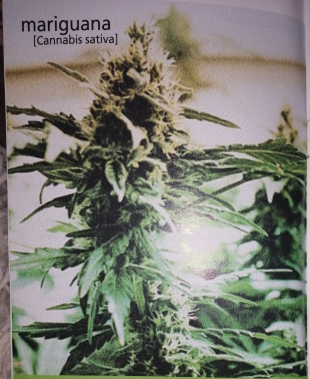 La mariguana no es una droga “benigna” y los jóvenes que decidan consumirla deben conocer el peligro potencial en el que incurren.Dr. Marc. A. Schuckit Antecedentes de cultivo milenarioExisten evidencias arqueológicas que señalan que el primer proceso de crianza y domesticación del cannabis tuvo lugar en Mongolia, hace 6500 años, y se cree que fue en un herbario chino fechado en el año 2500 antes de cristo quien perfecciono el proceso de cultivo y llevo la planta al resto del mundo. Utilizando la droga conocida como marihuana durante mucho tiempo en pequeñas dosis como sedante y analgésico. En la antigüedad el cannabis sativa fue muy utilizado en Asia para producir papel, aunque más tarde fue remplazado por grandes troncos de árbol que facilitaron la producción. Existen en el planeta tres variedades de marihuana que los podemos clasificar en: Indica, sativa y ruderalis. Sativa, la madre de todas. Desde el punto de vista científico todas las plantas de cannabis que existen resultan ser Sativa L. Originaria de Asia, el cannabis sativa fue descubierto en 1753 por el sueco Carlos Linneo, zoólogo y botánico quien se encargó de registrar algunas de sus características, tales como el hecho de que su florecimiento ocurre entre la semana 9 y 12, y que necesita de un clima cálido para sobrevivir, por lo que su cultivo es más propio en zonas ecuatoriales como Tailandia, India o México. Sativa tiene un tallo más alto, que llega a medir entre 2 y 5 metros, con hojas delgadas y largas; además posee un aroma frutal y un color verde claro con toques amarillos en hojas y flores. Sobre sus efectos, podemos decir que provoca un estado de alerta, así como una sensación de euforia y aumento de energía. Esta variedad es perfecta para consumir por el día ya que no funciona como narcótico dado su bajo contenido de Tetrahidrocannabidol (TCH).Indica, la popular. Con un periodo de floración más reducido que va de entre 6 y 9 semanas, esta planta se adapta mejor a cultivos en interior, aunque en ocasiones puede llegar a medir hasta 2 metros de altura. Fue descubierta por el naturalista francés Jean-Baptiste Lamarck en 1783 y se puede decir que es una variedad del antiguo cannabis que se consumía en la región del medio oriente, pues sus origines tienen lugar en países como India, Pakistán y Afganistán. De ahí que se adaptaron para sobrevivir en climas áridos y secos. Son plantas que tradicionalmente se han utilizado para producir hachis, dada la gran cantidad de resina que generan, y visualmente destaca por su apariencia pequeña y robusta, con hojas anchas y flores compactas. Su efecto es muy intenso, por lo que son conocidas como “plantas de noche”, y se recomienda consumirlas únicamente durante las horas previas al sueño; como tiene un porcentaje mayor de THC resultan ser un poderoso narcótico que relaja los músculos, induce al sueño y altera los sentidos.  Este es el tipo de cannabis más utilizado con fines medicinales. Ruderalis, resistente a todo. Es quizá la menos conocida, debido a que sus efectos no son tan placenteros; sin embargo, destaca por ser la mas resistente de las tres subespecies, pues lo mismo puede crecer de manera casi silvestre en un campo de Estados Unidos, entre los extremos climas de Himalaya. Hace poco más de un siglo, en 1924 fue descubierta por el botánico ruso D.E. Janischevisky, quien quedó maravillado con esta planta por su capacidad autofloreciente; es decir, que no depende de la exposición a la luz para cambiar de la etapa vegetativa a la reproductiva. Aunque es muy pequeña pues solo mide entre 30 y 80 centímetros, la ruderalis logra su maduración entre las dos y las cuatro semanas, mucho antes que las otras variedades de cannabis, por lo que se utiliza para crear híbridos que crezcan más rápido, pero con características de sativa e indica. Debido a su escaso contenido de THC hace que su consumo produzca más bien un dolor de cabeza en lugar del efecto psicotrópico que se buscaría. SativaOrigen: Asia, África y América.Altura: de 2 a 5 metros. Apariencia: hojas grandes y finas color verde/amarillo, altura excesiva, raíces muy extendidas. Cultivo: exterior, necesitan calor y humedad. Florean de 9 a 12 semanas. Efecto: sensación de energía, velocidad y euforia. IndicaOrigen: Pakistán, Afganistán, India. Altura: de 1 a 2 metros. Apariencia: hojas anchas de color verde obscuro, rojizas o purpura; tamaño medio, raíces compactas. Cultivo: interior, sobreviven en climas áridos y secos. Florean de 6 a 9 semanas. Efecto: potente sensación narcótica y relajante.Ruderalis.Origen: Siberia y Kazajistán. Altura: de 30 a 80 centímetros. Apariencias: tamaño pequeño, pocas hojas, tallo grueso y aspecto silvestre que en ocasiones se confunde con hierva mala. Florea de dos a cuatro semanas. Cultivo: interior y exterior, no necesita de luz para crecer. Efecto: por sus bajísimos niveles de THC produce mareo o dolor de cabeza. Walter Bromberg (1934), psiquiatra que describió los efectos psíquicos sobre la base de muchas observaciones y conversaciones con gente bajo los efectos de la mariguana, así como apoyado en su propia experiencia.Cuadro clínico de las personas bajo los efectos de la mariguana: la intoxicación se inicia con un breve periodo de ansiedad, 10 a 30 minutos después de haber fumado, durante el que el sujeto…experimenta miedo a la muerte y ansiedades vagas asociadas con la inquietud y la hiperactividad. Al cabo de unos minutos, empieza a calmarse y pronto es presa de una definida euforia: se vuelve hablador, animado, desinhibido…comienza a notar… un curioso sentimiento de ligereza en las piernas y en el cuerpo… ríe incontrolada y explosivamente sin que nada provoque su risa… tiene la impresión de que su conversación es aguda y brillante…El rápido curso de sus ideas le da esta impresión de lucidez y clarividencia… (pero) la confusión… aparece cuando trata de recordar lo que ha dicho… puede tener alucinaciones visuales…destellos de luz o formas amorfas de vívidos colores que evolucionan y se transforman en figuras geométricas, perfiles, caras humanas y pinturas de gran complejidad…Tras un periodo de tiempo de duración variable, pero que puede oscilar entorno a las 2 horas, el fumador se va apagando cae en un estado de somnolencia y se despierta sin efectos fisiológicos a posteriori y con una clara memoria de lo que ha ocurrido durante la intoxicación. La mayor parte de los observadores confirman el retrato de Bromberg, al cual se le considera completo y perspicaz en su exposición. 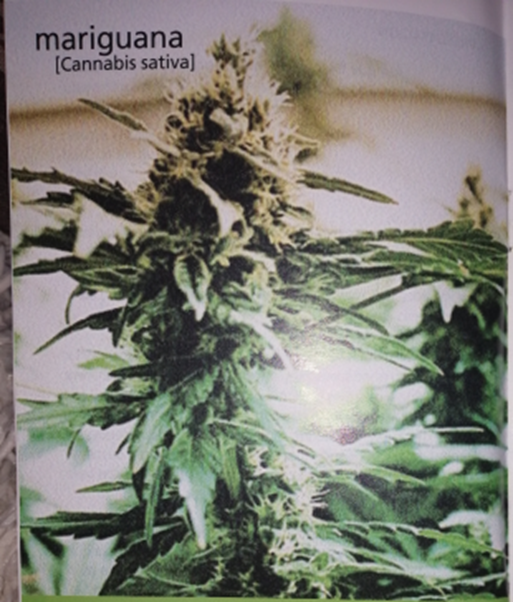 ¿Qué es la mariguana?La mariguana es una combinación de hojas, tallos, semillas y flores secas desmenuzadas de la planta Cannabis sativa, y puede ser de color verde, café o gris. Otros términos que se utilizan para referirse a la mariguana son “mota”, “yerba”, “moy”, “pasto”, “churro”, “churrasco”,” mari”, “queso”, “toque”, “quemar”, “las tres”.En todas sus modalidades la mariguana afecta la mente, es decir que altera las funciones normales del cerebro. Estas alteraciones son provocadas por el ingrediente activo químico que contiene la mariguana, llamado THC (delta-9-tetrahidrocanabinol). Además, la planta de la mariguana contiene otras 400 sustancias químicas adicionales.El efecto de la mariguana depende de la cantidad de THC que contenga. La mariguana común tiene aproximadamente 3% de THC, aunque existe una variedad denominada “sin semilla”, que puede llegar a tener un 20%, con un promedio de 7.5%. La potencia de la mariguana ha aumentado notablemente desde la década de 1970, permaneciendo más o menos igual desde mediados de los ochenta. Si se extrae el aceite de las flores y de otras partes de la planta, se obtiene una pasta oscura a la que se da el nombre de “hashish” o “hachis”, que igualmente puede fumarse y que es más potente que la propia mariguana.La mariguana es una droga porque …….Droga (o fármaco) es toda sustancia o compuesto de sustancias, diferentes a las que son necesarias para mantener la vida y la salud, que al introducirse en un organismo vivo provoca un cambio en su funcionamiento (definición de la Organización Mundial de la Salud). De manera resumida, podemos decir que las drogas son sustancias químicas, naturales o sintéticas (procesadas en un laboratorio), que cambian el funcionamiento del cuerpo. La mariguana es una droga porque tiene las características antes mencionadas.La mariguana es una droga psicoactiva porque ………Provoca cambios en la psique o mente (en las funciones mentales superiores como razonamiento, juicio, memoria, etc.), y modifica la manera de pensar, sentir y actuar.La mariguana es una droga adictiva porque provoca adicción o dependencia.¿Qué es adicción?La palabra “adicción” proviene del latín addictio-onis que significa adhesión o entrega. Adicción, dependencia, drogadicción o farmacodependencia, son palabras que en la práctica significan lo mismo. Es un estado físico y psicológico en el cual la persona tiene un impulso irreprimible y sin control por consumir una sustancia, para sentir sus efectos o para evitar los síntomas que se presentan cuando deja de usarla.La persona adicta, es decir que sufre la adicción, experimenta dos fenómenos:Tolerancia, que quiere decir que cada vez necesita dosis mayores para sentir los mismos efectos.Síndrome de abstinencia, que es el conjunto de molestias desagradables (a veces graves) que se presentan cuando no se tiene la droga para consumirla. La suspensión del uso de la droga puede llevar a la muerte, lo mismo que el consumo de una dosis demasiado alta (“sobredosis”).La mariguana es una droga ilegal porque …. Las drogas ilegales están prohibidas precisamente por los daños que provocan al individuo a la familia y a la sociedad.Es una sustancia que puede provocar daños al organismo y al psiquismo (mente). Por ello, ha sido incluida en las listas de sustancias prohibidas por la ley en todo el mundo con el fin de proteger el individuo y a la sociedad.¿Cómo se consume la mariguana?Por lo general, la mariguana se fuma en cigarrillos, a veces mezclados con tabaco, aunque también puede fumarse en pipa. En algunos países como la India se come mezclada con alimentos, siendo necesaria mayor cantidad de la droga para sentir efectos deseados.Al igual que ocurre con otras actividades, se presentan “modas” y estilos de consumo en las diferentes culturas. Actualmente, es común que en las “sesiones” para fumar en grupo se consuma al mismo tiempo alcohol, práctica muy peligrosa que cada vez se generaliza más en nuestro país.Características de los consumidores de mariguanaUso en el último año	Población rural*:			0.58%	Población Urbana*			0.61%	Edad media de inicio:			18*Porcentaje del total de la poblaciónFuente: ENA 2002, SSA, CONADIC, INPRFM, INEGI  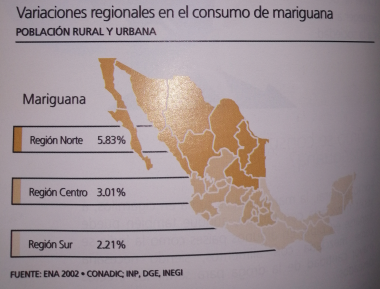 De todas maneras, el consumo de mariguana entre los mexicanos es muy inferior al de países como EUA y otras naciones desarrolladas, cuyos estudios señalan que cerca de 40% de sus jóvenes entre 13 y 18 años de edad la han probado, y que un alto número de ellos la consumen con frecuencia.¿Cuántas personas consumen mariguana en México?En contraste con lo que muchos opinan, la gran mayoría de los jóvenes no fuman mariguana y nunca la usarían.De las drogas ilegales, la mariguana es la que más se consume en todo el mundo, particularmente entre los jóvenes. En México, la Encuesta Nacional de Adicciones (2002), y los estudios llevados a cabo en las escuelas oficiales y algunas privadas, señalan con claridad que es la droga de mayor uso entre los adolescentes, excluyendo el alcohol y el tabaco.¿Por qué algunos jóvenes fuman mariguana?Existen muchas “razones” por las que algunos adolescentes empiezan a fumar mariguana. Gran parte de ellos lo hace porque sus amigos, hermanos o hermanas la consumen y los “invitan” a probarla. Ciertos jóvenes la fuman porqué ven a algunos adultos de su familia consumiéndola. Otros piensan que fumar mariguana los hace populares porque las canciones modernas la mencionan, o porque ven que se consume en las películas o en programas televisivos.Algunos adolescentes piensan que necesitan la mariguana y otras drogas para escapar de problemas en la casa, en la escuela o con sus amigos.Cuando preguntamos a los jóvenes, sus respuestas más frecuentes son:Por curiosidad, para ver “que se siente”Para sentirse aceptado por sus amigosComo una experiencia de rebeldía hacia los adultos, o como respuesta a un retoComo un acto de libertad ante una prohibición “injusta”¿Qué pasa si consumes mariguana?Los efectos de la mariguana dependen de la propia experiencia del consumidor, y de:El contenido de THC en la mariguanaLo que el consumidor espera que sucedaEl lugar y el ambiente en que se consume la drogaLa forma en que se consumeLa cantidad consumida, y si ha combinado con alcohol o con otras drogas¿Cuáles son los efectos inmediatos de la mariguana?Algunas personas no sienten ningún cambio cuando fuman mariguana. Otras se sienten relajadas, mareadas o alegres. Frecuentemente la mariguana provoca sensación de sed y hambre.La mariguana produce efectos negativos en muchas personas. Pueden sentirse repentinamente muy ansiosas y sufrir de paranoia (ideas irracionales de persecución), sobre todo cuando se usan variedades muy potentes de la planta.El porcentaje más alto de consumidores regulares incluye a quienes se sienten relajados y perciben más intensamente los sonidos, los sabores y los colores, encontrando interesantes o graciosos algunos acontecimientos que en realidad son triviales; además, sienten que el tiempo transcurre lentamente.Los efectos señalados, sobre todo si se presentan en varios miembros de un grupo de amigos, provocan un ambiente de placidez, superficialidad, relajación y “simplonería”. Pese a ello, es frecuente que quienes fuman en compañía crean que conversan sobre temas importantes y “profundos”. Así, se comprende que disminuya notablemente la preocupación por cumplir las obligaciones escolares y familiares.Entre los efectos físicos inmediatos producidos por la mariguana, están los siguientes: palpitaciones, boca seca, disminución de la capacidad para coordinar los movimientos y mantener el equilibrio corporal, disminución de la velocidad de reacción a los estímulos; vasodilatación local en las conjuntivas, lo cual provoca enrojecimiento de los ojos; aumento de la presión arterial, y taquicardia (aumento del número de latidos del corazón por minuto). Después de dos o tres horas los efectos van desapareciendo, y puede presentarse sueño profundo. Algunos de los efectos mencionados son responsables de la importante disminución de la capacidad para conducir un vehículo.¿Cuáles son los efectos de la mariguana a largo plazo?Aunque aún existen lagunas de conocimiento en este campo, contamos con datos plenamente comprobados. Mencionaremos algunos de ellos: en estudio realizado en California que incluyó a 450 grandes fumadores de mariguana (no de tabaco), se encontró que éstos faltaban con mayor frecuencia a su trabajo por enfermedad manifiesta, principalmente por padecimientos respiratorios, comparados con trabajadores que no consumían ninguna de las dos sustancias. El cáncer y los daños al aparato respiratorio y los sistemas reproductivo e inmunológico son significativamente más frecuentes en quienes consumen mariguana. Respecto al cáncer, basta saber que esta droga contiene mayor cantidad de compuestos cancerígenos que el tabaco, algunos de ellos en concentraciones muy altas. Existen estudios que señalan que un fumador de cinco cigarrillos de mariguana a la semana se expone a las sustancias cancerígenas tanto como un fumador de una cajetilla diaria de cigarrillos de tabaco.Por lo que se refiere al sistema reproductivo, se sabe con certeza que la mariguana alterna la producción de hormonas en los individuos de ambos sexos. El THC fumado en dosis elevadas puede retardar la iniciación de la pubertad en quienes empiezan a fumar mariguana desde pequeños. También disminuye la producción de esperma, lo que demuestra que la mariguana puede dañar los tejidos y las funciones del organismo. En el caso de las mujeres, se altera el ciclo menstrual y se obstaculiza la ovulación (producción y descarga de los óvulos por los ovarios).¿Cómo sabemos si una persona ha fumado mariguana? Hay algunos signos que pueden observarse en una persona que se encuentra bajo los efectos de una dosis común de mariguana, aunque éstos son variables, a tal punto que en algunos casos apenas son perceptibles.Los signos más comunes son:“Aturdimiento” e incoordinación al caminar“Simpleza” (reír fácilmente como bobo)Enrojecimiento de los ojosIncapacidad para recordar los hechos más recientes Podrías reconocer a un consumidor de mariguana si pones atención en los siguientes datos:Presencia de la droga en sus ropas o en sus objetos personalesOlor extraño (a “petate quemado”) en su habitación, en el baño, etcétera Uso excesivo de perfumes, desodorizantes, incienso, o velasUso de gotas para los ojos (para evitar el enrojecimiento)Posesión de carteles, ropas u objetos en que se hace referencia a las drogas¿Es verdad que quienes fuman mariguana, tarde o temprano empezarán a consumir otras drogas?La mayoría de los jóvenes que consumen mariguana no llegan a probar otras drogas. Sin embargo, debemos tener presente este dato: pocas son las personas que consumen drogas ilegales (cocaína, heroína, alucinógenos, éxtasis) que no pasaron primero por la mariguana y que siguen fumándola. Es decir, que quienes la usan corren mayor riesgo de cambiar a otras drogas o de consumirlas sin abandonar el hábito original. Lo anterior no debe sorprendernos, ya que hasta cierto punto resulta lógico que quienes consumen mariguana entren más fácilmente en contacto con los que usan otras drogas y con aquellos que las venden.¿Pueden presentarse reacciones peligrosas?SÍ. Algunas personas que la consumen por primera vez (aunque también puede suceder a los fumadores experimentados), sufren una crisis de angustia severa, acompañada de paranoia o delirio de persecución. Esto sucede más fácilmente si la cantidad de THC es muy alta, o si el consumidor tiene antecedentes de trastornos emocionales. En casos todavía más raros, puede presentarse psicosis (“locura”, en términos populares, o pérdida del contacto con la realidad) que amerita tratamiento médico de urgencia. Por lo general, estos “malos viajes” son más graves cuando la mariguana se mezcla con otras drogas, particularmente con cocaína o con alucinógenos. Es importante aclarar que ni los fumadores “expertos” están salvo de esa posibilidad. Los síntomas desagradables desaparecen paulatinamente en el curso de algunas horas.¿Qué tan peligrosa es la mariguana?Debe quedar claro que respeto a lo que diremos a continuación no hay dudas, ya que se trata de un conocimiento científico obtenido a través de investigaciones irrefutables.Existen posibles daños a corto plazo, pero también como resultado de consumir la droga durante tiempo prolongado. Respecto a los primeros, la mariguana produce una disminución de la memoria sobre todo para los acontecimientos más recientes, lo que a su vez provoca incapacidad para resolver o manejar problemas y para realizar tareas no muy complejas (incluso tareas simples). También aumenta el riesgo de participar en actividades sexuales inseguras porque, bajo los efectos de la droga, se omiten las medidas precautorias. Los embarazos no deseados, las enfermedades venéreas y el SIDA son más frecuentes en los fumadores de mariguana que en quienes no consumen ésta ni otras drogas.¿Cómo afecta la mariguana al manejar un automóvil?En virtud de los cambios provocados en la percepción, en la velocidad de reacción y en la efectividad de los reflejos, la probabilidad de sufrir un accidente al conducir un vehículo es mayor, sobre todo si al mismo tiempo se consume alcohol (incluso en cantidades pequeñas).La mariguana dificulta precisamente las habilidades para conducir un vehículo y para el manejo de maquinaria e instrumentos no muy complejos, Por ejemplo, se altera la visión en profundidad y se calcula mal las distancias, se distorsiona la precepción de las luces y de los sonidos, y se experimenta una sobrada confianza injustificada para tomar decisiones rápidas.Si una mujer embarazada consume mariguana ¿le hace daño a su bebé? Cuando una mujer embarazada consume mariguana con frecuencia, la droga afecta el crecimiento fetal de tal modo que el niño puede tener bajo peso al nacer, tamaño corporal pequeño y disminución del perímetro de la cabeza. Estos niños, durante sus primeros meses de vida, son proclives a padecer problemas de salud similares a los de los recién nacidos de las madres alcohólicos. NO todos los embarazos de las consumidoras de mariguana se afectan en esa forma, pero desde luego el riesgo es mayor que en el caso de las no fumadoras, dato estadísticamente significativo y comprobado.Además, el THC que circula en el cuerpo de la madre fumadora que amamanta a su hijo pasa a la leche, donde se encuentra en una concentración mayor. Aún no se cuenta con conocimiento preciso sobre lo que en términos de salud significa para el recién nacido, aunque un estudio señala que puede obstaculizar el desarrollo motriz del niño, ya que afecta el control de los movimientos musculares.Estos datos relacionados con el embarazo y la lactancia deben ser motivo de reflexión moral.¿Cómo afecta la mariguana al cerebro?Las investigaciones llevadas a cabo, que son muy numerosas, señalan que el THC afecta la función de las neuronas relacionada con la memoria, por ello, durante la intoxicación el consumidor tiene dificultad para recordar los hechos recientes. Bajo la acción de la droga, el aprendizaje se dificulta en gran medida, y lo mismo ocurre con la realización de tareas que requieren del seguimiento de pasos sucesivos para su conclusión.A largo plazo, también se altera la capacidad de atención y de concentración. Los exámenes psicométricos así lo demuestran, aun cuando éstos se apliquen en etapas de abstinencia. Parece ser que el efecto pasajero que produce el THC en el cerebro puede convertirse en permanente si se consume mariguana por tiempo prolongado.Se ha hablado mucho sobre la posibilidad de que la mariguana cause enfermedades mentales. Podemos afirmar, con base en la evidencia científica, que el uso continuo de esta droga durante muchos años aumenta el riesgo de desarrollar estados psicóticos como la esquizofrenia, sobre todo en las personas predispuestas.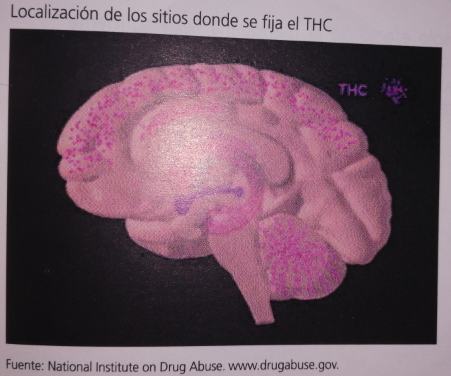 El síndrome AmotivacionalEl consumidor crónico de mariguana simplemente disminuye, y en algunos casos, pierde el interés en las actividades que las personas comunes consideramos útiles, productivas y convenientes.Desde la década de 1960, época en que por primera vez se encontraron suficientes consumidores crónicos de mariguana para llevar a cabo estudios confiables, se observó que esos jóvenes desarrollaban cierta negligencia sobre sus propias vidas, pérdidas de interés en el trabajo y en las obligaciones familiares, sociales y personales, fatiga sin explicación suficiente y, lo más importante, una disminución de las motivaciones normales para su edad y situación. Actividades que antes llamaban su atención y su participación como los deportes, la creatividad, las causas sociales, etc., perdían importancia y eran consideradas con creciente indiferencia.“Síndrome” es el término que se aplica en el campo de la medicina a un conjunto de síntomas y signos que caracterizan a una enfermedad. “Amotivacional” proviene de “a”, que significa sin, y “motivación”, entendida como el deseo por realizar algo.Este solo efecto de la mariguana sería suficiente para que los jóvenes se abstuvieran de consumirla, aunque el “síndrome amotivacional”  sea únicamente una posibilidad.¿Se puede usar la mariguana como medicamento?Está plenamente comprobado que la mariguana produce algunos efectos que podrían utilizarse en el campo de la medicina: disminuye la presión intraocular que se encuentra aumentada en los casos de glaucoma, mejora el apetito de los pacientes de SIDA, y disminuye la náusea y el vómito de los enfermos de cáncer terminal. Incluso se ha obtenido un derivado del THC, llamado nabilone, aún más efectivo en esos casos. Entonces, ¿por qué, en general, se prohíbe el uso médico de la mariguana? Principalmente por dos razones:Existen medicamentos más efectivos que la mariguana para lograr los mismos y aún mejores resultados en cada uno de estos casos, y El riesgo de provocar adicción. Además, si la mariguana o el THC circulan con menos restricciones, pueden usarse de manera ilegal por quienes no tienen necesidad médica de hacerlo.¿Qué puede hacer una persona adicta a la mariguana que desea dejar de consumirla?  Alguien que ya ha desarrollado adicción a esta droga necesita ayuda profesional para dejar de consumirla. Recordemos que la adicción es una enfermedad. El adicto es un enfermo que simplemente “no puede” dejar de consumir la sustancia o las sustancias adictivas que usa. Para recuperarse necesita y merece tratamiento, ya sea en un centro especializado, mediante terapias de grupo o individuales, acudiendo a grupos de autoayuda como Narcóticos Anónimos o Alcohólicos Anónimos, etcétera.FUENTES CONSULTADAS:Velasco, Rafael. La familia ante las drogas. Ed. Trillas, México 2000Velasco, Beatriz. “Droga y drogadicción, conceptos básicos. “  La drogadicción en México, Indiferencia o prevención. Ed. México Desconocido, México 2001.Medina Mora, Ma. Elena. “El consumo de drogas en México” , la Drogadicción en México, Editorial México Desconocido, México, 2001.National Institute on Drug Abuse.  www.drugeabuse.gov (principal fuente consultada). Secretaria de Salud, Encuesta Nacional de Adicciones 2002, tabaco, alcohol y otras drogas, Resumen Ejecutivo, México, 2003.TEMA 5LA COCAÍNA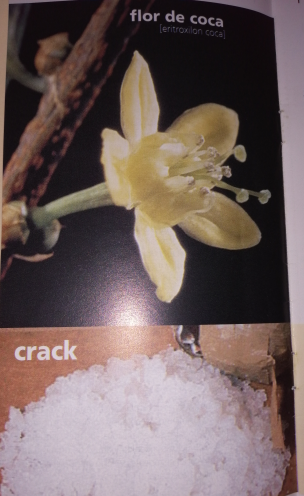 ¿Qué es la cocaína y como se consume?El prototipo de las drogas estimulantes es, junto con las anfetaminas, la cocaína, que se extrae de las hojas del arbusto Eritroxilon coca, que crece en muchas partes del mundo.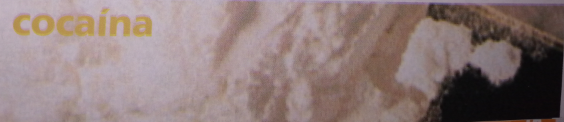 En su forma pura, la cocaína es un polvo blanco que generalmente se aspira por la nariz, y que también puede inyectarse diluido en agua, ocasionalmente con heroína. Habitualmente, una dosis contiene un cuarto de gramo de polvo de cocaína, aunque ésta rara vez alcanza una pureza de entre 60 y 70%. Es frecuente que en una jornada el usuario consuma un gramo en varias aspiraciones o en varias fumadas, pero el adicto que la usa con regularidad puede llegar a necesitar de uno a dos gramos, o más, todos los días.Generalmente la gente se refiere a la cocaína como “polvo”, “nieve”, “cois”, “talco”.¿Qué es el “crack”?“Crack” es el nombre que se da a los cristales de la cocaína (“cocaína base” o “piedra”, por su aspecto). El crack se prepara mediante un sencillo método que libera a la cocaína del ácido clorhídrico utilizado una base (sal alcalina).El crack se consume fumando y produce los mismos efectos que la cocaína aspirada por la nariz, sólo que ocurren más rápidamente y tienen una duración más corta.Los orígenes . . . . .La cocaína ha sido llamada la droga de los ochenta y de los noventa por el gran aumento en su consumo durante esas décadas. Sin embargo, en realidad es una de las drogas más antiguas.La sustancia química pura, el clorhidrato de cocaína, fue aislada por primera vez en Alemania en 1857, descubriéndose entonces sus propiedades como anestésico local aprovechable en oftalmología. Fue muchos años después cuando empezó a sospecharse su poder adictivo y el daño físico y psicológico que la cocaína y otros estimulantes pueden producir.A principios del siglo XX, la cocaína se convirtió en el ingrediente principal de la mayoría de los tónicos y elíxires que se crearon para tratar numerosas enfermedades. Actualmente, la cocaína sólo puede ser administrada para usos médicos legítimos, es decir, como anestésico local para ciertos tipos de cirugía de los ojos, de los oídos o de la garganta.La cocaína es una droga porque . . . . . .Droga (o fármaco) es toda sustancia o compuesto de sustancias, diferentes a las que son necesarias para mantener la vida y la salud, que al introducirse en un organismo vivo provoca un cambio en su funcionamiento (definición de la Organización Mundial de la Salud). De manera resumida, podemos decir que las drogas son sustancias químicas, naturales o sintéticas (procesadas en un laboratorio), que cambian el funcionamiento del cuerpo. La cocaína es una droga porque tiene las características antes mencionadas.La cocaína es una droga psicoactiva porque . . . . .Provoca cambios en la psique o mente, y modifica la manera de pensar, sentir y actuar. Es estimulante del sistema nervioso central, produce sentimientos de euforia (bienestar), aumento del estado de alerta, y disminución del apetito y de la sensación de cansancio o fatiga.También puede provocar alucinaciones (ver, oír , sentir cosas que no están presentes).La cocaína es una droga adictiva porque provoca adicción o dependencia.Pero ¿Qué es la adicción?La palabra “adición” proviene del Latín addictio-onis, que significa adhesión o entrega.Adicción, dependencia, drogadicción o farmacodependencia, son palabras que en la práctica significan lo mismo. Es un estado físico y psicológico en el cual la persona tiene un impulso irreprimible y sin control por consumir una sustancia, para sentir sus efectos o para evitar los síntomas que se presentan cuando deja de usarla.La persona adicta, es decir que sufre la adicción, experimenta dos fenómenos:Tolerancia, que quiere decir que cada vez necesita dosis mayores para sentir los mismos efectos.Síndrome de abstinencia, que es el conjunto de molestias desagradables (a veces graves) que se presentan cuando no se tiene la droga para consumirla. La suspensión de uso de la droga puede llevar a la muerte, lo mismo que el consumo de una dosis demasiado alta (“sobredosis”).La cocaína es una droga ilegal porque ……Las drogas están prohibidas precisamente por los daños que provocan al individuo, a la familia y a la sociedad.Es una sustancia que puede provocar daños al organismo y al psiquismo (mente). Por ello, ha sido incluida en las listas de sustancias prohibidas por la ley en todo el mundo con el fin de proteger al individuo y a la sociedad.¿Cuántas personas consumen en México?Durante la década de 1990 el índice de experimentación de la cocaína entre adolescentes se incrementó en 400%, y en cerca de 300% en la población adulta de entre 18 y 65 años de edad (Medina Mora, 2001).En nuestro país, la cocaína ocupa el segundo lugar de consumo entre las drogas ilícitas, precedida por la mariguana.A partir de mediados de la década de 1980, el consumo de cocaína, antes propio de grupos minoritarios, se extendió entre adolescentes y sectores de la población con pocos recursos económicos, al tiempo que se modificó la forma de consumo, que ahora incluye la práctica de fumar crack y la aplicación intravenosa de cocaína, a veces combinada con heroína (“speedball”) (Medina Mora, 2001).Características de los consumidores de cocaínaUso en el último año		Población rural*:	0.26%		Población urbana*:	0.38%		Edad media de inicio:   22*Porcentaje del total de la poblaciónFuente: ENA 2002, SSA, CONADIC, INPRFM, INEGI.  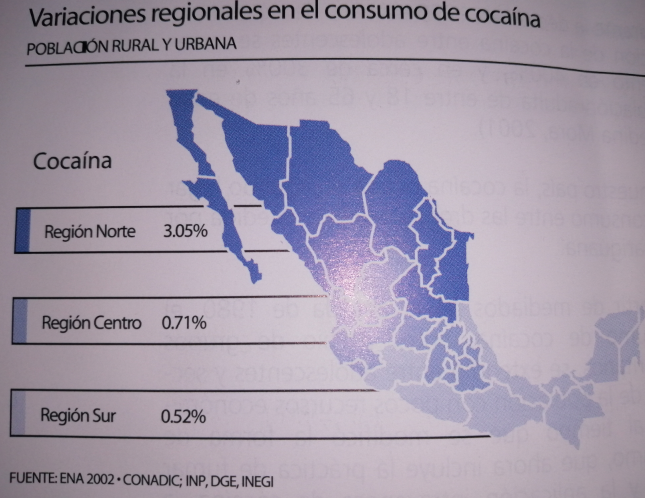 MÉXICO EN EL CONTEXTO INTERNACIONALÍndice de consumo de cocaína 					%Canadá 								1.0Estados Unidos							2.6México 								0.3Sudamérica								2.0Europa del Este							0.1Europa Occidental							0.9África									0.2Asia 									0.01Fuente: ENA 2002, SSA, CONDIC, INPRFM, INEGI.¿Qué pasa al consumir cocaína?Se han realizado muchos estudios para entender la forma en que la cocaína produce los efectos placenteros y los cambios que llevan a la adicción. Los científicos han descubierto que cuando se estimulan ciertas regiones del cerebro se produce una sensación de placer. Uno de los sistemas que parece ser más afectado por la cocaína se encuentra en una región profunda del cerebro llamada área ventral del tegmento (AVT). Las células nerviosas que se originan en el AVT se extienden a la región del cerebro conocida como Nucleus accumbens, una de las áreas clave del cerebro relacionada con el placer. En estudios con animales se ha observado que todo lo que se produce placer como la comida, el agua, la actividad sexual, y gran cantidad de drogas adictivas, aumenta la actividad del Nucleus accumbens.Las drogas adictivas interfieren con el proceso normal de comunicación entre las células cerebrales. Por ejemplo, los científicos han descubierto que la cocaína bloquea la eliminación de dopamina, una sustancia natural de produce el cerebro, que a su vez favorece la estimulación continua de las neuronas receptoras, lo cual produce la euforia reportada por los consumidores.De acuerdo con estudios recientes, durante los períodos de abstinencia el solo recuerdo de la euforia que produce su consumo, o cualquier referencia a la droga, puede causar el deseo incontrolable que lleva a la recaída, aún después de largos períodos de abstinencia. (National Institute on Drug Abuse, 2002).Efectos inmediatos y a corto plazo:Sensación de aumento de energíaDisminución de la capacidad para experimentar fatigaDisminución del apetitoSensación de agudeza mentalAumento de las palpitaciones del corazón y de la presión arterialContracción de los vasos sanguíneosAumento de la temperaturaDilatación de las pupilasLos efectos de la cocaína se presentan casi inmediatamente después de su consumo por cualquier vía. Al igual que las anfetaminas, la cocaína produce una excitación generalizada que se acompaña de una sensación de bienestar (“euforia”). Aparece también una especie de indiferencia hacia la fatiga con la sensación de que aumentan el vigor, la fuerza física y la capacidad mental. Estos efectos, que evidentemente son los que el consumidor espera, en ocasiones son reemplazados por gran ansiedad y pánico. La respuesta a la cocaína es prácticamente inmediata, aunque alcanza su mayor intensidad en aproximadamente 30 minutos. En virtud de que los efectos desaparecen progresiva y rápidamente, el mantenimiento del estado alcanzado exige la repetición frecuente de la dosis. Si esta situación se prolonga por horas se puede llegar a la agitación psicomotriz, el pánico y la ansiedad, el delirio paranoide (ideas de persecución) y hasta alucinaciones en casos extremos. Una dosis excesiva puede provocar la muerte por falla respiratoria o por paro cardiaco.Después de una “sesión” ordinaria de consumo, los efectos disminuyen progresivamente, pero generalmente durante las horas siguientes aparecen depresión y fatiga, equivalente a la “cruda” del consumidor del alcohol después de una ingestión excesiva.Efectos a largo plazo:AdicciónIrritabilidad y cambios de temperamentoIntranquilidadParanoiaAlucinaciones auditivasUna vez que se ha desarrollado la adicción a la cocaína, es difícil evitar las recaídas, aún después de períodos de abstinencia.La repetición del consumo de cocaína produce rápidamente (en unos cuantos días o semanas) tolerancia, que se manifiesta por la necesidad de consumir dosis cada vez mayores para poder obtener los efectos deseados. Sin embargo, algunos consumidores pueden desarrollar mayor sensibilidad a los efectos de la droga. Ello explica por qué ocurren algunas muertes después del uso de dosis de cocaína relativamente pequeñas.La dependencia psicológica constituye la regla, aunque existen algunos consumidores que sólo usan cocaína ocasionalmente, y no sienten apetencia compulsiva por la droga. La dependencia psicológica se manifiesta por el deseo repetitivo de consumirla para sentir los efectos placenteros.Después de un prolongado periodo de consumo, la supresión suele seguirse de un intenso deseo de reanudar su uso, con agitación y ansiedad intensa, que a su vez lleva a un estado de fatiga, depresión, disminución progresiva del deseo por la droga, somnolencia y sensación de apetito incontrolable. Los especialistas llaman “crash” a esta etapa. Si no se reanuda el consumo, después de unos días se presenta una fase que se cataloga como síndrome de abstinencia, durante la cual el sujeto pierde interés en el medio que lo rodea, es incapaz de disfrutar de las situaciones habitualmente placenteras y vuelve a sentir avidez por la droga. Este período se prolonga entre una y 10 semanas, hasta que el consumidor regresa gradualmente a un estado más o menos semejante al que tenía antes de iniciarse en el uso de cocaína.Cuando se logra prolongar el período de abstinencia, la disminución y aun la desaparición de la apetencia es muy posible. Los especialistas reconocen que esta adicción es una de las más graves por su resistencia al tratamiento y por la intensidad del daño personal y social que causa. Sin embargo, cuando se logra prolongar el período de abstinencia es muy posible, con o sin tratamiento; el mayor riesgo se encuentra en las semanas que comprenden el síndrome de abstinencia precedido por el “crash”, y posteriormente en la fase de abstención que tiene un alto riesgo de reincidencia.Cuando se desarrolla la adicción y el consumo se mantiene en dosis altas (de más de un gramo diario) por tiempo prolongado (meses, acaso más de un año), es común que se presenten síntomas psicóticos de carácter paranoide. Esto quiere decir que el adicto sufre delirio de persecución y otras creencias falsas que resisten a la lógica y a la evidencia contraria. Su vida se trastorna gravemente en los ámbitos social, económico y laboral, a tal punto que se hace indispensable su internamiento para proporcionarle un tratamiento médico y psicológico que permita establecer un tiempo prolongado de abstinencia y, si es posible, el abandono definitivo de la droga.El uso repetido de la cocaína aspirada por la nariz lesiona la mucosa que recubre el tabique nasal. Después de un período de catarro crónico puede llegar a perforarse el tabique y a presentarse una inflamación severa de las fosas nasales. Cuando se ha consumido en forma de crack, aparecen problemas respiratorios y laríngeos parecidos al asma y a la laringitis crónica con afonía.Complicaciones médicas:Irregularidades en el ritmo cardiacoAtaques cardiacosFuerte dolor en el pechoParo respiratorioEmboliasConvulsiones y dolores de cabezaDolor abdominalNáusea intensaCocaína + AlcoholCuando una persona combina la ingestión de alcohol con el consumo de cocaína agrava el peligro que representa cada una de esas drogas y, sin saberlo, realiza un complejo experimento químico en su propio cuerpo. Los investigadores del National Institute on Drug Abuse de EUA han descubierto que el hígado humano combina la cocaína con el alcohol y fábrica una tercera sustancia, el etileno de cocaína, que intensifica los efectos euforizantes de la cocaína y, al mismo tiempo, aumenta el riesgo de muerte repentina.Si una mujer embarazada consume cocaína ¿le hace daño a su bebé?No se conocen totalmente los efectos prenatales de la cocaína, pero numerosos estudios científicos demuestran que los bebés de madres que usan cocaína durante el embarazo nacen antes de tiempo, con bajo peso, cabeza con circunferencia menor de lo normal y un tamaño más pequeño.Con el uso de tecnología avanzada, los científicos han descubierto que cuando el feto se expone a la droga se producen cambios pequeños, pero muy importantes para el futuro, particularmente en lo relacionado con el éxito escolar, así como con la habilidad de mantener la concentración.Estos datos sobre el consumo de cocaína durante el embarazo, deben ser motivo de profunda reflexión moral.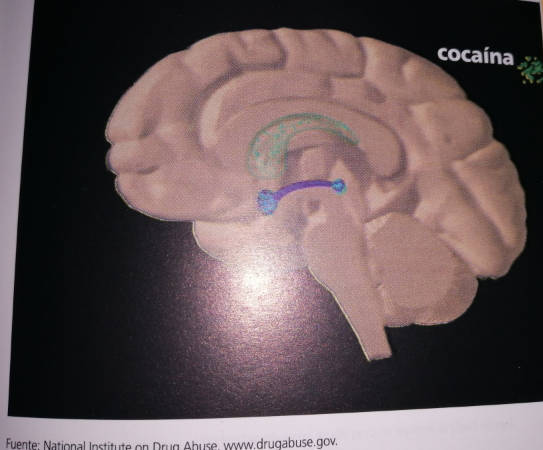 Localización de los sitios en los que se “fija” la cocaínaCuando una personal fuma o inhala cocaína, ésta llega rápidamente a todas las áreas del cerebro. Sin embargo, se concentra en algunos sitios específicos: el área ventral del tegmento (AVT), el Nucleus accumbens, y el núcleo caudado.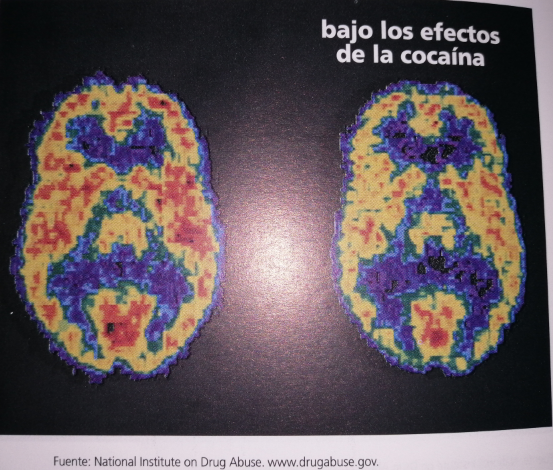 Tomografía por emisión de positrones (TEP) del cerebro de una persona normal, y del cerebro de un adicto a la cocaína bajo los efectos de la droga.La tomografía permite observar la forma en que el cerebro utiliza la glucosa, sustancia que proporciona energía a las células cerebrales, y cómo la cocaína interfiere con este metabolismo.La imagen de la izquierda corresponde al cerebro de una persona normal, despierta. El color rojo indica el nivel más alto de utilización de la glucosa por el cerebro, el amarillo representa menos uso de glucosa, y el azul, el nivel más bajo.La imagen de la derecha corresponde al cerebro de una persona adicta a la cocaína, bajo los efectos de esta droga, y muestra cómo el cerebro no es capaz de utilizar la glucosa correctamente (nótese cómo el área de color rojo es mucho menor que la de la imagen del lado izquierdo). Además, hay más áreas del cerebro con disminución de la actividad metabólica. La reducción continua de la capacidad de las neuronas para metabolizar la glucosa provoca alteraciones de gran parte de las funciones del cerebro.Estas dos imágenes corresponden a las tomografías del cerebro de una persona adicta a la cocaína, en fase de recuperación.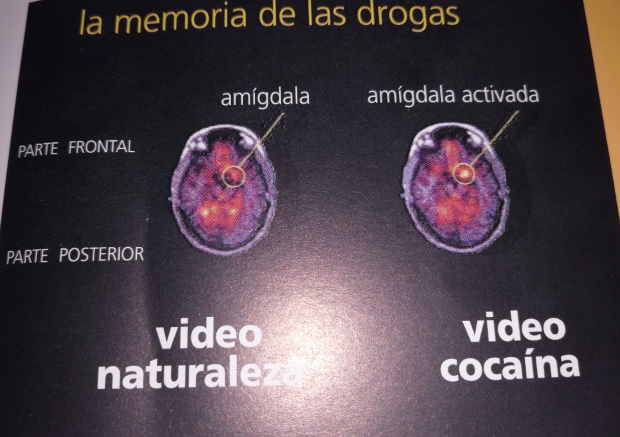 Para este estudio se practicaron tomografías a pacientes adictos en recuperación mientras veían dos películas que les fueron proyectadas. La primera mostraba paisajes naturales (montañas, ríos, animales, etc.), mientras que la segunda exhibía imágenes de la cocaína y de los utensilios propios de su consumo (pipas, jeringas, etc).El área amarilla de la parte superior de la imagen de la derecha es la “amígdala”, parte del sistema límbico cerebral, fundamental para la memoria y para la evocación de las emociones. En el adicto, la amígdala se activa en cuanto aparece el “ansia” por consumir la droga.¿Qué puede hacer una persona adicta a la cocaína que desea dejar de consumir?Alguien que ya ha desarrollado adicción a esta droga necesita ayuda profesional para dejar de consumirla. Recordemos que la adicción es una enfermedad. El adicto es un enfermo que simplemente “no puede” dejar de consumir la sustancia o las sustancias adictivas que usa. Para recuperarse necesita y merece tratamiento, ya sea en un centro especializado, mediante terapias de grupo o individuales, acudiendo a grupos de autoayuda como Narcóticos Anónimos o Alcohólicos Anónimos, etcétera.FUENTES CONSULTADAS:Velasco, Rafael. La familia ante las drogas. Ed. Trillas, México 2000Velasco, Beatriz. “Droga y drogadicción, conceptos básicos. “  La drogadicción en México, Indiferencia o prevención. Ed. México Desconocido, México 2001.Medina Mora, Ma. Elena. “El consumo de drogas en México” , la Drogadicción en México, Editorial México Desconocido, México, 2001.National Institute on Drug Abuse.  www.drugeabuse.gov (principal fuente consultada). Secretaria de Salud, Encuesta Nacional de Adicciones 2002, tabaco, alcohol y otras drogas, Resumen Ejecutivo, México, 2003.TEMA 6LOS ALUCINÓGENOS¿Qué son los alucinógenos?Son sustancias que pueden ser de origen natural o de productos químicos, que pueden generar depresión o estimulación del sistema nerviosos central, modificando la percepción de las emociones, el tiempo y el espacio, así como los sonidos, formas y colores.¿Cuáles son los efectos inmediatos del consumo?Los alucinógenos afectan fuertemente a las funciones mentales, distorsionando la manera como trabajan nuestros sentidos. Las reacciones percibidas al consumirlos difieren no sólo de acuerdo a la sustancia y dosis consumida, sino según el estado emocional, la condición física del consumidor y, sobre todo, el ambiente o circunstancia en dónde se encuentra. Esto hace que se puedan tener reacciones opuestas a las esperadas o ambivalentes: estados de relajación y de ansiedad o tensión; felicidad y de tristeza.Algunos consumidores pueden padecer reacciones de pánico intenso o conducirse como psicóticos, mientras que otros puedan percibir que amplía su capacidad de conocer a sí mismos o de creatividad.Adicionalmente, las creencias y expectativas relacionadas con la experiencia pueden llegar a guiar la alucinación, conduciéndola a percibir las formas, sonidos, colores o reacciones emocionales que son compartidas cuando son utilizadas en grupo. Esto se evidencia en los reportes acerca del consumo de una misma sustancia por los miembros de diferentes comunidades, como parte de un rito.Estas comunidades practican tales rituales de una manera muy esporádica y con el propósito de un crecimiento espiritual más que de mero entretenimiento, de modo que sus integrantes no padezcan los efectos negativos del abuso de dichas sustancias.¿Cuáles son las consecuencias del consumo reiterado?Desarrollo de tolerancia (cada vez se requieren dosis mayores para percibir efectos similares a los iniciales)Modificación y deterioro de la motivación para realizar actividades productivas.Trastornos mentales que pueden llegar a reacciones psicóticas.Flashback. Se pueden volver a presentar los efectos días, semanas o años después de haber utilizado la droga.En el caso de uso continuo de PCP (feneciclidina o polvo de ángel) y éxtasis, dependencia física y psicológica.¿Cuáles son las sustancias vegetales alucinógenas?PeyoteEs un cactus de color verde grisáceo que crece en regiones desérticas secas y pedregosas del norte de México y del sur de Estados Unidos, y cuyo principio activo es la mezcalina.PsilocybePertenecen a este género los hongos sagrados, denominados carne de dios, originarios de México. Estos hongos crecen en diferentes terrenos y miden entre 2.5 y 10 cm. Sus principios activos son la psilocina y la psilocibina, sustancias que provocan alucinaciones semejantes a las producidas por la mezcalina.OloliuqhiCon esta palabra azteca, que significa casa redonda, se designan unas semillas con forma de lenteja de color café de una enredadera conocida como rivea. Su capacidad de producir alucinaciones es considerablemente más leve a la de los hongos mencionados y el peyote. ¿Cuáles son los productos químicos alucinógenos?LSD (Dietilamina del ácido lisérgico)Esta droga alucinógena semisintética, proviene del cornezuelo, hongo que crece en varios cereales y en su composición interviene el ácido lisérgico. Es conocida como una de las drogas más potentes en cuanto a las alucinaciones que provoca, ya que son dosis sumamente pequeñas pueden producir efectos que permanecen entre 10 y 12 horas.La disposición de la molécula de LSD recuerda la de otros alucinógenos, como la psilocibina puede tener diferentes presentaciones: pequeñas tabletas de colores, grageas gelatinosas, papeles impresos con tinta sumergidos en la sustancia. PCP (feneciclidina o polvo de ángel)Se trata de una sustancia creada para ser utilizada en veterinaria como anestésico y analgésico, pero que por sus efectos colaterales adversos en los seres humanos no fue autorizada, Provoca desorientación, agitación, excitación excesiva, delirio y alucinaciones. Puede ser inyectada por vía intravenosa, fumada, ingerida en forma de cápsulas o tabletas y diluida en refrescos o bebidas alcohólicas.TEMA 7EL ÉXTASIS (TACHA)¿Qué es el MDMA, éxtasis o tacha?El MDMA o éxtasis, mejor conocida como “tacha” en nuestro país, es una droga psicoactiva sintética, adictiva e ilegal de efectos estimulantes (parecidos a los de las anfetaminas) y alucinógenos (parecidos a los del LSD)Aun cuando el MDMA generalmente no produce alucinaciones propiamente dichas, una gran parte de los consumidores reporta una serie de sensaciones de distorsión en la percepción a través de los sentidos y de la forma en que transcurre el tiempo.Es una droga porque…. es toda sustancia o compuesto de sustancias, diferentes a las que son necesarias para mantener la vida y la salud, que al introducirse en un organismo vivo provoca un cambio en su funcionamiento (definición de la organización mundial de la salud). De manera resumida, podemos decir que las drogas son sustancias químicas, naturales o sintéticas (procesadas en un laboratorio), que cambian el funcionamiento de cuerpo. El éxtasis es una droga porque tiene las características entes mencionadas.El éxtasis es una droga psicoactiva porque…. provoca cambios en la psique o mente, y modifica la manera de pensar, sentir y actuar. Es estimulante porque produce sentimientos de euforia (bienestar), aumento del estado de alerta, disminución del apetito y de la sensación de cansancio o fatiga. También puede provocar alucinaciones (ver, oír, sentir cosas que no están presentes, que no existen en la realidad).El MDM, éxtasis o tacha es una droga sintética porque…. no tiene origen natural, se procesa o se “diseña” (por eso se le clasifica entre las drogas “de diseño”) en un laboratorio clandestino. El éxtasis o MDMA (3-4 metilenedioximetanfetamina) tiene una estructura similar a la de la metanfetamina (droga estimulante que disminuye el apetito), y es considerada como una de las drogas de diseño o “drogas de discoteca” que más se consumen entre los jóvenes.El éxtasis es una droga adictiva porque provoca adicción o dependencia. Pero ¿Qué es adicción?La palabra “adicción” proviene del latín addicto, que significa adhesión o entrega.Adicción, dependencia, drogadicción o farmacodependencia, son palabras que en la práctica significa lo mismo. Es un estado físico y psicológico en el cual la persona tiene un impulso irreprimible y sin control por consumir una sustancia, para sentir sus efectos o para evitar los síntomas que se presentan cuando deja de usarla.La persona adicta, es decir que sufre la adicción, experimenta dos fenómenos:Tolerancia, que quiere decir que cada vez necesita dosis mayores para sentir los mismos efectos.  Síndrome de abstinencia, que es el conjunto de molestias desagradables (a veces graves) que se presentan cuando no se tiene la droga para consumirla. La suspensión del uso de la droga puede llevar a la muerte, lo mismo que el consumo de una dosis demasiado alta (“sobredosis”).La tacha es una droga ilegal porque…. las drogas ilegales están prohibidas precisamente por los daños que provocan al individuo, a la familia y a la sociedad.Es una sustancia que puede provocar daños al organismo y al  psiquismo (mente). Por ello, ha sido incluida en las listas de sustancias prohibidas por la ley en todo el mundo con el fin de proteger al individuo y a la sociedad.¿Cuáles son los orígenes del éxtasis?El MDMA existe desde 1914, época en la que se empleaba para disminuir el apetito. Fue una sustancia poco conocida hasta 1960, cuando empezó a consumirse con fines no médicos. A partir de 1985, el MDMA se empleó en el campo de la Psiquiatría en el tratamiento de algunos trastornos emocionales, pero este uso se abandonó en virtud de los severos daños que provoca.¿Cómo se consume el éxtasis? El MDMA, éxtasis o “tacha”, generalmente se consume en forma oral en tabletas, cápsulas o polvo, aunque también puede inyectarse diluido. Se vende también en cápsulas o tabletas que imitan la apariencia de ciertos medicamentos, y algunos consumidores la combinan (muy peligrosamente) con metadona (heroína sintética), LSD, heroína, o algunos anestésicos poderosos como la ketamina.La dosis típica que se consume es de una o dos tabletas o cápsulas que contienen, cada una, entre 60 y 120 mg de MDMA, y sus efectos duran entre cuatro y seis horas aproximadamente.¿Quiénes consumen éxtasis?El MDMA se consume principalmente por adolescentes, adultos jóvenes y algunas personas que asisten a los clubes nocturnos y a los “raves”. Los raves son fiestas multitudinarias durante las que se baila toda una noche o varios días, y que se llevan a cabo en discotecas rentadas para ese fin, o bien en sitios al aire libre. Originalmente se efectuaban en bodegas, cines o fábricas desocupados o abandonados. En estas fiestas masivas generalmente se escucha y se baila música electrónica estruendosa, con un despliegue de alta tecnología.¿Es el éxtasis un afrodisiaco? Aun cuando abundan los rumores en ese sentido, no existe ninguna evidencia científica que demuestre que la tacha funcione como afrodisiaco.¿Cuáles son los efectos psicológicos del éxtasis?Los efectos psicológicos del éxtasis pueden durar entre seis y veinticuatro horas, pero la duración promedio del “viaje” es de sólo tres o cuatro horas. En dosis no muy altas puede provocar euforia (sentimiento de bienestar), sensación de mayor “claridad” mental o emocional, sentimiento de una falsa “empatía” (la persona “cree” y “siente”, que “se comunica, simpatiza y se lleva bien con quienes le rodean”), ansiedad y paranoia (ideas irracionales de persecución). En dosis altas puede provocar alucinaciones, sensación de “estar flotando”, depresión, ideas paranoides y conducta violenta e irracional. Además, puede aparecer una sensación de “ansia” por consumir la droga (craving es el término usado en inglés).¿Cuáles son los efectos físicos del MDMA? Una dosis ordinaria puede producir: pérdida del apetito, náusea, vómito, visión borrosa, movimientos rápidos e involuntarios de los ojos (nistagmus), taquicardia (aceleramiento del ritmo de los latidos del corazón), aumento de la presión arterial, tensión muscular, desmayos, escalofríos, aumento de la sudación, hipertermia (aumento de la temperatura corporal), temblor, convulsiones, fuerte oclusión involuntaria de la boca (“mordida” inconsciente de gran intensidad), y pérdida de la capacidad para percibir el cansancio. Algunas de estas reacciones pueden persistir hasta 14 días después del consumo de éxtasis.Las mujeres embarazadas, las personas con trastornos del corazón, aquellos que padecen de epilepsia o de presión arterial alta, se encuentran en gran riesgo de sufrir reacciones graves. Además , los consumidores de tacha pueden sufrir hipertermia maligna grave y deshidratación con agotamiento físico particularmente cuando usan la droga durante fiestas o sesiones de baile prolongadas (se ha reportado un número elevado de muertes súbitas entre estos consumidores cuando no ingieren suficiente agua), Además, existe evidencia de que las personas que presentan urticaria con apariencia de acné después del consumo de éxtasis, pueden sufrir reacciones adversas muy severas, incluyendo daño en el hígado y en el riñón si continúan su hábito de consumo.¿Cuánto tiempo permanece el éxtasis en el cuerpo?El MDMA puede permanecer en el cuerpo hasta por 14 días. Y su presencia se detecta en la orina del consumidor mediante pruebas de laboratorio. Algunas de las reacciones que produce el éxtasis pueden persistir durante ese período aunque se suspenda el consumo.¿Cuáles son los efectos del éxtasis a largo plazo?Algunas investigaciones en animales demuestran que el éxtasis provoca daño cerebral, afectando a ciertas neuronas que, mediante la serotonina (sustancia química cerebral), se comunican con otras neuronas. Las áreas del cerebro afectadas con las que regulan la agresividad, el estado de ánimo, la actividad sexual, el sueño y la sensibilidad al dolor. Una de las investigaciones, llevada a cabo en monos, demostró que el consumo de MDMA durante cuatro días provocó un daño cerebral ocurrido por el consumo continuado de tacha. Pero no existe duda alguna de que el MDMA produce daño cerebral.Se incluye una gráfica en que se muestran los efectos del MDMA sobre la impulsividad.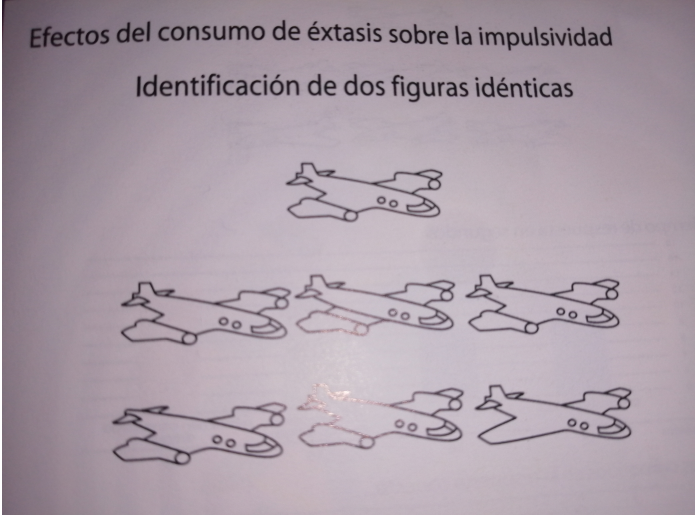 (fuente: National Institue on Drug Abuse, “NIDA Conference HigHlights Scientific Findings on MDMA/Ecstasy” , Nida Notes, Vol. 16 N, 5, Bethesda December 2001)Efectos del éxtasis en la impulsividad La figura del avión que aparece en la parte superior es exactamente igual a solo una de las seis que se encuentran abajo.Durante este estudio, cuando se pidió a los consumidores y a los ex consumidores de éxtasis que identificaran las dos figuras idénticas, eligieron una figura más rápidamente y cometieron más errores antes de escoger correctamente (es decir, actuaron impulsivamente). Los consumidores de otras drogas fueron menos rápidos en sus repuestas y cometieron menos errores que los usuarios de éxtasis. Sin embargo, quienes cometieron menos errores y tardaron más en responder, fueron quienes nunca habían usado drogas.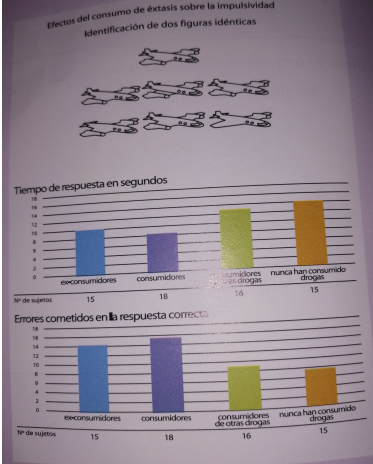 ¿El éxtasis herbal ….. ¿es una sustancia natural inofensiva?No. Aun cuando el éxtasis herbal no está clasificado actualmente como una sustancia controlada, se trata de una droga que contiene efedrina (ma huang), o pseudoefedrina y cafeína, o nuez de cola, estimulantes que tienen efectos parecidos a los del éxtasis, y que se vende en forma de tabletas. Desde luego, no existe ningún control de calidad en la manufactura de estos productos, lo que provoca graves problemas por las grandes variaciones de las cantidades de efedrina y cafeína que contienen. En EUA se han presentado más de 800 reportes de reacciones graves o letales, como son presión arterial alta, convulsiones, infartos y muerte.El MDMA, éxtasis o tacha ¿es una droga peligrosa para los adolescentes? Una de las principales preocupaciones sobre el éxtasis es el aumento de su consumo entre adolescentes y jóvenes adultos que frecuentan las discotecas y los raves. Atraídos por la curiosidad, muchos jóvenes no tienen conciencia de los peligros de la tacha. Además, los adolescentes que se inician en su consumo, frecuentemente pierden interés en las actividades escolares con la consecuente falla académica. El consumo continuo de éxtasis implica el riesgo de abandonar la escuela, perder el empleo y enfrentarse a conflictos legales.¿Cómo se inician los jóvenes en el consumo éxtasis? Muchos jóvenes se inician en el consumo de la tacha en las discotecas y en el ambiente de los raves por la influencia de sus amigos. Con frecuencia, los muchachos prueban el éxtasis porque sus amigos o sus compañeros de escuela lo usan, y porque piensan que no se trata de una droga peligrosa.¿Cuántos jóvenes consumen éxtasis en México? En la reciente Encuesta Nacional de Adicciones, el uso de éxtasis en nuestro país se reportó como no significativo. Sin embargo, se cuenta con información suficiente, sobre todo de los centros de tratamientos para adictos, que demuestran que su consumo va en rápido aumento.Si una mujer embarazada consume éxtasis ¿le hace daño a su bebé?Las sustancias adictivas afectan al feto tanto o más que a la madre. El niño puede nacer antes de tiempo, sufrir daños físicos y mentales o morir. Todos estos efectos han sido comprobados científicamente.El éxtasis y la serotoninaLa imagen de la izquierda corresponde al cerebro de una persona que no consume éxtasis. Se ven manchas de color menos intenso porque hay en ellas transportadores de serotonina en cantidad normal.La imagen de la derecha pertenece al cerebro de una persona que ha consumido éxtasis por lo menos 70 veces con regularidad y que dejó de usarlo tres semanas antes del estudio. Como puede observarse, la concentración de serotonina es mucho menor. Esta disminución de los neurotransmisores de la serotonina explica los cambios físicos y psicológicos que ocurren en el consumidor.Las imágenes no dejan lugar a duda sobre el daño fisiológico y bioquímico que se produce en el cerebro de quienes consumen éxtasis con regularidad.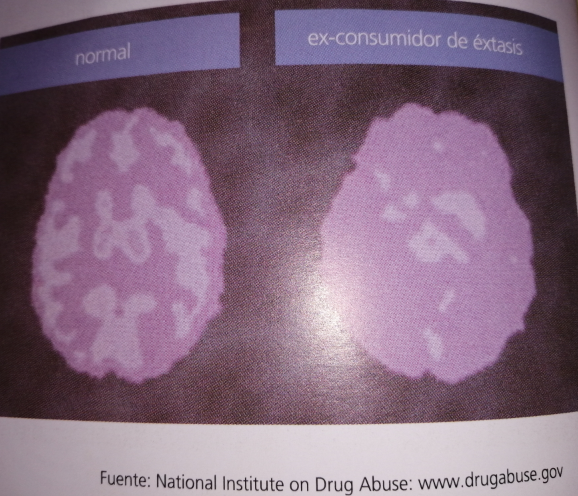 Efectos inmediatos del éxtasisEstimulación de las neuronas de ciertas áreas del cerebroAumento de la percepción a través de los sentidosDisminución del apetitoEstado de ánimo elevado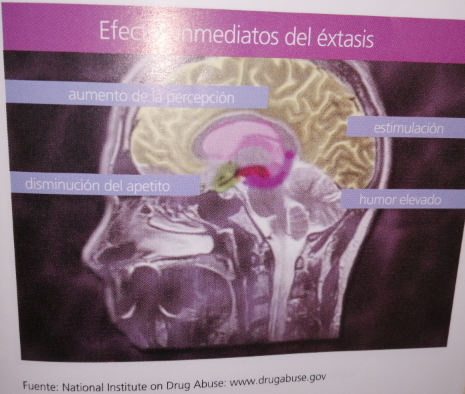 Otros efectos negativos del éxtasisPensamiento confusoConducta alteradaHipertermia (aumento de la temperatura corporal)Contracción involuntaria de los músculos de la mandíbula. Oclusión intensa de la boca (fuerte “mordida” involuntaria)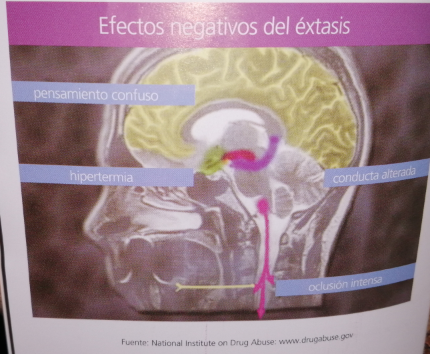 Efectos del éxtasis que ponen en peligro la vida Hipertermina maligna (aumento grave de la temperatura corporal que provoca serios trastornos en el organismo)Arritmia cardiaca (alteración del ritmo de los latidos del corazón, que puede llevar a un paro)Falla de los riñones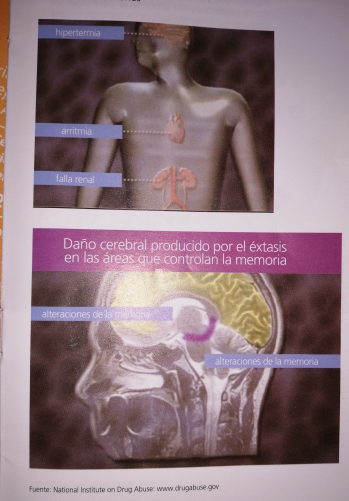 ¿Qué puede hacer una persona adicta al éxtasis que desea dejar de consumirlo?Alguien que ya ha desarrollado adicción a esta droga necesita ayuda profesional para dejar de consumirla. Recordemos que la adicción es una enfermedad. El adicto es un enfermo que simplemente “no puede” dejar de consumir la sustancia o las sustancias adictivas que usa. Para recuperarse necesita y merece tratamiento, ya sea en un centro especializado, mediante terapias de grupo o individuales, acudiendo a grupos de autoayuda como Narcóticos Anónimos o Alcohólicos Anónimos, etcétera.Consecuencias en la comunidad El grupo social también se ve afectado por quienes se intoxican con éxtasis, ya que impacta en la seguridad y el bienestar de la comunidad. Por una parte, al afectarse la coordinación del individuo que está bajo os efectos de la droga, éste no puede reaccionar adecuadamente y se presentan más accidentes, en especial de tránsito, tanto si el mismo consumidor maneja un vehículo como si se encuentra caminando en la calle. Además, la producción de estás sustancia en laboratorios clandestinos y su comercialización a través de vías ilícitas incrementan los problemas de seguridad pública.Para los padres:Enseñe valores no solo hablando de ellos, predique con el ejemplo.Involúcrese en la vida de sus hijos y conozca a sus amistades respetando siempre su intimidad.Supervise tanto sus actividades como el material al que tienen acceso a través de los medios de comunicación y el internet, establezca normas respecto al no uso de alcohol, tabaco y drogas, pero sobre todo aplíquenlas, si no se cumplen, es necesario una sanción.Eleve la autoestima de sus hijos hacen bien, no los descalifique.Siempre demuestre afecto y aceptación, el contacto físico es muy importante.Sepa escuchar a sus hijos y aconséjelos sobre cómo rechazar las invitaciones a probar las drogas legales e ilegales.Involucre a sus hijos en actividades familiares, tanto tareas del hogar como diversiones.Manténgase informado y actualizado sobre las diferentes drogas legales e ilegales, así como de sus efectos y las señales que se presentan cuando las consumen.Para los jóvenes:Convive con tu familia, amigos y comunidad.Desarrolla tus habilidades y capacidades para resolver problemas y situaciones difíciles con asertividad y confianza en ti mismo.Expresa afecto, comunica lo que sientes.Haz deporte, mantente en contacto con la naturaleza.Desarrolla tus proyectos y colabora con los de otras personas.Construye una escala de valores (espirituales, políticos, religiosos, etc.) que canalice tus inquietudes y le dé sentido a tu vida.Sigue estudiando y preparándote para la vida.No pruebes ningún tipo de sustancia desconocida, aunque te inviten con insistencia.BIBLIOGRAFIAAnderson, D.J. Perspectivas sobre el tratamiento. USA: Hazelden Foundation, 1981. Barriguete, A. (1996). Lo que el vino se llevó. México: Editorial Diana, S.A. de C.V.Bleger, José, “Grupos operativos en enseñanza” en: Temas de Psicología (entrevista y grupos), Ed. Nueva Visión, Buenos Aires, 1978. Brailowsky, s. (1995). Las sustancias de los sueños. México, DF.: Fondo de cultura Económica.Chávez, Solís, Pacheco y Salinas, Drogas y pobreza, Trillas, México, 1983.Ciaramicoli A, Ketcham K. El poder de la empatía. Comprender es la clave, Ediciones B. Argentina, Buenos Aires. 2000.Ciaramicoli A, Ketcham K. El poder de la empatía. Vergara, Buenos Aires. 2000De la Garza, Fidel, Adolescencia marginal e inhalables, trillas, México, 1986.Diccionario de Sociología, Edición Valle: Editorial Alhambra Mex., S.A.Enciclopedia Internacional de las ciencias sociales, Toma de consulta 3 y 4Enciclopedia de la Psicología Oceana, Tomo de consulta #3 “La Adolescencia”. Ediciones Océano, S.A. Paseo de gracia 24-26; Barcelona 7. Erikson, Erick H., Adolescencia y sociedad, Siglo XXI, México, 1986. Erikson, Erick H., Infancia y sociedad, HORME, Buenos Aires, 1970.  Erickson, Erick H. Identidad: juventud y crisis. Nueva York, WWW Norton, 1968.Erickson, Erick H. Sociedad y adolescencia. Ed. Siglo XXI, México. 1972.Espeleta, Justa. “Modelos educativos: notas para un cuestionamiento” en: Cuadernos de formación docente. No. 13 ENEP- Acatlán, UNAM.Freud, Anna, El yo y los mecanismos de defensa, Paidós, Buenos Aires, 1965. Freud, Sigmund, El malestar en la cultura, Siglo XXI, México, 1986. Freud, Sigmund, “El tabú de la virginidad”, en Obras completas, Amorrortu, Buenos Aires, 1976. Freud, Sigmund, Introducción al psicoanálisis, Alianza Editorial, Madrid, 1986. Freud, Sigmund, Edición estándar de los trabajos psicológicos completas de Sigmund Freud. 2 Vols. Londres, Hogarth Press. 1953-1974Goffman, Erving. Estigma: la identidad deteriorada. Amorrortu editores, Buenos Aires, Argentina, 1989.Gomezjara, Francisco, “Juventud; ¿y la banda qué?”, en El pandillerismo en el estallido urbano Fontamara, México, 1987. Gomezjara, Francisco y Pacheco, Gerardo, “Elementos para una crítica y reconceptualización del pandillerismo en México”, en Las bandas en tiempo de crisis, Nueva Sociología, México, 1987.González González, Eugenio, Bandas juveniles, Herder, Barcelona, 1982. Horkheimer, Max, “Autoridad y Familia” en: Teoría y Critica. Ed. Amorrortu, Buenos Aires, 1974. Pp. 122 -133.Iglesias González, Leonardo; Niño Silva, Roberto; Delincuencia Juvenil: El caso de Nuevo León 1º Edición Abril 1991. Monterrey, Nuevo León, Mex. 1991.Kolb, L. Psiquiatría clínica moderna. La prensa medica mexicana, México. 1973.Kolb, L. Adicción a las drogas: un problema médico. Springfield, III, Charles C. Thomas, 1962. Lamnek, Siegfried, Teorías de la criminalidad, Siglo XXI, México, 1986. Lamoglia, Cuevas y Col. La inhalación de solventes y cementos plásticos por adolescentes. 1981.León Diez, Fabrizio, La banda, el consejo y otros panchos, Grijalbo, México, 1984.Manual Diagnóstico y Estadístico de los Trastornos Mentales, DSM-IV (1995). España: Masson, S.A. Maldonado, María Teresa. Comunicación entre padres e hijos. Ediciones Paulinas, Venezuela, 1993.  Mead, Margaret, Adolescencia y cultura en Samoa, Paidós, Buenos Aires, 1980. Medina Mora, M.E., Hernández, M.C., Juárez, F. & Carreño, S. Las adicciones en México: hacia un enfoque multidisciplinario. México: Consejo nacional Contra las Adicciones (CONADIC)/Secretaria de salud. 1992Medina Mora, Ma. Elena. “El consumo de drogas en México”, La drogadicción en México. Editorial México desconocido, México, 2001. Monsiváis, Carlos, “Diálogos con la juventud (Monsiváis y la banda)”, en Anuario juvenil mexicano, CREA, México, 1985. Muggiati, Roberto, El rock: el grito y el mito, Siglo XXI, México, 1974. Natera, g., Borges, G., Medina-Mora, M.E., Solís, L. & Tiburcio, M. La influencia de la historia familiar de consumo de alcohol en hombres y mujeres. Salud Publica de México, 43 (1), 17-26. 2001. National Institute on Drug Abuse. www.drugabuse.gov (principal fuente  consultada).Nava Ranero, Jesús, “Diferentes disfraces para una misma danza”, en El pandillerismo en el estallido urbano, Fontamara, México, 1987. Neuman, Elías, Drogas y criminología, Siglo XXI, México, 1984. Nuria Solo y Emilia Ferreiro. “Entrevista a J. Piget sobre la aplicación de la escuela de la teoría pedagógica operatoria” en: Cuadernos de Pedagogía, Barcelona, 1976. Paz, Octavio, El laberinto de la soledad, Fondo de Cultura Económica-SEP, Col. Lecturas Mexicanas, núm. 27, México, 1984. Piaget, Jean, Seis estudios psicológicos, Seix Barral, 1980. Pierre Male, La crisis Juvenil. Tecnipublicaciones, S.A. Madrid, España. 1986.Powel, D.J. (1993). Clinical supervisión in alcohol and drug abuse counseling. New York: Lexington Books. Robert, Philipe, Las bandas de adolescentes, Studium, Madrid, 1969. Rocheblave, Anne Marie, El adolescente y su mundo. Herder, Barcelona, 1984. Rodríguez Manzanera, Luis, La delincuencia de menores en México, Botas, México, 1971. Secretaria de Salud, Encuesta Nacional de Adicciones 2002, Tabaco, Alcohol y otras drogas, Resumen Ejecutivo, México, 2003. Short, James F., “Estructura social y procesos de grupo en la explicación de la delincuencia de pandilla”, en El problema de la juventud, Trillas, México, 1969. Speck, Ross V., Las nuevas familias, juventud, comunidades y la política de las drogas, Garnica, Buenos Aires, 1973. Spock, Benjamín, Adolescencia, represión y política, Garnica, Buenos Aires, 1972. Tenorio Adame, Antonio, Juventud y violencia, Fondo de Cultura Económica, México, 1974.Velasco, Rafael. La familia ante las drogas. Ed. Trillas, México, 2000. Velasco, Beatriz. “Droga y drogadicción, conceptos básicos.” La drogadicción en México, Indiferencia o prevención. Ed. México Desconocido. México, 2001.Villafuerte, Fernando, López Chiñas y Nava Ranero, Jóvenes banda: rebeldes imaginarios en las bandas en tiempo de crisis, Nueva Sociología, México, 1987. Villafuerte, Fernando, López Chiñas y Nava Ranero, “Las olas del silencio”, en Pandillerismo en el estallido urbano, Fontamara, México, 1987. Wolfang y Ferracutti, La subcultura de la violencia, Fondo de Cultura Económica, México, 1971. Zarzar Charur, Carlos. “La dinámica de los grupos de aprendizaje desde un enfoque operativo” en: Revista Perfiles Educativos No.9, Julio – Septiembre de 1980. Pp. 14-36, CISE – UNAM, México. 